Catálogo de Programas Sociales de Yucatán2016Participando por México A.C. es una organización sin fines de lucro y apartidista que fomenta la participación ciudadana. Nuestro objetivo es reducir los costos de la participación ciudadana a través del uso y difusión de la información como herramienta principal. La única labor de los gestores ciudadanos de Participando por México es ayudarte y asistirte en el proceso de solicitud para acceder a bienes y servicios públicos. El gestor ciudadano NO te puede garantizar que el gobierno te proporcione los bienes y/o servicios que solicites.Éste catálogo incluye únicamente 43 de los 186 programas sociales vigentes durante 2016. Los 43 programas incluidos pueden solicitarse hasta que concluya el año, pero hay algunos que sólo pueden solicitarse en las fechas de convocatoria y otros que dependen de la disponibilidad de recursos. ContenidoCatálogo de Programas Sociales de Yucatán	DESCRIPCIÓN DEL CATÁLOGO	ESTRUCTURA DE LOS PROGRAMAS	Programas de solicitud formal	Programas de solicitud simple	DEPENDENCIAS	TABLA DE POBLACIÓN	GLOSARIO	INFORMACIÓN ÚTIL ADICIONAL	APOYOS A ACTIVIDADES RURALES, ARTESANALES Y/O PESQUERAS	1.	INDEMAYA – Impulso a Procesos de Desarrollo Comunitario	2.	INDEMAYA - Apoyo a Proyectos Productivos para la Población Maya del Estado de Yucatán	3.	SEDER-Programa de Desarrollo de Unidades Productivas Campesinas e Insumos Rurales (“PRODUCIR” por sus siglas)	4.	SEDER-Programa de Apoyo Directo al Desarrollo Rural (PADDER, por sus siglas)	5.	SEDER-Programa Seguro en el Mar	APOYOS AL EMPLEO Y EMPRENDIMIENTO	1. STPS-Programa de Apoyo al Empleo:	1.1.	Servicios de Vinculación Laboral	1.2. “Bécate (Becas a la capacitación para el trabajo)”	1.3. Fomento al Autoempleo	1.4. Movilidad Laboral	2. SEJUVE- Impulso al Autoempleo Juvenil	APOYOS EN PROCESOS LEGALES	1.	INDEMAYA-Asistencia Jurídica al Pueblo Maya	2.	DIF-Atención a Personas con Problemas Familiares en el Estado de Yucatán	APOYOS ESCOLARES	1. IBECEY-Crédito Educativo	3.	IBECEY-Becas de Manutención (antes Programas Nacional de Becas y Financiamiento o PRONABES)	3. IBECEY-Programa de Becas de Apoyo a la Educación Básica de Madres Jóvenes y Jóvenes Embarazadas (PROMAJOVEN)	4. IBECEY-Programa de Becas Económicas	APOYOS POR LA IGUALDAD DE GÉNERO	1. IPIEMH-Brigadas de Prevención y Detección de la Violencia contra las Mujeres y Promoción de la Igualdad y Equidad de Género _	2. IPIEMH-Programa de atención psicológica a hombres que desean renunciar a la violencia _	3. IPIEMH-Atención a Mujeres Víctimas de Violencia _	4.	SSY-Prevención y Atención de la Violencia Familiar y de Género	APOYOS AL DEPORTE	1. IDEY-Centros de Deporte Escolar y Municipal	APOYOS A LA SALUD	1. SEDESOL-Programa de Estancia Temporal _	2. SSY- Programa de Combate a la Desnutrición Infantil en el Estado de Yucatán	3. SSY- Planificación Familiar y Anticoncepción. Salud Reproductiva _	4. SSY- Programa de Atención al Envejecimiento _	5.	SSY- Programa de Salud del Adulto y el Anciano (Diabetes y Riesgo Cardiovascular) Enfermedades Crónicas Degenerativas _	6.	SSY- Apoyo para Atención Médica de Población Vulnerable en Yucatán	7.	SSY- Salud Mental para Comunidades Indígena Mayas (SMCIM)	8.	SSY- Programa de Prevención y Control de Adicciones (PCA)	9.	SSY- Prevención y Atención al Cáncer Cervicouterino	10.	SSY- Prevención y Control del Cáncer de Mama	11.	SSY- Programa de Vacunación Universal	12.	SSY- Programa de Atención a las Demencias	13.	SSY- Programa de Cirugía Extramuros	14.	SSY- Programa de Atención a la Esquizofrenia	15.  DIF- Programa de Atención a Personas con Discapacidad	16. DIF-Atención a Personas con Algún Tipo de Discapacidad Motora en el Estado de Yucatán	17. DIF-Atención Médica y Odontológica a Población en Vulnerabilidad del Estado de Yucatán	18. DIF- Asistencia a la Comunidad en Vulnerabilidad y Discapacidad en el Estado de Yucatán	19. DIF-Programa de Asistencia Alimentaria a Sujetos Vulnerables (Asistencia Alimentaria) _	20. DIF - Espacios de Alimentación, Encuentro y Desarrollo (EAED)	21. DIF- Programa de Atención al Menor de 5 Años en Riesgo No Escolarizado	ALGUNOS DOCUMENTOS RELEVANTES	1. Ejemplo de cómo hacer un Escrito Libre para Solicitud Individual	2. Ejemplo de cómo hacer un Escrito Libre para Solicitud Comunitaria	INDEMAYA- Instituto para el Desarrollo de la Cultura Maya del Estado de Yucatán	SEDESOL - Secretaría de Desarrollo Social del Estado de Yucatán	STPS- Secretaría del trabajo y previsión social	IBECEY- Instituto de becas y de crédito educativo del estado de Yucatán	DIF- Sistema Nacional para el Desarrollo Integral de la Familia	IPIEMH – Instituto Para la Igualdad Entre Mujeres y Hombres	SEJUVE- Secretaría de la Juventud	SSY- Servicios de Salud de Yucatán	SEDER- Secretaría de Desarrollo Rural	DESCRIPCIÓN DEL CATÁLOGOEste catálogo contiene un resumen de 43 Programas Sociales vigentes en el estado de Yucatán durante el 2016 que están divididos de acuerdo al tipo de apoyo que brindan:Existen programas que sólo es posible solicitar a través de una solicitud formal. Para realizar una solicitud formal necesitas levar documentos a la dependencia responsable del programa y esperar cierto tiempo para que te den respuesta. También existen programas que puedes solicitar si vas a los centros de salud o a los enlaces municipales de la dependencia sin necesidad de una solicitud formal. A estos programas les llamaremos “programas de solicitud simple” (este no es un nombre que usen las dependencias, sólo lo usaremos aquí). Dentro del catálogo los podrás reconocer por el asterisco al final de su nombre (por ejemplo: DIF-Programa de Asistencia Alimentaria a Sujetos Vulnerables *). Recuerda que este catálogo únicamente brinda información sobre cómo solicitar el apoyo de un programa. Es el gobierno quien toma la decisión final sobre si se aprueba o no tu solicitud.ESTRUCTURA DE LOS PROGRAMASProgramas de solicitud formalEn el catálogo, todos los programas que requieren de una solicitud formal se presentan en el formato que se observa a continuación:#.  Nombre de la Dependencia - Nombre del ProgramaDescripción: Menciona el tipo de apoyo que otorga el programa y, cuando es necesario, se hacen aclaraciones adicionales.Municipios: Se mencionan los municipios (y a veces localidades) donde el programa es válido.Documentación y/o requisitos: Se explican las características que debe tener una persona para aplicar al programa y se mencionan todos los documentos que deberá entregar para solicitarlo. ¿Qué hacer cuando ya cuentas con todos los documentos y/o requisitos? En esta sección se explican los pasos a seguir cuando el solicitante ya cuenta con los documentos y/o requisitos. Se indica con quién debe hablar el solicitante o a dónde deberá ir para hacer la solicitud. También se especifica si el solicitante debe ir personalmente a hacer la solicitud o si alguien más puede llevar sus documentos. En caso de que el solicitante no pueda ir personalmente a entregar sus documentos entonces el gestor puede recibirlos. La entrega de los documentos la realizará ya sea el gestor o el supervisor.  Datos de contacto. Incluye el nombre del responsable del programa, dependencia y departamento en la que trabaja, su teléfono y correo electrónico. Esta información será útil, en caso de que haya alguna duda sobre el programa para que el solicitante llame por teléfono.Otros sitios de contacto: Esta sección se menciona cuando las instancias cuentan con enlaces u otros contactos que estén en otros sitios fuera de Mérida.Programas de solicitud simpleLos programas de solicitud simple (que podrás reconocer por el asterisco* al final de su nombre) se encuentran vigentes y se solicitan de manera individual. En el catálogo se presentan con el siguiente formato:#.  Nombre de la Dependencia - Nombre del Programa*Municipios: Se mencionan los municipios (y a veces localidades) donde el programa es válido.¿Cómo solicitar el apoyo? En esta parte se explica a donde ir y si debe llevar algún documento.Datos contactoNombre: Dependencia/departamento: Teléfono: Correo:DEPENDENCIASExisten muchas dependencias dentro del estado de Yucatán que se encargan de distintas labores. Algunas dependencias cuentan con programas sociales disponibles para que la población solicite. Dentro de este catálogo podrás conocer varios de los programas disponibles en alguna de las siguientes dependencias:   INDEMAYA: Instituto para el Desarrollo de la Cultura Maya del Estado de Yucatán  STPS: Secretaría del Trabajo y Previsión SocialIBECEY: Instituto de Becas del Estado de YucatánSEJUVE: Secretaría de la JuventudIPIEMH: Instituto para la Igualdad entre Mujeres y Hombres en Yucatán SEDER: Secretaría de Desarrollo RuralSSY: Servicios de Salud de YucatánDIF: Sistema Nacional para el Desarrollo Integral de la FamiliaSEDESOL: Secretaría de Desarrollo SocialAl final de este documento encontrarás “El Directorio de Dependencias y Titulares” en donde se indica la dirección en la que se localizan las oficinas de cada una y el nombre de su respectivo titular.TABLA DE POBLACIÓNPara facilitar el uso de este catálogo es importante identificar el perfil de las personas a las que estás atendiendo. Una vez hecho esto, será más fácil saber qué programa podría interesarles o para qué programas serían buenos candidatos. La siguiente tabla es una herramienta que agiliza este proceso.En resumen, el número de programas por tipo de población es el siguiente:GLOSARIOAval: Persona o bien que garantiza el pago de un crédito o servicio a nombre de otra persona. La firma del aval sirve de garantía del cumplimiento de pago. Obligado solidario: Persona que se compromete a pagar una deuda, crédito o servicio en caso de que el contratante no pueda pagar o en caso de que muera. Persona moral / Persona física: Persona física es cualquier individuo que cuenta con derechos y obligaciones como ciudadano(a). / Persona moral es una organización de personas que se unen para conseguir un fin lícito conocido como objeto social. Puede contraer obligaciones, gozar de derechos y estar formada por personas físicas u otras personas morales. Las personas morales pueden ser públicas, privadas o sociales. Connacional Repatriado: Emigrante nacional que vuelve al país después de residir por lo menos dos años en el extranjero. (Ejemplo: un mexicano que regresa a México).Mujer en situación de violencia: Cualquier mujer que se haya enfrentado a una situación de violencia en su hogar o en su comunidad. Nota. Para que una mujer se considere en situación de violencia para el estado de Yucatán, debe tener un “oficio de canalización” del Instituto para la Equidad de Género en Yucatán o de cualquiera de las autoridades del sistema estatal para Prevenir, Atender, Sancionar y Erradicar la Violencia contra las mujeres. Persona con discapacidad: Se considera una persona con discapacidad si ésta cuenta con la credencial emitida por el Sistema Nacional para el Desarrollo de la Familia o por el Centro de Rehabilitación y Educación Especial de Yucatán o por el gobierno del Estado que la acredite como tal.CURP: Clave Única de Registro de Población. Necesitarás este dato para casi todos los trámites y programas. Se puede consultar e imprimir por internet de forma gratuita. Entra aquí https://consultas.curp.gob.mx/CurpSP/ y pones los datos que te pide para que te de tu CURP.Constancia de vecindad: Documento de identificación que es expedido por la autoridad municipal o equivalente como presidente municipal o alcalde; la cual acredita a una persona como vecina, residente permanente o nuevo vecino en un lugar determinado.Escrito libre: Es una carta en la cual el solicitante pide un bien o un servicio de algún programa social del gobierno del estado y que va dirigida al coordinador del programa o al secretario de dicha dependencia. Nota. Es muy importante que en este documento pongas tus datos de contacto (teléfono o correo electrónico) ya que por ese medio se comunicarán contigo las dependencias. Para ver un ejemplo ve al a la página 118.Solicitud Formal: Es un documento para solicitar el apoyo a la autoridad encargada de la gestión del programa. Puede hacerse con el formato que indique en programa o, si lo indican, como escrito libre.Plan de negocios: documento en donde se describe un negocio que se va a realizar. El documento incluye los objetivos, las estrategias que se van a utilizar para alcanzar dichos objetivos, el proceso productivo, la inversión requerida y la rentabilidad esperada del proyecto.Proyecto productivo: Proyectos que generan ganancias monetarias y no monetarias para los individuos que participan en el proyecto. Pagaré: Documento en el que una persona promete pagarle a la persona que le está prestando dinero. INFORMACIÓN ÚTIL ADICIONALSalario mínimo: 73.04 pesos diariosINDEMAYA ofrece servicios de traducción, asesoría de trámites de visa, asesoría de apostillado y traducción de actas.Acta de Nacimiento. En caso de que alguna persona no cuente con su acta de nacimiento y desee solicitarla, puede hacerlo en el Registro Civil con los siguientes datos:Localidad de nacimientoFecha de nacimiento (día/mes/año)Nombre(s) completo(s) de la personaNombre del padre (en su caso)Nombre de la madre (en su caso)No es necesario hacer el trámite de manera personal. La persona que vaya a solicitar el acta de nacimiento deberá dar su nombre completo, su dirección y su firma.Nota. Para consultar dudas sobre este trámite o cualquier otro puedes llamar al número de la Consejería Jurídica: 01 999 924 1892Comisión Nacional para el Desarrollo de los Pueblos Indígenas (CDI): La CDI es una institución orientadora de las políticas públicas para el desarrollo integral y sustentable de los pueblos y comunidades indígenas, que promueve el respeto a sus culturas y el ejercicio de sus derechos. Para obtener más información puede acceder a: www.cdi.gob.mx/A continuación, podrás observar el Resumen de Programas por Tipo de Apoyo.APOYOS A ACTIVIDADES RURALES, ARTESANALES Y/O PESQUERASINDEMAYA – Impulso a Procesos de Desarrollo ComunitarioDescripción: El programa busca impulsar a la población maya que realice actividades productivas artesanales. Municipios: TodosDocumentos y/o requisitos: Para solicitar apoyos para la gestión de espacios para productores artesanales: Copia de credencial de elector de los integrantesCopia de CURP de los integrantesCopia de comprobante de domicilio actual de los integrantesPara solicitar apoyos económicos o en especie para hacer productos artesanales: Solicitud del apoyo por escrito libre, dirigido al titular del INDEMAYA (puedes encontrar su nombre en el directorio de dependencias que aparece al final del catálogo). Puedes encontrar el número telefónico para llamar si tienes dudas.Lista de beneficiarios firmada por cada integranteCopia de credencial de elector vigente de los integrantesCopia de CURP o copia del acta de nacimiento de los integrantesCopia de comprobante de domicilio actual de los integrantes¿Qué hacer cuando ya cuentas con todos los documentos y/o requisitos?Para solicitar apoyos para la gestión de espacios para productores artesanales: El solicitante deberá ir al Departamento de Atención y Gestoría del INDEMAYA a entregar la documentación y comentar qué producto elabora. En caso de que el solicitante no pueda ir a entregarlos entonces puede darle los documentos al gestor ciudadano (incluyendo algún documento en el que comente qué producto elabora) para que él o el supervisor los vaya a entregar al INDEMAYA. Para solicitar apoyos económicos o en especie para hacer productos artesanales:El solicitante deberá entregar la solicitud y los documentos en el Departamento de Proyectos Comunitarios y Desarrollo Sustentable del INDEMAYA en Mérida. Si la solicitud está completa entonces se programa una fecha para que el personal del INDEMAYA realice una visita de supervisión al solicitante. En caso de que el solicitante no pueda ir a entregar sus documentos entonces, si el solicitante lo aprueba, el gestor ciudadano o él supervisor van a entregar los documentos.Nota: Recuerda que los apoyos se entregan en mayo y en noviembre del 2016. Por lo que deberás esperar a que llegue la fecha de entrega para recibir respuesta. Si tienes cualquier duda puedes llamar al número de contacto.  Datos contactoNombre: José Felipe Cetina DzulDependencia/Departamento: INDEMAYA/Departamento de Proyectos Comunitarios y Desarrollo SustentableTeléfono: 928 72 67 y 01800 0106292 ext. 26012 y 26026Correo electrónico: jose.cetinad@yucatan.gob.mx INDEMAYA - Apoyo a Proyectos Productivos para la Población Maya del Estado de YucatánDescripción: El programa da apoyos económicos y en especie a grupos de localidades mayas. También ofrece asesoría y capacitación para la realizar las actividades productivas.Municipios: TodosDocumentación y/o requisitos:Una solicitud del apoyo por escrito libre dirigido al titular del INDEMAYA (puedes encontrar su nombre en el directorio de dependencias que aparece al final del catálogo).Lista de beneficiarios que conforman el grupo con firma de cada uno.Copia de credencial de elector vigente.Copia CURP o copia de acta de nacimientoCopia comprobante de domicilio de los integrantes¿Qué hacer cuando ya cuentas con todos los documentos y/o requisitos?El solicitante deberá ir a entregar la solicitud por escrito al Departamento de Proyectos Comunitarios y Desarrollo Sustentable del INDEMAYA. En caso de que no pueda entonces, si el solicitante lo aprueba, el gestor le entrega los documentos al supervisor para que él vaya a entregarlos al INDEMAYA.Quien entregue los documentos deberá ponerse de acuerdo con el personal del INDEMAYA sobre la fecha en la que el solicitante recibirá la visita de supervisión del INDEMAYA.Después de la visita, el solicitante recibirá una llamada el INDEMAYA en caso que se haya aprobado su solicitud.Datos contactoNombre: José Felipe Cetina DzulDependencia/Departamento: INDEMAYA/ Departamento de Proyectos Comunitarios y Desarrollo SustentableTeléfono: 928 72 67 y 01800 0106292 ext 26012 y 26026Correo Electrónico: jose.cetinad@yucatan.gob.mx SEDER-Programa de Desarrollo de Unidades Productivas Campesinas e Insumos Rurales (“PRODUCIR” por sus siglas)Descripción: El programa entrega insumos para la elaboración de productos artesanales con el objetivo de fomentar el autoempleo o empleo complementario en zonas rurales.Municipios: TodosDocumentos y/o requisitos: Solicitud por escrito libre en la que explique la razón por la que desea emprender su proyecto. Este documento deberá ir dirigido al gobernador Rolando Zapata Bello y al Secretario de Desarrollo Rural Juan José Canul Pérez. Copia de la credencial de elector o copia del acta de nacimiento. Un documento que de constancia de que es productor. Este documento puede ser un escrito del comisario, presidente municipal o de la autoridad u organización correspondiente que acredite que el solicitante es productor. Comprobante de domicilio original no mayor a tres meses. ¿Qué hacer ya que cuentas con todos los documentos y/o requisitos? Deberá entregar los documentos en la Dirección de Apoyo a la Mujer y Grupos Vulnerables que está en la Secretaría de Desarrollo Rural en Mérida. En caso de que no pueda ir personalmente, si el solicitante lo aprueba, entonces el gestor o el supervisor serán quienes lleven la solicitud a la secretaría. El solicitante puede comunicarse con el municipio para preguntar si cuenta con enlace de SEDER para que entregue ahí sus documentos.Datos contactoNombre: Anamariana Ancona MoguelDependencia/Departamento: SEDER/Dirección de Apoyo a la Mujer y Grupos VulnerablesTeléfono: 930 38 30 Ext. 60076 Correo electrónico: anamariana.ancona@yucatan.gob.mxSEDER-Programa de Apoyo Directo al Desarrollo Rural (PADDER, por sus siglas) Descripción: El programa entrega apoyos económicos y/o en especie para realizar una actividad productiva.Municipios: TodosDocumentos y/o requisitos: Dedicarse a actividades agropecuarias, pesqueros, acuícolas, agroindustriales y agentes económicos del medio rural.Solicitud del apoyo en escrito libre que contenga la siguiente información:Nombre completo, edad y domicilio del o los solicitantes. En el caso de solicitudes grupales deberá contener la información de todos los integrantes y deberá especificar quién es el representante del grupo.Mencionar el apoyo que solicita.Mencionar información que hable sobre las posibilidades técnicas y económicas de mejora en su producción si se le otorga el apoyo.Mencionar el tipo de actividad a la que se dedicaMencionar la fecha en que realiza la solicitudAgregar la firma o la huella del solicitante o solicitantes.Deberán presentar la siguiente documentación (copia y original para cotejar):En el caso de personas físicas (una persona o un grupo de personas que no están legalmente formados como grupo):Identificación oficial del solicitanteComprobante domiciliarioCURP (si la identificación oficial ya contiene la clave de referencia entonces ya no será necesario traer la CURP)En el caso de personas morales (grupos que estén legalmente formados):Acta constitutiva que de constancia legal de la sociedad o agrupación.Documento que diga quién es el representante legal y las facultades que tiene.RFC del grupoIdentificación oficial del representante legalEn el caso de grupos de productoresDocumento escrito con el nombre completo, CUPR, domicilio, localidad y municipio de cada integrante del grupo, quienes deberán ser mayores de edad. También deberá mencionar la actividad productiva que realiza y presentar una copia simple de identificación oficial.Identificación oficial del representante del grupo.¿Qué hacer ya que cuentas con todos los documentos y/o requisitos? Deberá entregar los documentos en las Direcciones de Agricultura, Ganadería y Equipamiento Agroindustrial, en la comisión de Pesca y Acuacultura Sustentables y en la Dirección de Desarrollo Rural y Comercialización ubicadas en la SEDER. El solicitante también puede preguntar en el municipio si cuenta con enlace de SEDER para llevar ahí sus documentos.Datos contactoNombre: Jairo Alberto Ceballos LópezDependencia/Departamento: SEDER/ Dirección de GanaderíaTeléfono: 930 38 30 Ext. 60038Correo electrónico: miguel.cervantes@yucatan.gob.mxNombre: Librada Guadalupe Canul NoveloDependencia/Departamento: SEDER/ Departamento de Agricultura TradicionalTeléfono: 930 38 30 Ext. 60093Correo electrónico: guadalupe.canul@yucatan.gob.mxNombre: Manuel J. Sánchez ZapataDependencia/Departamento: SEDER/ Departamento de Estudios y Proyectos TécnicosTeléfono: 930 38 30 Ext. 60052Correo electrónico: manuel.sanchez@yucatan.gob.mxNombre: Luis Felipe Lugo MarínDependencia/Departamento: SEDER/ Departamento de Agro negocios, Estudios de Mercado y ComercializaciónTeléfono: 930 38 30 Ext. 60008Correo electrónico: luis.lugo@yucatan.gob.mxNombre: Gabriel Figueroa MayDependencia/Departamento: SEDER/ Comisión Estatal de Pesca y Acuacultura SustentablesTeléfono: 0196 99 34 42 19SEDER-Programa Seguro en el MarDescripción: El programa entrega apoyos a familias de pescadores fallecidos o incapacitados.Municipios: Bokobá, Buctzotz, Celestún, Dzemul, Dzidzantún, Dzilam de Bravo, Dzilam González, Hunucmá, Kinchil, Progreso, Río Lagartos, San Felipe, Sinanché, Telchac Pueblo, Telchac Puerto, Timucuy, Tizimín y Yobaín.Documentos y/o requisitos: Para poder solicitar este apoyo el pescador deberá pedir su inscripción al programa en la oficina de la Comisión de Pesca y Acuacultura Sustentables del Estado de Yucatán ubicada en: calle 101 Núm. 276 A interior B x 72, Ciénega 2000.El pescador deberá llevar una copia de su INE, su CURP y su comprobante de domicilio.  También deberá presentar una copia del INE de la persona a la que desea dejar como beneficiaria (y que será la única que podrá pedir los apoyos) en caso de que fallezca. Una vez inscrito se le dará una cédula de registro.En caso de fallecimiento, la persona que el pescador haya señalado como beneficiaria deberá juntar los siguientes documentos:Acta de defunción del pescadorActa de matrimonio y/o de nacimiento (según sea el caso)Identificación oficial con foto del pescadorCédula de inscripción al programa (que le entregaron al pescador en vida cuando se registró en la Comisión de Pesca y Acuacultura Sustentables del Estado de Yucatán)CURPCopia del recibo de gastos fúnebresAcreditación del pescador (libreta de Mar o tarjetón de la Secretaría de Comunicaciones y Transportes que tramita en la Capitanía de Puerto más cercana)En caso de incapacidad permanente:Acta de matrimonioIdentificación oficial con foto del pescadorCédula de inscripción al programa (que le entregaron al pescador en vida cuando se registró en la Comisión de Pesca y Acuacultura Sustentables del Estado de Yucatán)CURPAcreditación del pescador (libreta de Mar o tarjetón de la Secretaría de Comunicaciones y Transportes que tramita en la Capitanía de Puerto más cercana)Certificado médico que acredite la incapacidad permanente del asegurado, expedido por la autoridad competente.¿Qué hacer ya que cuentas con todos los documentos y/o requisitos? Para el caso de fallecimiento o de incapacidad permanente:Ir con los documentos a las oficinas de la Comisión de Pesca y Acuacultura Sustentables en la Secretaría de Desarrollo Rural en Mérida.  Es recomendable que antes de ir llame por teléfono para preguntar cualquier duda que tenga e incluso ver si puede acordar una cita.Ahí deberá llenar los formatos que le proporcionen y preguntar cuándo le darán los resultados de su solicitud.Datos contactoNombre: Sara Palma ÁlvarezInstancia/Departamento: SEDER/Departamento de Ordenamiento PesqueroDirección: Comisión de Pesca y Acuacultura Sustentables con ubicación en calle 101 Núm. 276 A interior B x 72, Ciénega 2000Teléfono: 019699344219Correo electrónico: sara.palma@yucatan.gob.mxAPOYOS AL EMPLEO Y EMPRENDIMIENTO1. STPS-Programa de Apoyo al Empleo:      Servicios de Vinculación LaboralDescripción: Este subprograma consiste en actividades y asesorías para que los empleadores informen sobre las vacantes que ofrecen y para que los buscadores de empleo conozcan las vacantes disponibles y puedan aplicar. Las actividades son de manera presencial, por internet o por teléfono. Estos servicios aplican tanto para trabajos nacionales como en el extranjero.Municipios: Todos Documentación y/o requisitos: Tener por lo menos 16 añosEstar registrado en el Servicio Nacional de Empleo (SNE)Presentar identificación oficial CURPComprobante de domicilio¿Qué hacer cuando ya cuentas con todos los documentos y/o requisitos?El solicitante deberá estar registrado en el SNE. Este registro lo puede hacer de alguna de las siguientes maneras:En el Portal de Empleo en www.empleo.gob.mx y en la esquina superior derecha se encuentra la sección “Regístrate como:”, ahí le da clic en el botón “Candidato” y escribe sus datos.También puede llamar de manera gratuita al Servicio Nacional de Empleo de Yucatán al teléfono 018008412020 y pedir que lo registren. Para esto deberá contestar las preguntas que le realice el operador.O también puede registrarse de manera personal si va a la oficina de la Secretaría del Trabajo de su región (puede consultar la dirección en el directorio de dependencias al final de este documento)Si ya está registrado en el SNE entonces sólo debe presentarse personalmente con su CURP y documentos en la Secretaría del Trabajo para que lo entrevisten y le digan si hay alguna vacante de empleo que pueda estar disponible según su perfil. Datos contactoDependencia/Departamento: STPS/Servicio Nacional de Empleo, Yucatán Horarios de atención: lunes a viernes de 8:00am a 3:00pmDirección: calle 66 Núm. 438 x 49 y 53 Col. Centro, Mérida, Yucatán CP 97000Teléfono: 999 911 87 60Otros sitios de contacto:Unidad Regional de Mérida. Coordinador Francisco Javier Sabido Góngora Dirección: Calle 66 No. 438 entre 49 y 53, Col. Centro, Mérida Yucatán, C.P.97000.Tel. 01(999) 911-87-60, Ext: 43519 Correo electrónico: francisco.sabido@yucatan.gob.mxUnidad Regional de Ticul. Responsable: Karla María Flores GonzálezDirección: calle 25 s/n x 28 y 30 Col. Centro, CP 97860 Ticul, YucatánTel (997) 972 20 98, 972 19 51 y 972 21 06 Correo electrónico: ptatunidadregionalticul@hotmail.comUnidad Regional de Valladolid. Responsable: Porfirio de Jesús Pool UcanDirección: calle 40 Núm. 179 F x 31 y 33 A, Col. Centro, CP 97780 Valladolid, YucatánTel (985) 856 07 92, 856 21 14 y 856 35 33 Correo: pjpoolucan@hotmail.co1.2. “Bécate (Becas a la capacitación para el trabajo)”Descripción: Este subprograma ayuda a los buscadores de empleo a capacitarse (de manera técnica o profesional) para el trabajo que buscan.  También aplica para quien quiera aprender una actividad para auto emplearse. Municipios: Todos Documentación y/o requisitos: Tener por lo menos 16 añosDeberá tomar el curso de Capacitación que da la Secretaría del Trabajo. Para saber cuándo se realizarán debes llamar por teléfono al número de contacto.Documento del último grado de estudios (copia y original para cotejar)Identificación oficial vigenteCURPComprobante de domicilio (copia y original para cotejar)Documento que muestra la Clabe Interbancaria de 18 dígitos (es opcional presentar esto)¿Qué hacer cuando ya cuentas con todos los documentos y/o requisitos?El solicitante deberá estar registrado en el Servicio Nacional de Empleo (SNE). Este registro lo puede hacer de alguna de las siguientes maneras:En el Portal de Empleo en www.empleo.gob.mx y en la esquina superior derecha se encuentra la sección “Regístrate como:”, ahí le da clic en el botón “Candidato” y escribe sus datos.También puede llamar de manera gratuita al Servicio Nacional de Empleo de Yucatán al teléfono 018008412020 y pedir que lo registren. Para esto deberá contestar las preguntas que le realice el operador.O también puede registrarse de manera personal si va a la oficina de la Secretaría del Trabajo.Si ya está registrado en el SNE entonces puede presentarse con su CURP y documentos en la Secretaría del Trabajo para hacer su solicitud. Debido a que este subprograma depende de recursos federales, es recomendable que el solicitante llame por teléfono antes de ir para preguntar si el subprograma ya está en funciones. Datos contactoSubprograma Becas a la Capacitación para el Trabajo (Bécate) Modalidad Capacitación en la Práctica LaboralNombre: Oswaldo Pat EstrellaDependencia/Departamento: STPS/Unidad de Apoyos Financieros a la CapacitaciónCorreo: oswaldo.pat@yucatan.gob.mxTel. 911 87 60 ext. 43519Otros sitios de contacto:Unidad Regional de Mérida. Coordinador Francisco Javier Sabido Góngora Dirección: Calle 66 No. 438 entre 49 y 53, Col. Centro, Mérida Yucatán, C.P.97000.Tel. 01(999) 911-87-60, Ext: 43519 Correo electrónico: francisco.sabido@yucatan.gob.mxUnidad Regional de Ticul. Responsable: Karla María Flores GonzálezDirección: calle 25 s/n x 28 y 30 Col. Centro, CP 97860 Ticul, YucatánTel (997) 972 20 98, 972 19 51 y 972 21 06 Correo electrónico: ptatunidadregionalticul@hotmail.comUnidad Regional de Valladolid. Responsable: Porfirio de Jesús Pool UcanDirección: calle 40 Núm. 179 F x 31 y 33 A, Col. Centro, CP 97780 Valladolid, YucatánTel (985) 856 07 92, 856 21 14 y 856 35 33 Correo: pjpoolucan@hotmail.com1.3. Fomento al AutoempleoDescripción: Este subprograma entrega apoyos en especie como mobiliario, maquinaria, equipo y/o herramientas. El apoyo se otorga a personas con experiencia laboral para desarrollar su proyecto o negocio de autoempleo. Municipios: Todos Documentación y/o requisitos: Tener por lo menos 18 añosTener experiencia de por lo menos 6 meses realizando la actividad de su proyecto o de algo parecido. Esto se comprobará en la entrevista que le hagan al solicitante. (Los adultos mayores, personas con discapacidad, personas deportadas o personas que acaban de salir de prisión y que no tengan los seis meses de experiencia, tienen la opción de participar en algún curso de capacitación del subprograma Bécate que tenga que ver con el giro de su negocio).Debe tener un ingreso menor a seis salarios mínimos (de 438.24 pesos al día)Elaborar y entregar una propuesta que describa su proyecto o negocioEntregar una carta compromiso firmada por la o las personas que vayan a participar en el proyecto de negocio.  Identificación oficial vigenteCURPEstar registrado en el Servicio Nacional de Empleo (SNE)¿Qué hacer cuando ya cuentas con todos los documentos y/o requisitos?El solicitante deberá estar registrado en el Servicio Nacional de Empleo (SNE). Este registro lo puede hacer de alguna de las siguientes maneras:En el Portal de Empleo en www.empleo.gob.mx y en la esquina superior derecha se encuentra la sección “Regístrate como:”, ahí le da clic en el botón “Candidato” y escribe sus datos.También puede llamar de manera gratuita al Servicio Nacional de Empleo de Yucatán al teléfono 018008412020 y pedir que lo registren. Para esto deberá contestar las preguntas que le realice el operador.O también puede registrarse de manera personal si va a la oficina de la Secretaría de Trabajo.Si ya está registrado en el SNE entonces puede presentarse con su CURP y documentos en la Secretaría del Trabajo para hacer su solicitud. Debido a que este subprograma depende de recursos federales, es recomendable que el solicitante llame por teléfono antes de ir para preguntar si el subprograma ya está en funciones. Datos contactoSubprograma Fomento al AutoempleoNombre: Fausto Hiram Quintal PechDependencia/Departamento: STPS/Unidad de Apoyos Financieros a la CapacitaciónCorreo: fausto.quintal@yucatan.gob.mxTel. 911 87 60 ext. 43519Otros sitios de contacto:Unidad Regional de Mérida. Coordinador Francisco Javier Sabido Góngora Dirección: Calle 66 No. 438 entre 49 y 53, Col. Centro, Mérida Yucatán, C.P.97000.Tel. 01(999) 911-87-60, Ext: 43519 Correo electrónico: francisco.sabido@yucatan.gob.mxUnidad Regional de Ticul. Responsable: Karla María Flores GonzálezDirección: calle 25 s/n x 28 y 30 Col. Centro, CP 97860 Ticul, YucatánTel (997) 972 20 98, 972 19 51 y 972 21 06 Correo electrónico: ptatunidadregionalticul@hotmail.comUnidad Regional de Valladolid. Responsable: Porfirio de Jesús Pool UcanDirección: calle 40 Núm. 179 F x 31 y 33 A, Col. Centro, CP 97780 Valladolid, YucatánTel (985) 856 07 92, 856 21 14 y 856 35 33 Correo: pjpoolucan@hotmail.com1.4. Movilidad LaboralDescripción: Este subprograma entrega apoyos económicos a solicitantes de empleo que necesitan trasladarse a lugares fuera de donde viven para trabajar. El apoyo está enfocado a al sector agrícola y al sector industrial o de servicios.Municipios: Todos Documentación y/o requisitos: Para sector agrícola:Tener por lo menos 16 añosIdentificación oficial (original y copia para cotejar)CURPDocumento que tenga la Clabe Interbancaria de 18 posiciones (es opcionalDebe estar registrado en el Sistema Nacional de Empleo (SNE)Para sector industrial y de servicio: Tener por lo menos 16 añosSi la vacante lo requiere, deberá presentar un documento que acredite su nivel máximo de escolaridad (para informarse sobre esto puede llamar por teléfono al número de contacto)Identificación oficial (original y copia para cotejar)CURPDocumento que tenga la Clabe Interbancaria de 18 posiciones (es opcionalDebe estar registrado en el Sistema Nacional de Empleo (SNE)¿Qué hacer cuando ya cuentas con todos los documentos y/o requisitos?El solicitante deberá estar registrado en el Servicio Nacional de Empleo (SNE). Este registro lo puede hacer de alguna de las siguientes maneras:En el Portal de Empleo en www.empleo.gob.mx y en la esquina superior derecha se encuentra la sección “Regístrate como:”, ahí le da clic en el botón “Candidato” y escribe sus datos.También puede llamar de manera gratuita al Servicio Nacional de Empleo de Yucatán al teléfono 018008412020 y pedir que lo registren. Para esto deberá contestar las preguntas que le realice el operador.O también puede registrarse de manera personal si va a la oficina de la Secretaría del Trabajo.Si ya está registrado en el SNE entonces puede presentarse con sus documentos en la Secretaría del Trabajo para hacer su solicitud. Debido a que este subprograma depende de recursos federales, es recomendable que el solicitante llame por teléfono antes de ir para preguntar si el subprograma ya está en funciones. Datos contactoSubprogramas Movilidad Laboral Nombre: Patricia María Can CalderónDependencia/Departamento: STPS/Departamento de Movilidad LaboralCorreo: patricia.can@yucatan.gob.mxTel. 911 87 60 ext. 43528Otros sitios de contacto:Unidad Regional de Mérida. Coordinador Francisco Javier Sabido Góngora Dirección: Calle 66 No. 438 entre 49 y 53, Col. Centro, Mérida Yucatán, C.P.97000.Tel. 01(999) 911-87-60, Ext: 43519 Correo electrónico: francisco.sabido@yucatan.gob.mxUnidad Regional de Ticul. Responsable: Karla María Flores GonzálezDirección: calle 25 s/n x 28 y 30 Col. Centro, CP 97860 Ticul, YucatánTel (997) 972 20 98, 972 19 51 y 972 21 06 Correo electrónico: ptatunidadregionalticul@hotmail.comUnidad Regional de Valladolid. Responsable: Porfirio de Jesús Pool UcanDirección: calle 40 Núm. 179 F x 31 y 33 A, Col. Centro, CP 97780 Valladolid, YucatánTel (985) 856 07 92, 856 21 14 y 856 35 33 Correo: pjpoolucan@hotmail.com2. SEJUVE- Impulso al Autoempleo JuvenilDescripción: El programa otorga apoyos económicos a proyectos productivos de tipo comercial, manufacturero o de servicios que se encuentren por iniciar o ya establecidos.Municipios: Todos	Documentación y/o requisitos: Es obligatorio que asistas a uno de los talleres de capacitación que se realizarán en Umán, Tizimín, Valladolid, Ticul, Tekax, Izamal, Peto y Mérida. La fecha, hora y lugar exacto de cada taller los podrás ver cuando hagas tu registro por internet en:  http://www.sejuve.gob.mx/emprender/registrar.phpAl registrarte se te dará un folio que debes conservar y presentar en el lugar y día del taller al que te hayas registrado. Ahí te darán una constancia de asistencia que deberás conservar.Después de haber participado en alguno de los talleres, deberás juntar los siguientes documentos:Copia de constancia de asistencia al taller de capacitación.Original y copia (para cotejar) de algún documento que acredite la identidad del representante del proyecto (credencial de elector, pasaporte, cartilla militar o cédula profesional)CURP del representanteCopia del comprobante de domicilio del representante del proyecto (solo comprobantes de Temex, CFE o Japay que no pase de tres meses)Los siguientes 4 documentos que también tienes que juntar están disponibles en la página de la SEJUVE (http://www.sejuve.gob.mx/index.php)  para descárgalos. Es recomendable que los descargues por tu cuenta, pero, en caso de que no te sea posible, podrás encontrar los formatos disponibles al final de esta sección para que les saques copia y los llenes con tus datos: -Ficha técnica debidamente llenada.-Carta compromiso-Estudio socioeconómico-Plan de negociosNota: Todos los documentos deben presentarse en un juego impreso y en formato digital en un disco compacto.¿Qué hacer cuando ya cuentas con todos los documentos y/o requisitos?Si el representante asistió a uno de los talleres y ya cuenta con todos los documentos, entonces deberá entregarlos (un juego impreso y otro en formato digital en un disco compacto) en la Dirección de Empleo y Proyectos Productivos de la Secretaría de la Juventud, ubicada en la calle 64 No. 460 entre 53 y 55 Col. Centro en Mérida. La fecha de recepción de documentos será del 15 de septiembre al 21 de octubre de 8:00am a 3:00pm.Los resultados del concurso se darán a conocer a más tardar en diciembre. Datos contactoNombre: Carlos Cabrera RamírezDependencia/Departamento: SEJUVE/Dirección de Empleo y Proyectos ProductivosTeléfono: 923 86 10 ó 923 62 14 ext. 220 y 213Correo electrónico: carlos.cabrera@yucatan.gob.mxA continuación, se presenta la convocatoria oficial y los formatos de los 4 documentos a los que el solicitante deberá sacar copias y llenar si no pudo descargarlos por internet: ficha técnicacarta compromisoestudio socioeconómicoplan de negocios (al que deberá agregar cotizaciones con RFC, fotografías o croquis del proyecto, si los tiene).APOYOS EN PROCESOS LEGALESINDEMAYA-Asistencia Jurídica al Pueblo MayaDescripción: El programa da asesoría al pueblo maya y a migrantes en asuntos legales sobre temas civiles, penales, laborales, administrativos, agrarios y familiares. También da apoyos económicos para la liberación de personas mayas que se encuentran en prisión. Municipios: Todos.Documentación y/o requisitos:  Para asesorías y acompañamiento para la ubicación de presos y desaparecidos en el extranjero:Copia del acta de nacimiento del solicitante y del preso o desaparecido.Copia de credencial de elector del solicitante del apoyo.Copia del comprobante domiciliario no mayor a tres meses del solicitante.Fecha de detención o desaparición Datos del lugar de detención o del último lugar donde se vio.Fotografía del detenido o desaparecido.Nombre, teléfono, dirección del contacto (sea o no familiar) que se encuentre en el lugar de detención o desaparición.Para orientación y asesoría legal a personas mayas:Credencial de elector vigenteCopia de la CURP (si no cuenta con el documento, lo puede imprimir en la ventanilla del INDEMAYA)Para apoyo económico para la liberación de personas mayas que están en prisión:Escrito libre dirigida al titular del INDEMAYA donde solicite el apoyo.Copia de la credencial de elector vigenteCopia de la CURP (puede obtenerlo en la ventanilla del INDEMAYA)Copia de comprobante domiciliarioCopia del acta de nacimiento del solicitante y de la persona que se encuentra en prisión. Para apoyo económico para que personas deportadas puedan regresar a su lugar de origen:Escrito libre dirigida al titular del INDEMAYA donde solicite el apoyo.Copia de acta de nacimiento del familiar y el deportado Copia de credencial de elector vigenteCopia de la CURP (puede obtenerlo en la ventanilla del INDEMAYA)Copia de comprobante de domicilio del solicitante con fecha no mayor a tres meses (agua, luz o teléfono)Ubicación de deportado en la fronteraEn caso de haberla, deberá mostrarse la documentación que emita algún albergue de la frontera sobre la situación del deportado. Para asesoría y apoyo económico para traer los restos humanos de yucatecos fallecidos fuera del estado:Un escrito libre dirigido al titular del INDEMAYA en donde solicite el traslado de los restos de la persona fallecida. El trámite solo lo puede hacer un familiar del fallecido.Copia del acta de nacimiento del fallecido y del familiar que solicita el apoyo.Copia de la credencial de elector vigente del solicitante.Copia de la CURP del solicitante (la puede obtener en la ventanilla de INDEMAYA).Copia del comprobante de domicilio del solicitante con fecha no mayor a tres meses (agua, luz o teléfono)Copia del acta de defunción del fallecido. En caso de no contar con el documento, debe llevar los datos como la causa y la fecha del fallecimiento.También deberá presentar los datos personales (nombre y teléfono) de la persona que se encuentre en el lugar del fallecimiento.Para apoyo económico para la traducción y/o certificación de documentos para el trámite de pensión alimenticia internacional (esta pensión puede solicitarla quien dependa económicamente de alguien que se fue a otro país a trabajar pero que dejo de mandarles dinero) :Escrito libre dirigida al titular del INDEMAYA donde solicite el apoyo.Copia de la credencial de elector vigenteCopia del acta de nacimientoCopia del comprobante de domicilio con fecha no mayor a tres mesesQue se encuentre tramitando su Pensión Alimentaria Internacional en el INDEMAYA.¿Qué hacer cuando ya cuentas con todos los documentos y/o requisitos?Recuerda que: el INDEMAYA pide que la solicitud se haga de manera personal. Sin embargo, en caso de que el solicitante no pueda ir personalmente es recomendable que llame por teléfono para explicar su situación y pedir que se le permita mandar su solicitud con alguien más. Si el INDEMAYA lo aprueba, entonces ya sea el gestor ciudadano o el supervisor será quien vaya a entregar los documentos. Para asesorías y acompañamiento para la ubicación de presos y desaparecidos en el extranjero:Entregar los documentos en las oficinas del INDEMAYAEntrevistarse con el personal del Departamento de Atención Jurídica y Derechos Indígenas del INDEMAYA para hablar de los detalles del caso y recibir el servicio. Es recomendable llamar antes por teléfono para saber si el servicio está disponible y avisar que van a ir a solicitarlo.Para orientación y asesoría legal a personas mayas:Ir al Departamento de Atención Jurídica y Derechos Indígenas del INDEMAYA para exponer el asunto legal a tratar y recibir la asesoría. En caso de que el solicitante no pueda ir, entonces ya sea el gestor o el supervisor irán a pedir información. Para apoyo económico para la liberación de personas mayas que están en prisión:Entregar todos los documentos en el INDEMAYA. Si la solicitud es aprobada entonces se entrega el apoyo tres días después de haber entregado los documentos. Para apoyo económico para que personas deportadas puedan regresar a su lugar de origen:Ir al Departamento de Atención Jurídica y Derechos Indígenas del INDEMAYA.Entregar ahí los documentos y llenar el formato de Deportados que brindan ahí.Tres días después de la entrega de documentos se le avisará si la solicitud fue aprobada o rechazada. Para asesoría y apoyo económico para traer los restos humanos de yucatecos fallecidos fuera del estado:Ir al Departamento de Atención Jurídica y Derechos Indígenas del INDEMAYA.Entregar ahí los documentos y llenar el formato de Registro de Traslado de restos humanos que brindan ahí.Tres días después de la entrega de documentos se le avisará si la solicitud fue aprobada o rechazada. Si la solicitud es aprobada y el familiar lo desea, el personal del INDEMAYA le dará acompañamiento a la Delegación Yucatán de la Secretaría de Relaciones Exteriores. Para apoyo económico para la traducción y/o certificación de documentos para el trámite de pensión alimenticia internacional:Ir al Departamento de Atención Jurídica y Derechos Indígenas del INDEMAYA.Entregar ahí los documentos y llenar el formato Pensión alimenticia internacional que brindan ahí.Tres días después de la entrega de documentos se le avisará si la solicitud fue aprobada o rechazada. Datos contactoNombre: Guido Geovanny Pacheco ArjonaDependencia/Departamento: INDEMAYA/ Departamento de Atención Jurídica y Derechos IndígenasCorreo electrónico: geovanny.pacheco@yucatan.gob.mxTeléfono: 928 7267DIF-Atención a Personas con Problemas Familiares en el Estado de YucatánDescripción: El apoyo da asistencia jurídica, psicológica y social gratuita, a aquellas personas que se encuentren en situación de violencia, que carezcan de representación legal y que no cuenten con los recursos económicos para obtener el apoyo jurídico.Municipios: TodosDocumentación y/o requisitos:  Acudir a la oficina de la Procuraduría de la Defensa del Menor y la Familia (PRODEMEFA) ubicada en la Calle C 14 No. 189x17, Miraflores en Mérida, en un horario de 9:00am a 4:00pm. Ahí pregunta por el Departamento Jurídico en donde se le escucha y se verifica que el caso que plantea sea de competencia de la Procuraduría. Se canaliza al filtro jurídico para que se determine si su caso corresponde al área penal, familiar, custodias o adopciones. Para adopciones regulares:Asistir a una plática informativa organizada por la Procuraduría de la Defensa del Menor y la Familia (PRODEMEFA). Es recomendable llamar por teléfono al número de contacto para preguntar cuándo son estas pláticas y confirmar cuáles son los documentos.Deberán presentar los siguientes documentos con antigüedad no mayor a 6 meses:Constancia de que él o los solicitantes cursaron satisfactoriamente los talleres impartidos por la PRODEMEFA sobre padres adoptivos. Copia certificada del acta de nacimiento de él o los solicitantes de la adopción, así como las que acrediten el estado civil de los solicitantes. En caso de no estar casados deben presentar algún documento que acredite el concubinato. Una fotografía a color, tamaño credencial de cada uno de los solicitantes.Carta de no antecedentes penales expedida por autoridad competente del domicilio de los solicitantesComprobante de domicilio de los solicitantesIdentificación oficial con fotografía de cada uno de los solicitantesEscrito donde manifiesten la edad y sexo del menor que deseen adoptarCarta de aceptación de los solicitantes de que la PRODEMEFA realice el seguimiento del caso del adoptado, en caso de que se otorgue la adopción.Fotos que ilustren la fachada y demás habitaciones de su vivienda, así como de reuniones familiares en las que participe el o los solicitantes de adopción.En caso de ser asalariado, el solicitante debe presentar una constancia de trabajo en la que se indique su cargo, antigüedad, sueldo y prestaciones. En caso de no ser asalariado debe presentar sus constancias de ingresos. En cualquier caso, deberá presentarse cualquier otro documento que acredite la solvencia económica de él o los solicitantesDos cartas de recomendación, de las cuales una debe ser laboral o profesional y otra de una persona que tenga, por lo menos, cinco años de conocer a los solicitantesCurrículum vitae de él o los solicitantes.Cuando alguno de los solicitantes tenga hijos producto de una relación anterior, deberá acreditar que cumple debidamente con sus obligaciones de asistencia familiar.En caso de que el solicitante sea extranjero se pedirán documentos adicionales en español y legalizados por el cónsul mexicano. Él o los solicitantes deben someterse a los estudios socioeconómicos, psicológicos y médicos con los especialistas que determine el Consejo Técnico de Adopciones. Puede obtener más información sobre estos estudios en la PRODEMEFA o llamando por teléfono al número de contacto.Para adopciones directas:Deberá cumplir con todos los requisitos y documentos de las adopciones regulares (es requisito obligatorio tomar las pláticas informativas de adopción) y además deberá presentar los siguientes documentos: Acta de nacimiento del menorCertificado de salud del menorActa de nacimiento de padres biológicosCopia de la credencial de elector de los padres biológicosEscritos de cambios o aumento de un nombre del menor, según el caso.Para acuerdos de separación: Identificaciones (credencial de elector o licencia de conducir).Para acuerdos de custodia:Identificaciones (credencial de elector o licencia de conducir)Acta de nacimiento de hijosActa de matrimonio, en su casoPara denuncias penales por incumplimientoIdentificaciones (credencial de elector o licencia de conducir)Acta de nacimiento de hijos y madreActa de matrimonio, en su casoPara denuncias penales por violencia familiar y omisión de cuidados:Identificaciones (credencial de elector o licencia de conducir)Acta de matrimonio, en su casoActa de nacimiento de hijos, en su casoPara denuncias penales por delitos sexualesIdentificaciones (credencial de elector o licencia de conducir)Acta de nacimiento de padre y madreActa de nacimiento de hijosPara convenio de alimentoIdentificaciones (credencial de elector o licencia de conducir)Acta de nacimiento de hijosDiligencia para solicitar pensión en juzgado de oralidadIdentificaciones (credencial de elector o licencia de conducir)Acta de matrimonio, en su casoActa de nacimiento de hijos y padresRecibo de nómina, en su casoTestigos con identificacionesContinuación de denuncias por violencia, delitos sexuales, omisión de cuidadosIdentificación (credencial de elector o licencia de conducir)Número de denuncia y/o querellaDiligencias de interdicción (es decir, atribuir de manera provisional la posesión de una cosa a una determinada persona física o jurídica)Identificaciones (credencial de elector o licencia de conducir)Acta de nacimiento del interdictoActa de nacimiento del promoventeExpediente médico del interdictoConstancia médicaDiligencia de nombramiento de tutorIdentificaciones (credencial de elector o licencia de conducir)Acta de nacimiento del promoventeActa de nacimiento del menorConciliaciones familiaresIdentificaciones (credencial de elector o licencia de conducir)Integración de menores a una familia con fines de custodiaActa de nacimientoActa de matrimonioIdentificación (credencial de elector o licencia de conducir)Comprobante de domicilioExamen toxicológico (realizado en institución pública)Certificado de antecedentes no penalesComprobante de ingresosReporte de psicología (realizado en la PPRODEMEFA)Investigación de Trabajo Social (realizado por PRODEMEFA)¿Qué hacer cuando ya cuentas con todos los documentos y/o requisitos?El solicitante deberá acudir a las oficinas de la PRODEMEFA, en donde se escuchará su situación y se verifica que el caso que plantea sea de competencia de la Procuraduría. Ahí se canaliza para determinar si su caso corresponde al área penal, familiar, custodias o adopciones. Una vez canalizado, el solicitante deberá entregar ahí los documentos.Nota: La PRODEMEFA se ubica en Mérida, ahí es donde te brindarán la asesoría y se procesan las solicitudes; en caso de alguna pregunta puedes llamar a su número de contacto. Por otra parte, si necesitas informes o aclarar una duda puedes ir a alguna de las 9 delegaciones del DIF que están en los municipios de Izamal, Kanasin, Motul, Progreso, Tekax, Ticul, Tizimín, Umán, Valladolid.Datos contactoNombre: Eduardo Briseño VillamilDependencia/departamento: Jefe del Departamento Jurídico Procuraduría de la Defensa del Menor y la Familia Sistema para el Desarrollo Integral de la Familia en YucatánTel.  940 25 12 y 929 8375Correo electrónico: prodemefa@gmail.com.mxOtros sitios de contacto. Con horarios de atención de lunes a viernes de 8:00 am a 3:00 pmIzamal Dirección: DIF Municipal calle 44 s/n x 23 y 25 Col. San Francisco Ticul Dirección: DIF Municipal calle 22 x 25 y 27 Kanasín Dirección: calle 21 Núm. 110 F x 24 y 26 Centro Tizimín Dirección: calle 51 Núm. 393 x 52 DIF Municipal Motul Dirección: DIF Municipal calle 29 x 24 y 26 Centro, Casa de la Cultura Umán Dirección: DIF Municipal calle 29 x 18 y 20 Progreso Dirección: DIF Municipal calle 23 x 74 y 76 Colonia Centro Progreso (ex-centro de salud) Valladolid Dirección: calle 62 s/n x 33 A y 33 B Col. Emiliano ZapataTekax Dirección: bajo el Palacio Municipal calle 50 A x 51 y 53APOYOS ESCOLARES1. IBECEY-Crédito EducativoDescripción: El programa da apoyo económico que consiste en un préstamo para el estudiante. Una vez finalizados sus estudios el estudiante contará con seis meses para empezar a pagar.También hay “créditos especiales” para pagos de titulación y compra de equipo informático. Si está interesado en uno de esos puede llamar por teléfono al número de contacto para pedir información.Municipios:  Abalá, Acanceh, Akil, Baca, Bokobá, Buctzotz, Cacalchén, Celestún, Cenotillo, Chacsinkín, Chankom, Chemax, Chichimilá, Chicxulub Puerto, Chocholá, Conkal, Cuzamá, Dzan, Dzemul, Dzidzantún, Dzilam Bravo, Dzilam González, Dzitás, Espita, Halachó, Hoctún, Hunucmá, Ixil, Izamal, Kanasín, Kantunil, Kinchil, Kopomá, Maní, Maxcanú, Mérida, Mocochá, Motul, Muna, Muxupip, Opichén, Oxkutzcab, Peto, Progreso, Río Lagartos, Sacalum, Samahil, Seyé, Sotuta, Sucilá, Suma, Tahmek, Teabo, Tecoh, Tekax, Tekit, Tekom, Telchac Pueblo, Telchac Puerto, Temax, Temozón, Tepakán, Ticul, Tinum, Tixcacalcupul, Tixkokob, Tixméhuac, Tixpéhual, Tizimín, Tunkás, Tzucacab, Uayma, Umán, Valladolid, Yaxcabá, Yaxkukul y Yobaín.Documentación y/o requisitos: El estudiante debe ser yucateco o tener por lo menos tres años viviendo en Yucatán.El estudiante debe contar un avalEl estudiante no debe tener estudios de un grado equivalente al nivel para el que está solicitando el crédito (por ejemplo, si ya tiene licenciatura no puede pedir el crédito para hacer otra licenciatura)El estudiante debe contar un promedio mínimo aprobatorioAntes de reunir documentos, el interesado deberá llamar por teléfono y pedir una “Cita Informativa” a la que tendrá que asistir personalmente (en la oficina del IBECEY en Mérida). En esa cita llenará su solicitud y se le dará un folio con el que podrá acceder al sitio del programa en internet, en la página del IBECEY: http://www.ibecey.yucatan.gob.mx/creditoeduc1415/solicitud/En esta cita se evaluará el perfil de interesado a través de preguntas que le hará el personal del IBECEY.Si cumple con los requisitos del perfil, se le pedirá al estudiante la siguiente documentación (deberá llevar copias y originales para cotejar): Una fotografía reciente tamaño infantil, en blanco y negro, del estudiante y del avalUna copia por ambos lados de la credencial de elector del estudiante y del avalUna copia del CURP del estudiante y del aval Una copia reciente del acta de nacimiento del estudiante y del aval  Una copia del comprobante actual de domicilio del estudiante y del aval, en el caso que éste resida en un domicilio diferente al suyo (recibo telefónico, con desglose de llamadas o recibo de energía eléctrica; la fecha de vencimiento de éstos no deberá ser mayor de tres meses) Una copia del acta de nacimiento del estudiante y del avalUna copia de boleta de calificaciones del último periodo escolar cursado, con sello oficial de la escuela Una copia de la constancia de inscripción o carta de aceptación de la escuela donde cursa o cursará los estudios, que indique la clave del centro de trabajo o reconocimiento oficial de la instancia correspondiente y fecha de inicio de estudios y fecha de la finalización de los estudios y fecha de inicio de periodo a cursar.  Copia de comprobantes de ingresos familiares del mes inmediato anterior Copia de comprobante de ingresos del aval Constancia de trabajo en caso de tenerlo Presentar información oficial sobre la institución educativa, domicilios, teléfonos, correo electrónico, el plan de estudios, calendario escolar, costo y reconocimiento oficial por la autoridad correspondiente En caso de realizar los estudios fuera del estado o país, carta que explique el motivo En caso de no ser yucateco, deberá mostrar un comprobante de residencia en Yucatán no menor de tres añosAdemás, deberán cumplir con requisitos específicos de su grado de estudios:Requisitos específicos para licenciatura o técnico superior:Una copia del certificado de secundaria o constancia con promedio Una copia del certificado de preparatoria o constancia con promedio  Una copia de carga académicaRequisitos específicos para posgrado: Una copia de constancia de terminación de estudios del nivel previo (certificado, título, carta de pasante, etcétera) Una copia del plan de estudios del posgrado que estudiaráUna copia de la información oficial que detalle el costo del posgrado Carta donde explique su motivación para estudiar este posgrado, trayectoria de trabajo, planes para el futuro y cualquier otra información que considere que debemos tener al evaluar su solicitud Nota: Si el estudiante no puede ir personalmente a entregar los documentos puede hacerlo su aval o algún familiar. En caso de que el estudiante quiera ver si puede llevar sus documentos en la Cita Informativa puede llamar al número de contacto para preguntar si es posible.¿Qué hacer cuando ya cuentas con todos los documentos y/o requisitos?El solicitante deberá hacer una Cita de Recepción de documentos para entregarlos al personal del IBECEY. En caso de que no pueda ir personalmente puede entregarlos su aval o algún familiar.En caso de que el estudiante quiera ver si puede llevar sus documentos en la Cita Informativa (para no tener que hacer una Cita de Recepción) puede llamar al número de contacto para preguntar si es posible.La solicitud es procesada en el IBECEY. Una vez hecho esto, se le avisará al estudiante del resultado.Si se aprobó el crédito del estudiante se le avisa una fecha para que vaya con su aval a firmar el contrato y el pagaré (el apoyo puede entregarse en efectivo o en tarjeta).Si el estudiante sigue cumpliendo con los requisitos, cada periodo de estudios el estudiante puede firmar un nuevo contrato y pagaré (documento donde la solicitante promete pagar el dinero que le presten) hasta que termine sus estudios.Datos contactoNombre: Yulissa Ivet Guzmán MendozaDependencia/Departamento: IBECEY/ Departamento de crédito educativoTeléfono: 9381798 ó 9380959 ext. 211, 212Correo electrónico: carmen.gutierrez@yucatan.gob.mxIBECEY-Becas de Manutención (antes Programas Nacional de Becas y Financiamiento o PRONABES)Descripción: El programa da apoyo económico para estudiantes de educación superior que cursan estudios de Técnico Superior Universitario o licenciatura.Municipios: Estudiantes de todos los municipios pueden participar, las Instituciones Participantes son las siguientes:Documentación y/o requisitos:  Ser mexicano(a)Pertenecer a un hogar con un ingreso menor o igual a 4 salarios mínimos (que equivalen a $8,764.8 pesos) por persona al mes.Haber sido aceptado o estar inscrito en una de las Instituciones Participantes:Los solicitantes en los dos primeros ciclos escolares no requieren demostrar un promedio ni ser estudiantes regulares. En el caso de los estudiantes inscritos en TSU (como Técnico Superior Universitario), no requerirán demostrar un promedio ni ser estudiantes regulares en los tres primeros cuatrimestres correspondientes a su plan de estudios-Los solicitantes a partir del tercer ciclo escolar o del cuarto cuatrimestre, en el caso de TSU (Técnico Superior Universitario), deberán demostrar haber cursado y aprobado con un mínimo de 6.0 la totalidad de las materias (asignaturas, módulos o créditos) que correspondan al plan de estudios del ciclo escolar previo a la solicitud de beca y haber alcanzado un promedio mínimo de calificaciones de 8.0 o su equivalente en una escala de 0 a 10.Una fotografía reciente tamaño infantil de frente (podrá ser a color o blanco y negro) Solicitud estatal de beca impresa y firmada (cuando se abra la convocatoria puede consultar la solicitud en: http://www.ibecey.yucatan.gob.mx/secciones/ver/becas-manutencion)Solicitud nacional de beca impresa y firmada. Para tramitar esta solicitud el estudiante debe oficial registrarse en el Sistema Único de Educación Superior (SUBES) en el sitio (en: www.subes.sep.gob.mx). Una vez que llena la información que se pide, el sistema le permite imprimir el acuse de registro de la solicitud nacional. Copia fotostática de acta de nacimiento actualizada Copia fotostática del CURPPara alumnos de primer año, semestre o cuatrimestre: constancia original de inscripción emitida por la institución de educación superior donde iniciará sus estudios. Deberá ser firmada en original por la autoridad correspondiente.Para alumnos(as) a partir de segundo año, segundo semestre o segundo cuatrimestre: constancia original de inscripción, con calificaciones y promedio del ciclo escolar 2011-2012 emitida por la institución de educación superior. Deberá ser firmada en original por la autoridad correspondiente. Una copia legible u original (según sea el caso) del o los documentos que sirvan como comprobante del ingreso del hogar (con expedición no mayor a tres meses a la fecha de solicitud de la beca).  Los documentos válidos son los siguientes: Para docentes (profesores): constancia original de Servicios de Recursos Humanos y copia(s) del talón(es) de las diferentes plazas, según sea el caso Para empleados(as) del sector público: copia de talones de pago Para empleados(as) del sector privado: copia del talón de pago, constancia original de la empresa o carta original del patrón. La constancia original de la empresa o carta del patrón, deberán contener lugar y fecha de expedición, dirección y teléfono de la empresa, nombre, ocupación y salario mensual (escrita con números y letras) del empleado, nombre, firma y cargo de quien la emite. Par trabajador por cuenta propia: carta personal original firmada bajo protesta de decir verdad, en donde indique lugar y fecha de expedición, nombre completo, ocupación y percepción mensual (escrita con números y letras) del trabajador, nombre, domicilio y teléfono del negocio. Para pensionado(a) o jubilado(a): último talón de pago, comprobante de depósito de los Juzgados o último estado de cuenta (el cual puede solicitar en el banco correspondiente). Si el solicitante es mayor de edad, debe presentar una copia fotostática legible de una identificación oficial vigente con fotografía, la cual podrá ser credencial de elector (de ambos lados), cartilla militar, pasaporte, o copia del comprobante de haber tramitado la credencial de elector. Si es menor de edad, se necesita una copia de la credencial de la escuela donde esté inscrito.Una copia por ambos lados de comprobante de domicilio (luz o teléfono) cuya expedición no sea mayor a tres meses. En caso de no contar con esos comprobantes de domicilio puede ser comprobante de agua o una constancia de vecindad expedida por la autoridad competente de la localidad (como el comisario o presidente municipal).Una copia del comprobante del Programa de Inclusión Social, Prospera, que contenga el folio familiar (terminación 02) del solicitante o la familia del programa.Nota: Si el solicitante tiene alguna duda puede preguntar en el área de Control Escolar de su Institución Educativa o llamar por teléfono al número de contacto. ¿Qué hacer cuando ya cuentas con todos los documentos y/o requisitos?Una vez que tiene todos los documentos, el solicitante deberá entregarlos al área de control Escolar de la institución en la que está inscrito o fue aceptado. El estudiante que solicite el programa deberá preguntar en la Institución cuáles son las fechas de entrega de documentos. Las fechas de recepción de los documentos podrán establecerse de acuerdo con cada Institución, pero dentro del periodo de convocatoria del programa.A partir de la fecha de cierre de la convocatoria el Comité Técnico de Manutención-Yucatán tendrá 60 días naturales para publicar los resultados (en: http://www.ibecey.yucatan.gob.mx/secciones/ver/becas-manutencion), además las Instituciones pegarán listas de resultados impresas en sus instalaciones. Dentro de la publicación de resultados se especificará el procedimiento para la entrega de los apoyos a aquellos solicitantes que resultaron seleccionados. Datos contactoNombre: Carmen Gutiérrez RebolledoInstancia/Departamento: IBECEY/Departamento de becas y crédito educativoTeléfono: 9381798 ext. 218 y 210 Correo electrónico: carmen.gutierrez@yucatan.gob.mx3. IBECEY-Programa de Becas de Apoyo a la Educación Básica de Madres Jóvenes y Jóvenes Embarazadas (PROMAJOVEN)Descripción: Este programa da apoyos a madres jóvenes o embarazadas. Municipios: TodoDocumentación y/o requisitos:  Ser madre mexicana o estar embarazadaTener entre 12 y 18 años 11 meses al momento en que se selle de recibida su solicitud.No recibir otra beca o apoyo económico que persiga los mismos propósitos, con excepción del programa Prospera de Sedesol. Constancia de inscripción, expedida por la institución donde realiza sus estudios, que acredite que está inscrita en algún plantel público de educación básica del sistema escolarizado, no escolarizado o cualquier otro sistema de educación.  Entregar la siguiente documentación:Dos fotografías recientes e iguales tamaño infantil de la solicitanteCopia CURPOriginal y copia de acta de nacimiento de la alumnaOriginal y copia del comprobante de domicilio o carta de vecindad o residencia que le proporcione la autoridad local.Original y copia de acta de nacimiento de su(s) hijo(s), hija(s) o el certificado de alumbramiento. Si aún no nace, deberá presentar la constancia médica de embarazo expedida por una unidad de salud que señale la fecha probable de alumbramiento.Comprobante de ingresos propios o de la(s) persona(s) de las que depende económicamente, correspondientes al último mes al de la solicitud. De no contar con comprobante de ingresos, se tendrá que presentar un escrito donde, bajo protesta de decir la verdad, donde explique las razones por las que no puede entregar la documentación anterior con los ingresos económicos familiares y las ocupaciones de cada uno.Carta compromiso de la beneficiaria.Deberá entregar la solicitud de la beca debidamente llenada y firmada. Este documento se lo proporcionan en las oficinas del IBECEY al momento en que va a entregar sus documentos. Este documento también está disponible en las dependencias del IEAEY (Instituto de Educación para Adultos en el Estado de Yucatán), del DIF (Desarrollo Integral de la Familia) de su localidad, del ASEPAFAY (Asociación Estatal de Padres de Familia en el Estado de Yucatán) o del OSFAEY (Oficina de Servicios Federales en el Estado de Yucatán).¿Qué hacer cuando ya cuentas con todos los documentos y/o requisitos?La solicitante deberá ir con todos sus documentos a la oficina del IBECEY en Mérida. Es recomendable que llame por teléfono al número de contacto para acordar una cita.  Los resultados de la solicitud se informan en un máximo de tres días aproximadamente.Datos contactoNombre: Carmen Gutiérrez RebolledoInstancia/Departamento: IBECEY/Departamento de becas y crédito educativoTeléfono: 9381798 ext. 218 y 210 Correo electrónico: carmen.gutierrez@yucatan.gob.mxA continuación, puedes observar la convocatoria oficial de este programa:4. IBECEY-Programa de Becas EconómicasDescripción: El programa va dirigido para estudiantes de buen aprovechamiento escolar de escuelas públicas. Las becas no serán susceptibles de renovación automática, por lo que los alumnos que al concluir el ciclo escolar 2015-2016, deseen continuar becados en el ciclo escolar 2016-2017, deberán solicitar nuevamente la beca y concursar en igualdad de condiciones con los demás solicitantes. Municipios: Todos.Documentación y/o requisitos:  Para solicitar la beca, el estudiante deberá:Estar inscrito como alumno regular en una institución educativa pública del estadoNo adeudar materias del periodo o ciclo escolar anterior a la fecha de entrega de la solicitud y de los documentos, debiendo además haberlas acreditado en el periodo ordinarioTener como mínimo un promedio general de 80 puntos en el periodo o ciclo escolar inmediato anteriorNo contar en la familia con otro apoyo económico o en especie para la educación, otorgado por organismo público o privado al momento de solicitar la becaIncluir un documento que acredite la necesidad económica de la beca (cuando el ingreso familiar es igual o menor al de cuatro salarios mínimos diarios, es decir, de 292.16 pesos diarios)Presentar una copia legible de acta de nacimiento del solicitanteUna copia de la CURP del solicitanteOriginal y copia de boleta de calificaciones finales del último grado cursado (excepto para los de educación especial). Para el caso de los estudiantes de los niveles medio superior y superior:Quien solicita por primera ocasión la beca económica deberá entregar las calificaciones de los dos últimos semestres y/o tres cuatrimestres cursados.Quien ya ha recibido la beca deberá entregar calificaciones del último semestre y /o dos cuatrimestres cursados.Original de la constancia de estudios expedida por el director y con sello de la escuela que indique el grado, semestre y/o cuatrimestre que va a cursar en el ciclo escolar siguiente Copia del comprobante domiciliario, exclusivamente recibo de luz o teléfono (teléfono residencial TELMEX, no multifón) particular no mayor a tres meses Copia legible de la credencial de elector de la madre o tutora. Si la persona autorizada para el cobro es una persona diferente a la madre, deberá entregar constancia de tutoría Una fotografía tamaño infantil, reciente, del alumno solicitante (anotar nombre completo al reverso de la foto) Una fotografía tamaño infantil, reciente, de la persona autorizada para el cobro, que podrá ser la madre o tutora (anotar nombre completo al reverso de la misma). Si la persona autorizada para el cobro es una persona diferente de la madre, deberá entregar constancia de tutoría.Comprobante de ingresos con fecha reciente del padre, madre y/o tutor(a), no mayor a un mes (si ambos padres trabajan, se requiere comprobantes de los dos). Los documentos con validez para el Comité de Becas son:Empleados(as) del sector público:  Copia de sus talones de pago Docentes: Copia(s) del talón(es) de las diferentes plazas, según sea el caso Pensionados y jubilados: Último estado de cuenta del banco o copia de último talón de pagoEmpleados del sector privado: Constancias de salarios expedidas por la empresa donde se presten los servicios, debidamente firmada por la autoridad correspondiente de la misma empresa Personas sin patrón: Carta propia de ingresos indicando lugar y fecha de expedición, ocupación, percepción mensual, con dirección y teléfono, nombre y firma del trabajador.Nota: El personal del IBECEY visitará todos los municipios del estado para dar información sobre este programa. Es recomendable que el solicitante interesado llame por teléfono al número de contacto para preguntar cualquier duda que tenga o para saber cuándo irán a su municipio. ¿Qué hacer cuando ya cuentas con todos los documentos y/o requisitos?El solicitante deberá llenar la solicitud de beca con sus datos. Para obtener el formato de esta solicitud puedes llamar al número de contacto y preguntar si tienes que ir a llenarlo a la oficina o si te lo dan el día de la entrega de documentos.Deberá estar al pendiente de la fecha en que le toca ir a entregar los documentos al Centro de Convenciones Yucatán Siglo XXI, ubicado en la calle 60 Nte. Ex-cordemex. En el horario de 8:30am a 14:00pm horas. Para el ciclo escolar 2016-2017 la fecha recepción de documentos será la siguiente:Datos contactoNombre: Carmen Gutiérrez RebolledoInstancia/Departamento: IBECEY/Departamento de becas y crédito educativoTeléfono: 9381798 ext. 218 y 210 Correo electrónico: carmen.gutierrez@yucatan.gob.mxA continuación, podrás observar el documento que contiene la convocatoria oficial publicada por el IBECEY para solicitar el programa. Si el interesado lo desea, puede sacar una copia de este documento. APOYOS POR LA IGUALDAD DE GÉNERO1. IPIEMH-Brigadas de Prevención y Detección de la Violencia contra las Mujeres y Promoción de la Igualdad y Equidad de Género *Municipios: TodosDocumentos y/o requisitos: Vivir en Yucatán¿Cómo solicitar el apoyo? Enviar un oficio al Instituto para la Igualdad entre Mujeres y Hombres en Yucatán, que vaya dirigido a la Directora General, en el que se solicite la impartición de cursos, pláticas y/o talleres. Para cualquier duda puede llamar por teléfono al número de contacto o para acordar una fecha. Datos contactoNombre: Cuzam Cruz LópezInstancia/Departamento: IPIEMH/Departamento de Vinculación InstitucionalTeléfono: 9233711 Correo electrónico: cuzam.cruz@yucatan.gob.mx2. IPIEMH-Programa de atención psicológica a hombres que desean renunciar a la violencia *Municipios: Hunucmá, Izamal, Maxcanú, Mérida, Motul, Oxkutzcab, Progreso, Tizimín y Valladolid.Documentos y/o requisitos: Ser mayor de edad.¿Cómo solicitar el apoyo? Acudir personalmente al Centro de Atención y Reeducación para Hombres (CAREEH) y registrarse. Deberás llamar al número de contacto para preguntar cuál es el CAREEH más cercano. Para las personas fuera de Mérida, deberán realizar una solicitud vía telefónica o por escrito para registrarse.Datos contactoNombre: Josefina Alejandra Cerón GrajalesInstancia/Departamento: IPIEMH/Departamento de Prevención y Atención a Mujeres Víctimas de ViolenciaTeléfono: 9233711 Correo electrónico: alejandra.ceron@yucatan.gob.mx o atencionyprevencion.iegy@hotmail.com3. IPIEMH-Atención a Mujeres Víctimas de Violencia * Municipios: Los Centros Municipales de Atención a la Violencia de Género (CMAVG) tienen cobertura en Hunucma, Maxcanú, Mérida, Motul, Dzidzantún, Progreso, Tecoh, Tekax, Ticul, Tizimín y Valladolid. Los Centros para el Desarrollo de la Mujer (CDM) tienen cobertura en los municipios de Celestún, Chankom, Dzemul, Espita, Homún, Izamal, Kanasín, Panabá, Peto, Sotuta y Tahdziú.Documentos y/o requisitos: Ser mayor de edad.¿Cómo solicitar el apoyo? Acudir personalmente a uno de los Centros y comentar su caso para recibir atención. Es recomendable llamar antes para acordar una cita. Datos contactoNombre: Josefina Alejandra Cerón GrajalesInstancia/Departamento: IPIEMH/Departamento de Prevención y Atención a Mujeres Víctimas de Violencia (CMAVG)Teléfono: 9233711 Correo electrónico: alejandra.ceron@yucatan.gob.mx o atencionyprevencion.iegy@hotmail.comNombre: Abraham Basto PadillaInstancia/Departamento: IPIEMH/Departamento de Empoderamiento y Participación de la Mujer (Coordinador de los CDM)Teléfono: 9233711 Correo electrónico: bastoabraham@yucatan.gob.mx Otros sitios de contacto: se observan en las siguientes tablasSSY-Prevención y Atención de la Violencia Familiar y de GéneroDescripción: El programa da atención gratuita a mujeres que viven o han vivido en violencia familiar.Municipios: La detección de casos se lleva a cabo en todos los municipios del estado. La atención psicológica especializada se realiza en Kanasín, Mérida, Peto, Progreso, Tekax, Ticul, Tizimín, Umán y Valladolid. Los grupos de reeducación son en Mérida, Progreso, Umán y Kanasín.Documentos y/o requisitos: 	Para atención psicológica especializada:Si cuenta con Seguro Popular, deberá presentar su póliza. Si no cuenta con el seguro de todas formas puede solicitar el servicioEn caso de ser menor de edad deben ir acompañados de un tutorIdentificación oficial original (INE, pasaporte vigente o cartilla de servicio militar)Para solicitar grupos de reflexión:Tener entre 18 y 70 añosIdentificación oficial original (INE, pasaporte vigente o cartilla de servicio militar)Llamar por teléfono al número de contacto para preguntar cuándo y dónde se reúnen los grupos.En caso de que el solicitante sea una institución, asociación o empresa, el grupo deberá tener un mínimo de 5 y un máximo de 15 personas. Además, es preferible que cuenten con un lugar para poder darle ahí el servicio.¿Qué hacer cuando ya tengo todos los documentos y/o requisitos?Para atención psicológica:Si es la primera cita entonces deberá ir a la unidad de Salud o Módulo Especializado y solicitar el servicio de manera verbal. Ahí deberá presentar sus documentos y responder las preguntas para abrir su caso.Si ya ha ido a anteriormente sólo deberá llegar 15 minutos antes de su cita.Para solicitar los grupos de reflexión:En el caso del público en general, deberá:Llamar por teléfono al 9381847 para preguntar cuándo y dónde se realizan las reuniones con la Dra. Ynés del Carmen Ruz Camejo o con la Psicóloga Asalia Margarita Puga Serrano.El día de la sesión deberá llegar 10 minutos antes con su identificación para responder las preguntas para registrar su caso. En caso de asociaciones, empresas o instituciones:Llamar por teléfono al 9381847 para acordar una cita para la impartición de las pláticas con la Dra. Ynés del Carmen Ruz Camejo o con la Psicóloga Asalia Margarita Puga Serrano. Deberá ponerse de acuerdo de los detalles con el personal que le atienda. Datos contactoNombre: Ynés del Carmen Ruz CamejoDependencia/Departamento: SSY/Departamento de Prevención y Atención de la Violencia Familiar y SexualTeléfono: 9268029 y 9381847Correo electrónico: ynés.ruz@yucatan.gob.mx Otros sitios de contacto: En la tabla siguiente podrá ver los datosAPOYOS AL DEPORTE1. IDEY-Centros de Deporte Escolar y MunicipalDescripción: El programa da apoyos para aumentar la práctica del deporteMunicipios: TodosDocumentos y/o requisitos: Debes ser deportista inscrito en una liga deportivaSi quieres formalizar una liga entonces basta con ser integrante de una comunidad, municipio o escuela.¿Qué hacer cuando ya cuento con todos los documentos y/o requisitos? Para solicitar el apoyo debes ir personalmente a las oficinas del IDEY en Mérida y hacer la solicitud. Ahí deberás explicar los motivos por lo que deseas el apoyo.Datos contactoNombre: Marco Antonio Cerón MartínezDependencia/Departamento: IDEY/Departamento de Deporte EscolarHorario de atención: lunes a viernes de 9am a 2pm y de 4pm a 8pmTeléfono: 9420050 ext. 254 y 274 Correo electrónico: marco.ceron@yucatan.gob.mxAPOYOS A LA SALUD1. SEDESOL-Programa de Estancia Temporal * Municipios: Personas de todos los municipios del estado pueden solicitar el apoyo.¿Cómo solicitar el apoyo?El interesado necesita tres documentos:Un formato con los datos del paciente internado que le da el personal del hospitalUn formato de ingreso a la Estancia Temporal que le solicita al personal de hospitalUna copia de alguna identificación personalYa que los tenga puede ir a la Estancia Temporal en: calle 59 A Núm. 558 A y Núm. 585 A x 84 y 84 A Col. Centro, Mérida. Datos contactoNombre: Aída María del Socorro Ruiz HuarachaDependencia/Departamento: SEDESOL/Estancia TemporalTeléfono: 930 31 70Correo electrónico: Jorge.zapatal@yucatan.gob.mx Los programas que ofrecen los Servicios de Salud de Yucatán (SSY) se pueden obtener solicitándolos en los Centros de Salud de su comunidad con su póliza del Seguro Popular (si no cuenta con Seguro Popular, también se le dará el servicio).  Sin embargo, no todos los municipios cuentan con los apoyos así que es recomendable llamar por teléfono a los números de contacto o preguntar directamente en los centros de salud o en el municipio. 2. SSY- Programa de Combate a la Desnutrición Infantil en el Estado de Yucatán*Municipios: En las 125 localidades rurales de alta y muy alta marginación de 63 municipios: Bokobá, Buctzotz, Cantamayec, Cenotillo, Celestún, Chacsinkín, Chancom, Chapab, Chemax, Chichimilá, Chikindzonot, Chumayel, Conkal, Cuncunul, Dzan, Dzitás, Dzoncahuich, Espita, Halachó, Hocabá, Hunucmá, Izamal, Kanunil, Maní, Maxcanú, Mayapán, Mérida, Mocochá, Motul, Muxupip, Opichén, Oxukutzcab, Panabá, Peto, Progreso, Río Lagartos, Samahil, Sanahacat, San Felipe, Santa Elena, Sinanché, Sotuta, Sucilá, Sudzal, Tahdziú, Teabo, Tecoh, Tekax, Tekom, Temozón, Teya, Ticul, Tinum, Tixcacalcupul, Tizimín, Tunkás, Tzucacab, Uayma, Ucú, Valladolid, Yaxcaba, Yaxkukul y Yobaín.Documentación y/o requisitos: Tener cartilla de vacunaciónTener número de póliza de Seguro PopularTambién pueden solicitar las mujeres que estén embarazas o en periodo de lactancia ¿Cómo solicitar el apoyo?El menor debe ir con su tutor al centro de salud de su comunidad, para que el médico de la unidad le otorgue la primera consulta. El tutor deberá pedir la programación de una cita con el nutriólogo.Deberá ir con el niño o niña, dos veces al año, para realizarle estudios de detección de anemiaPara el caso de mujeres embarazadas, debe ir cada trimestre para realizarse estudios de detección de anemia.Datos contactoNombre: Marivette Medina EnríquezDependencia/Departamento: SSY/Departamento de NutriciónTeléfono: 925 92 46Correo electrónico: marivette.medina@ssy.gob.mxJurisdicción sanitaria Núm. 1 MéridaResponsable: María Eugenia Denis GómezDirección: calle 20 Núm. 344 x 27, Col. Alemán CP 97148, Mérida, Yucatán.Tel. 930 30 50 ext. 45200 Correo: marudenisnut@gmail.comJurisdicción sanitaria Núm. 2 ValladolidResponsable: Magaly Loría AguilarDirección: calle 37 Núm. 214 CP 97781 Valladolid, Yucatán. Tel. 01985 85 64 880 Correo: m_loria_a@hotmail.comJurisdicción sanitaria Núm. 3 TiculResponsable: Jesús Humberto Garrido CauichDirección: calle 34 Núm. 238 x 27 y 29 Col. San Román, Ticul, Yucatán.Tel. 930 30 50 ext. 45221 o 01997 97 20 817 Correo: jesus.garrido@ssy.gob.mx3. SSY- Planificación Familiar y Anticoncepción. Salud Reproductiva *Municipios: Bokobá, Buctzotz, Cantamayec, Chacsinkín, Chapab, Chankom, Chemax, Chichimilá, Chikindzonot, Chumayel, Celestún, Cenotillo, Conkal, Cuncunul, Dzan, Dzitás, Dzoncauich, Espita, Halachó, Hocabá, Hunucmá, Izamal, Kanasín, Kantunil, Maní, Maxcanú, Mérida, Mocochá, Motul, Muxupip, Opichén, Oxkutzcab, Panabá, Peto, Progreso, Río Lagartos, Sanahcat, San Felipe, Santa Elena, Sucilá, Samahil, Sinanché, Sotuta, Sudzal, Tahdziú, Teabo, Tecoh, Tekom, Temozón, Tekax, Teya, Ticul, Tinum, Tixcacalcupul, Tixkokob, Tizimín, Tunkás, Tzucacab, Uayma, Ucú, Umán, Valladolid, Yaxcabá, Yaxkukul y Yobaín.Documentación y/o requisitos: Póliza del seguro popular (en caso de no tener, también se le proporciona el servicio)Identificación oficial con fotografíaCarnet de citas¿Cómo solicitar el apoyo?Ir a la unidad médica de salud más cercana a su domicilio y solicitar consulta o atención de planificación familiar. Antes de que se le entregue el anticonceptivo de su elección, el médico le tiene que explicar cuáles existen. Ya sabiendo esto el solicitante firma una hoja de consentimiento de que ha sido informado sobre el tema y de aceptación voluntaria del anticonceptivo. Entonces ya se le entrega el anticonceptivo de su elección y puede tramitar una nueva cita. Datos contactoNombre: Eligia Cen AmaroDependencia/Departamento: SSY/Dirección de Prevención y Protección de la SaludTeléfono: 930 30 50 ext. 45001Correo electrónico: eligia.cen@ssy.gob.mx4. SSY- Programa de Atención al Envejecimiento *Municipios: Todos¿Cómo solicitar el apoyo? Deberá ir a su centro de salud más cercano con su póliza del Seguro Popular.Datos contactoNombre: Yuri Rosado PatrónDependencia/Departamento: SSY/Departamento de Medicina PreventivaTeléfono: 930 30 50 ext. 45073Correo electrónico: yuri.rosado@ssy.gob.mxJurisdicción sanitaria Núm. 1 (Mérida)Responsable: Daniel Hernández Solís Dirección: calle 20 Núm. 344 x 27 Col. Alemán CP 97148, Mérida, Yucatán.  Tel. 926 54 10 Correo: daniel.hernandez@ssy.gob.mxHorario de atención: de 8:00 am a 4:00 pm de lunes a viernesSSY- Programa de Salud del Adulto y el Anciano (Diabetes y Riesgo Cardiovascular) Enfermedades Crónicas Degenerativas *Municipios: Todos¿Cómo solicitar el apoyo? Deberá ir a su centro de salud más cercano con su póliza del Seguro Popular. A todo paciente con diagnóstico confirmado de diabetes, hipertensión u obesidad, se le proporcionará atención y seguimiento mensual o bimestral a través de solicitud de pruebas en sangre, plan de alimentación individualizada, actividad física para retrasar las complicaciones inherentes a dichas patologías y para mejorar su calidad de vida.Datos contactoNombre: Pablo Daniel Chimal MorenoDependencia/Departamento: SSY/Dirección de Nutrición y Enfermedades CrónicasTeléfono: 925 92 46Correo electrónico: pablo.chimal@ssy.gob.mxSSY- Apoyo para Atención Médica de Población Vulnerable en Yucatán Descripción: El programa busca brindar apoyos a diversos padecimientos, a través del pago de los servicios médicos, gastos de hospitalización en unidades médicas públicas no cubiertos por el Seguro Popular.Este Programa no se promociona, funciona con base en los requerimientos de falta de recurso de las personas en los institutos públicos de salud.Municipios: TodosDocumentación y/o requisitos: Copia de acta de nacimientoCURPCredencial de elector, si es mayor de edadComprobante domiciliario Informe médico ¿Qué hacer cuando ya cuentas con todos los documentos y/o requisitos?El solicitante deberá acudir a las oficinas del Patrimonio de la Beneficencia Pública y llenar la solicitud de ayuda, de lunes a viernes en un horario de 8:30am a 3:00pm. Ahí se le harán preguntas de un estudio socioeconómico por parte de un trabajador social.Se realizará una visita domiciliaria para comprobar la información proporcionada. Y se le avisará del resultado.Datos contactoNombre: Mildred Domitila Mac AlvaradoDependencia/Departamento: SSY/Área de Administración Y FinanzasTeléfono: 928 78 87Correo electrónico: mily.mac@pbpy.gob.mxSSY- Salud Mental para Comunidades Indígena Mayas (SMCIM)*Municipios: Bokobá, Buctzotz, Cantamayec, Celestún, Cenotillo, Conkal, Cuncunul, Chacsinkín, Chankom, Chapab, Chemax, Chichimilá, Chikindzonot, Chumayel, Dzan, Dzitás, Dzoncauich, Espita, Halachó, Hocabá, Hunucmá, Izamal, Kanasín, Kantunil, Maní, Maxcanú, Mérida, Mocochá, Motul, Muxupip, Opichén, Oxkutzcab, Panabá, Peto, Progreso, Río Lagartos, Samahil, Sanahcat, San Felipe, Santa Elena, Sinanché, Sotuta, Sucilá, Sudzal, Tahdziú, Teabo, Tecoh, Tekax, Tekom, Temozón, Teya, Ticul, Tinum, Tixcacalcupul, Tixkokob, Tizimin, Tunkás, Tzucacab, Uayma, Ucú, Umán, Valladolid, Yaxcabá, Yaxkukul y Yobaín.¿Cómo solicitar el apoyo? Deberá ir a su centro de salud más cercano con su póliza del Seguro Popular.Datos contactoNombre: María del Mar Espinosa RomeroDependencia/Departamento: SSY/Departamento de Salud Mental Para Comunidades Indígenas MayasTeléfono: 926 80 29Correo electrónico: maria.espinosa@ssy.gob.mxSSY- Programa de Prevención y Control de Adicciones (PCA)*Municipios: Todos ¿Cómo solicitar el apoyo? Para pedir las pláticas y/o encuestas necesita llevar una carta dirigida al titular de la Dirección General de Servicios de Salud (puede ver su nombre en el directorio de dependencias que está final del documento) donde describa el tipo de apoyo que necesita a las instalaciones de Servicios de Salud de Yucatán, en la calle 72 Núm. 463 x 53 y 55, Col. Centro, de la ciudad de Mérida.Para solicitar atención médica debe ir, por voluntad propia, a las Unidades Médicas Especializadas de los Centros de Atención Primaria en Adicciones (UNEMES CAPA) y llevar su póliza del seguro popular. En caso de tener alguna duda, llame por teléfono a los números de contacto.Datos contactoNombre: Natalia Aurora Franco Bojórquez Dependencia/Departamento: SSY/Departamento de Prevención y Control de AdiccionesTeléfono: 9268029Correo electrónico: natalia.franco@ssy.gob.mxOtros sitios de contacto: Se observan en la siguiente tablaSSY- Prevención y Atención al Cáncer Cervicouterino*Municipios: Chapab, Chemax, Chichimilá, Chikindzonot, Chumayel, Dzan, Dzitás, Dzoncauich, Espita, Halachó, Hocabá, Celestún, Cenotillo, Conkal, Cuncunul, Chacsinkín, Chankom, Hunucmá, Izamal, Kanasín, Kantunil, Bokobá, Buctzotz, Cantamayec, Maní, Maxcanú, Mérida, Mocochá, Motul, Muxupip, Opichén, Oxkutzcab, Panabá, Peto, Progreso, Samahil, Sanahcat, San Felipe, Santa Elena, Sinanché, Sotuta, Sucilá, Sudzal, Tahdziú, Teabo, Tecoh, Tekax, Tekom, Teya, Ticul, Tinum, Tixcacalcupul, Tixkokob, Tizimín, Tunkás, Tzucacab, Uayma, Ucú, Umán, Valladolid, Yaxcabá, Yaxkukul y Yobaín.¿Cómo solicitar el apoyo? Deberá ir a su centro de salud más cercano con su póliza del Seguro Popular (en caso de tenerlo) y con su carnet de citas. Ahí podrá solicitar el servicio.Datos contactoNombre: Gilda Mildred Ojeda MéndezDependencia/Departamento: SSY/Dirección de Prevención y Protección a la SaludTeléfono: 9303050 ext 45001Correo electrónico: ca.m.u.yucatan@ssy.gob.mxSSY- Prevención y Control del Cáncer de Mama*Municipios: Bokobá, Buctzotz, Cantamayec, Celestún, Cenotillo, Conkal, Cuncunul, Chacsinkín, Chankom, Chapab, Chemax, Chichimilá, Chikindzonot, Chumayel, Dzan, Dzitás, Dzoncauich, Espita, Halachó, Hocabá, Hunucmá, Izamal, Kanasín, Kantunil, Maní, Maxcanú, Mérida, Mocochá, Motul, Muxupip, Opichén, Oxkutzcab, Panabá, Peto, Progreso, Río Lagartos, Samahil, Sanahcat, San Felipe, Santa Elena, Sinanché, Sotuta, Sucilá, Sudzal, Teabo, Tecoh, Tekax, Tekom, Teya, Ticul, Tinum, Tahdziú, Tixcacalcupul, Tixkokob, Tizimín, Tunkás, Tzucacab, Uayma, Ucú, Umán, Valladolid, Yaxcabá, Yaxkukul y Yobaín.¿Cómo solicitar el apoyo? Deberá ir a su centro de salud más cercano con su póliza del Seguro Popular (en caso de tenerlo) y con su carnet de citas. Ahí podrá solicitar el servicio.Datos contactoNombre: Gilda Mildred Ojeda MéndezDependencia/Departamento: SSY/Dirección de Prevención y Protección a la SaludTeléfono: 9303050 ext 45001Correo electrónico: ca.m.u.yucatan@ssy.gob.mxSSY- Programa de Vacunación Universal*Municipios: Todos¿Cómo solicitar el apoyo? Deberá ir a su centro de salud más cercano con su Cartilla Nacional de Salud. Ahí podrá solicitar el servicio.Datos contactoNombre: María de Jesús Solís OrtizDependencia/Departamento: SSY/Departamento de vigilancia epidemiológicaTeléfono: 9303050 ext 45060Correo electrónico: pasiayuc@ssy.gob.mxSSY- Programa de Atención a las Demencias*Municipios: Todos¿Cómo solicitar el apoyo? Para pedir consultas deberá ir al Hospital Psiquiátrico de Yucatán con su póliza del Seguro popular. El mismo día que vaya se le dará la consular y tratamiento.Para pedir capacitación o talleres debe mandar una solicitud por correo electrónico o vía oficio a la oficina de la Subdirección de Salud Mental de la Dirección de Prevención y Protección de la Salud.Datos contactoNombre: Miguel Ángel Viveros ErosaDependencia/Departamento: SSY/ Subdirección de Salud MentalTeléfono: 9268029Correo electrónico: miguel.viveros@ssy.gob.mxSSY- Programa de Cirugía Extramuros*Municipios: Abalá, Acanceh, Baca, Buctzotz, Calotmul, Cenotillo, Cantamayec, Cuncunul, Chacsinkín, Chankom, Chemax, Chichimilá, Chikindzonot, Chicxulub Pueblo, Dzitás, Espita, Ixil, Kanasín, Kaua, Mérida, Mocochá, Panabá, Peto, Progreso, Quintana Roo, Río Lagartos,  San Felipe, Sotuta, Sucilá, Seyé, Tahdziú, Tahmek, Tecoh, Tekom, Temozón, Tizimín, Timucuy, Tinum, Tixcacalcupul, Tixkokob, Tixpéhual, Uayma, Ucú, Umán, Valladolid, Yaxkukul y Yaxcabá.¿Cómo solicitar el apoyo? Deberá ir a su centro de salud más cercano con su póliza de seguro popular donde debe pedir su “hoja de referencia y contrarreferencia” para que puedan ir a pedir la valoración en las fechas disponibles. Ahí debe preguntar cuando son estas fechas y en caso de que ya hayan pasado puede llamar por teléfono para preguntar si es posible que haya otra fecha en la que puedan hacerle la valoración. Después de la valoración, de acuerdo con los resultados que se observen se le indicará si requiere algún tipo de tratamiento.Datos contactoNombre: Luis Gonzalo Manzanero CruzDependencia/Departamento: SSY/ Departamento Técnico Segundo Nivel de Servicios de SaludTeléfono: 9303050 ext.45097Correo electrónico: gonzalo.manzanero@ssy.gob.mxSSY- Programa de Atención a la Esquizofrenia*Municipios: Todos¿Cómo solicitar el apoyo? Para solicitar capacitación y/o pláticas debe entregar un oficio de solicitud a la Subdirección de Salud Mental en el que ponga sus datos y especifique lugar, fecha y hora en que desea la capacitación. También es recomendable llamar al número de contacto.Para pedir consulta de detección de síntomas o  para recibir atención médica y/o  psicológica debe  ir  al Hospital Psiquiátrico o al Centro Integral de Salud y solicitar el  servicio. Si tiene alguna pregunta es recomendable que llame por teléfono al número de contacto.Datos contactoNombre: Hilda Leonor Albor Villanueva Dependencia/Departamento: SSY/ Departamento de Trastorno por   Déficit de AtenciónTeléfono: 9268029Correo electrónico: leonor.albor@ssy.gob.mxDirección: calle 20 Núm. 344 x 27 Col. Miguel Alemán CP 97148, Mérida, YucatánHorario de atención: de 8:00 am a 3:30 pm de lunes a viernes. En el Hospital Psiquiátrico de YucatánJurisdicción sanitaria Núm. 1 (Mérida)Responsable: Beverly Linyú Cervantes NegroeDirección: calle 20 Núm. 344 x 27, Col. Alemán CP 97148 Mérida, YucatánTel. 99 93 22 00 89Correo: saludmental.js1@ssy.gob.mxHorario de atención: de 8:00 am a 3:30 pm de lunes a viernesJurisdicción sanitaria Núm. 2 (Valladolid)Responsable: Celia María Rodríguez CeballosDirección: calle 37 Núm. 214 CP 97781 Valladolid, Yucatán.Tel. 9858 56 36 70Correo: celia-rodriguez@hotmail.comHorario de atención: de 8:00 am a 3:30 pm de lunes a viernesJurisdicción sanitaria Núm. 3 (Ticul)Responsable: Genny Beatriz Sánchez FernándezDirección: calle 34 Núm. 238 x 27 y 29 Col. San Román, Ticul, YucatánTel. 9992 51 60 49Correo: saludmen1.juris3@ssy.gob.mxHorario de atención: de 8:00 am a 3:30 pm de lunes a viernesPara solicitar cualquiera de los Programas del DIF lo mejor es que te acerques al contacto del DIF en tu municipio para preguntar si el programa está disponible, ya que no todos los municipios tienen los mismos programas. Documentos que siempre debes llevar si vas a solicitar un apoyo al DIF:Copia de acta de nacimientoCopia de credencial de elector (o de alguna identificación oficial con fotografía)  Copia del CURPCopia de comprobante de domicilio no mayor a tres meses (recibo de luz, de agua o predial; o una constancia de vecindad expedida por la autoridad correspondiente)Escrito libre donde solicite el apoyo y vaya dirigido a la Presidenta del DIF Sarita Blancarte de Zapata y al director general José Limber Sosa Lara. En este documento deberá agregar el motivo por el cual lo solicita el apoyo (en caso de ser por enfermedad, debe mencionar que padece), su nombre completo, su dirección y algún teléfono para localizarloSi la tiene, llevar póliza del seguro popularAdemás de estos documentos, deberá llevar los que especifique el programa15.  DIF- Programa de Atención a Personas con Discapacidad*Municipios: Todos ¿Cómo solicitar el apoyo? Tiene que ir con todos los documentos mencionados al Centro de Rehabilitación y Educación Especial (CREE) más cercano de lunes a viernes de 7:00am a 7:00pm donde le atenderá un médico. Ahí tendrá que contestar un estudio socioeconómico correspondiente. Es recomendable que llame por teléfono al número de contacto para preguntar si existe un CREE más cercano al lugar donde vive. Datos contactoNombre: María Margarita Ramírez GarcíaDependencia/departamento: DIF/Auxiliar administrativo del Centro de Rehabilitación y Educación Especial (CREE). Sistema para el Desarrollo Integral de la Familia en YucatánTel. 924 36 16Correo electrónico: creeyucatan@prodidigy.net.mx16. DIF-Atención a Personas con Algún Tipo de Discapacidad Motora en el Estado de Yucatán*Municipios: Todos ¿Cómo solicitar el apoyo?Juntar todos los documentos mencionados.Deberá ir al Centro Regional de Órtesis, Prótesis y Ayudas Funcionales de Yucatán (CROPAFY) que está en Mérida para preguntar por el aparato que necesita y solicitar algún documento en el que diga el precio del aparato.  Después deberá juntar todos los documentos mencionados anteriormente más dos extras: la hoja con el precio del aparto que le dieron en la CROPAFY y una receta médica con el diagnóstico que tenga hasta dos meses de antigüedad.  Ya que tiene todos los documentos debe llevarlos al Departamento de Enlace Ciudadano y Trabajo Social del DIF. Si tiene alguna duda de donde llevar los documentos puede llamar al número de contacto. En caso de que no pueda entonces, si el solicitante lo aprueba, el gestor le entrega los documentos al supervisor para que él vaya a entregarlos.Si el apoyo es autorizado entonces el solicitante puede ir a la CROPAFY a la toma de medidas para la fabricación del aparato solicitado. Datos contactoNombre: Carlos Antonio Gallegos CastilloDependencia/departamento: DIF/Director del Centro Regional de Órtesis, Prótesis y Ayudas Funcionales del Estado de YucatánTel. 928 71 80 directo o al (999)928 71 80Correo electrónico: carlos.gallegos@yucatan.gob.mx17. DIF-Atención Médica y Odontológica a Población en Vulnerabilidad del Estado de Yucatán*Municipios: Todos, pero con énfasis en los 10 municipios con mayor índice de marginación en el estado (Cantamayec, Chankom, Chemax, Chikindzonot, Dzoncauich, Kaua, Mayapán, Tahdziú, Tixcacalpucul y Yaxcabá).¿Cómo solicitar el apoyo?Debe juntar todos los documentos que se indicó anteriormente.Para acceder a las consultas médicas y odontológicas: deberá ir con todos sus documentos al Departamento de Servicios Médicos del DIF de su municipio y pedir turno para el servicio.Para acceder a las consultas dirigidas a menores de 17 años que presentan cardiopatías congénitas: deberá pedir una ficha para valoración de cardiología infantil durante la Jornada Anual que se realiza durante el mes de febrero. Para mayor información puede preguntar en el DIF de su municipio o llamar por teléfono al número de contacto.Para la entrega de lentes de medio uso en buen estado deberá llamar al Departamento de Servicios Médicos para pedir una cita en la clínica de salud visual.Datos contactoNombre: Carlos Israel Sosa GutiérrezDependencia/departamento: DIF/Departamento de Servicios Médicos Subdirección OperativaTel: 942 20 30 ext. 14337Correo electrónico: carlos.sosa@yucatan.gob.mx18. DIF- Asistencia a la Comunidad en Vulnerabilidad y Discapacidad en el Estado de Yucatán*Municipios: Todos los municipios del estado ¿Cómo solicitar el apoyo?: Para pedir el apoyo deberá juntar todos los documentos mencionados anteriormente y agregar una copia del diagnóstico médico no mayor a seis meses. Ya que tiene los documentos completos debe entregarlos en el Departamento de Enlace Ciudadano del DIF de su municipio (abierto de lunes a viernes de 8 a.m. a 3 p.m. En caso de que no pueda entonces, si el solicitante lo aprueba, el gestor le entrega los documentos al supervisor para que él vaya a entregarlos.Personal del DIF realizará una visita domiciliaria al solicitante para constatar la necesidad de la familia mediante una entrevista de estudio socioeconómicoDatos contactoNombre: Jorge Alfonso Arjona TamayoDependencia/departamento: Jefe de Departamento de Enlace Ciudadano, subdirección Administrativa, Sistema para el Desarrollo Integral de la Familia en YucatánTel. 942 20 30 ext. 14364Correo electrónico: jorge.arjonat@yucatan.gob.mx19. DIF-Programa de Asistencia Alimentaria a Sujetos Vulnerables (Asistencia Alimentaria) *Municipios: Todos¿Cómo solicitar el apoyo?El solicitante deberá ir al DIF de su municipio para solicitar su ingreso al Programa junto con todos los documentos antes mencionados.  Además de tener esos documentos, es necesario que el solicitante sea mayor de edad, que no reciba otros apoyos por parte del DIF, de Becas ni de Prospera; y finalmente, no puede haber alguien que viva en su mismo domicilio y que también pida el apoyo, ya que es uno por familia. En caso de que el solicitante no pueda ir personalmente entonces, si él lo aprueba, el gestor le entrega los documentos al supervisor para que él vaya a entregarlos.El DIF municipal realizará una visita a su domicilio para comprobar la situación de la persona y realizarse un estudio socioeconómico. Datos contactoNombre: Patricia del Carmen Urtecho RejónDependencia/Departamento: Director de Desarrollo Comunitario y AlimentaciónTeléfono: 942 20 30 Ext. 14327Correo: patricia.urtecho@yucatan.gob.mx20. DIF - Espacios de Alimentación, Encuentro y Desarrollo (EAED)*Municipios: Abalá, Acanceh, Akil, Baca, Bokobá, Buctzotz, Calotmul, Cansahcab, Cantamayec, Cenotillo, Celestún, Chacsinkín, Chapab, Chankom, Chemax, Chichimilá, Chicxulub Pueblo, Chikindzonot, Chocholá, Chumayel, Cuncunul, Cuzamá, Dzan, Dzemul, Dzidzantún, Dzilam de Bravo, Dzilam González, Dzitás, Dzoncauich, Espita, Halachó, Hocabá, Hoctún, Homún, Huhí, Hunucmá, Ixil, Izamal, Kantunil, Kinchil, Kopomá, Mama, Maní, Maxcanú, Mérida, Mocochá, Muna, Muxupip, Opichén,Oxkutzcab, Panabá, Peto, Progreso, Quintana Roo, Río Lagartos, Sacalum, Samahil, Sanahcat, Santa Elena, Seyé, Sinanché, Sotuta, Sucilá, Sudzal, Suma de Hidalgo, Tahdziú, Tahmek, Teabo, Tecoh, Tekal de Venegas, Tekantó, Tekax, Tekit, Tekom,  Telchac Pueblo, Telchac Puerto, Temax, Temozón, Tepakán, Tetiz, Teya, Ticul, Timucuy, Tinum, Tixcacalcupul, Tixkokob, Tixméhuac, Tixpéhual, Tizimín, Tunkás, Tzucacab, Uayma, Ucú, Valladolid, Xocchel, Yaxcabá, Yaxkukul y Yobaín.¿Cómo solicitar el apoyo?El solicitante deberá preguntar en el DIF de su municipio si existe este programa y en dónde se ubican los comedores. En caso de que sí exista entonces puede ir a inscribirse al comedor.Datos contactoNombre: Anna Nohemí Vázquez DorantesDependencia/departamento: DIF/ Departamento de Espacios de Alimentación, Encuentro y DesarrolloTel. 942 20 30 ext. 14328Correo electrónico: anna.vazquez@yucatan.gob.mx21. DIF- Programa de Atención al Menor de 5 Años en Riesgo No Escolarizado* Municipios: Municipios de alta y muy alta marginación. En 2016 se atienden los municipios de Abalá, Bokobá, Buctzotz, Calotmul, Cantamayec, Cenotillo, Cuncunul, Cuzamá, Chacsinkín, Chankom,Chapab, Chemax, Chichimilá, Chikindzonot, Chocholá, Chumayel, Dzidzantun, Dzitás, Dzoncauich, Espita, Halachó, Hocabá, Hoctún, Huhí, Hunucmá, Kanasin, Kantunil, Kaua, Mama, Río Lagartos, Sacalum, Sanahcat, Santa Elena, Seyé, Sotuta, Sucilá, Sudzal, Suma, Tahdziú, Teabo, Tecoh, Tekal de Venegas, Tekax, Tekit, Tekom, Temax, Temozón, Tepakán, Tetiz, Teya, Timucuy, Tinum, Tixcacalcupul, Tixkokob, Tixméhuac, Tunkás, Tzucacab, Uayma, Ucu, Xocchel y Yaxcabá.¿Cómo solicitar el apoyo?Deberá llevar todos los documentos mencionados anteriormente a las oficinas del DIF municipal.Datos contactoNombre: Carlos Alberto Álvarez SalazarDependencia/departamento: DIF/ Departamento de Orientación Alimentaria,Tel. 942 20 30 ext. 14366Correo electrónico: carlos.alvarez@yucatan.gob.mxALGUNOS DOCUMENTOS RELEVANTES1. Ejemplo de cómo hacer un Escrito Libre para Solicitud IndividualFecha, 2016Nombre del Municipio o localidad, YucatánA quien corresponda (nombre del titular de la dependencia o de quien sea la referencia):Por medio de la presente, solicito (qué es lo que quieres pedir) proporcionado por el programa “_Poner el nombre del programa____” otorgado por la dependencia “_Poner el nombre de la dependencia____”.El motivo de esta solicitud se debe a que (escribir el motivo de porqué necesita el bien o servicio que está solicitando). Obtener el apoyo de este programa ayudaría a mejorar el bienestar de (mi persona, mi familia, mi comunidad o cualquier otra cosa que sea beneficiada por el apoyo).De antemano le agradezco y quedó en espera de su respuesta,Atentamente:_______________________________________Nombre y firmaContacto: (es MUY IMPORTANTE que pongas un número de teléfono y/o Correo electrónico ya que será así como se comunicarán contigo)2. Ejemplo de cómo hacer un Escrito Libre para Solicitud ComunitariaFecha, 2016Nombre del Municipio o localidad, YucatánA quien corresponda (nombre del titular de la dependencia o de quien sea la referencia):Por medio de la presente, solicito (qué es lo que quieres pedir) proporcionado por el programa “_Poner el nombre del programa____” otorgado por la dependencia “_Poner el nombre de la dependencia____”.Realizamos esta solicitud de manera comunitaria de parte de (escribir el nombre de la agrupación, también los nombres de los integrantes y la firma de cada uno)El motivo de esta solicitud se debe a que (escribir el motivo de porqué necesita el bien o servicio que está solicitando). Obtener el apoyo de este programa ayudaría a mejorar el bienestar de (mi persona, mi familia, mi comunidad o cualquier otra cosa que sea beneficiada por el apoyo).De antemano le agradezco y quedó en espera de su respuesta,Atentamente:________________________________________Nombre y firma del representanteContacto: (es MUY IMPORTANTE que pongan un número de teléfono y/o Correo electrónico ya que será así como se comunicarán ustedes)DIRECTORIO DE DEPENDENCIAS Y TITULARESINDEMAYA- Instituto para el Desarrollo de la Cultura Maya del Estado de Yucatán  Titular y Directora General: Paulina del Rosario Cetina AmayaDirección: Calle 66 num 532 x 63 y 65 col centro cp. 97000, Mérida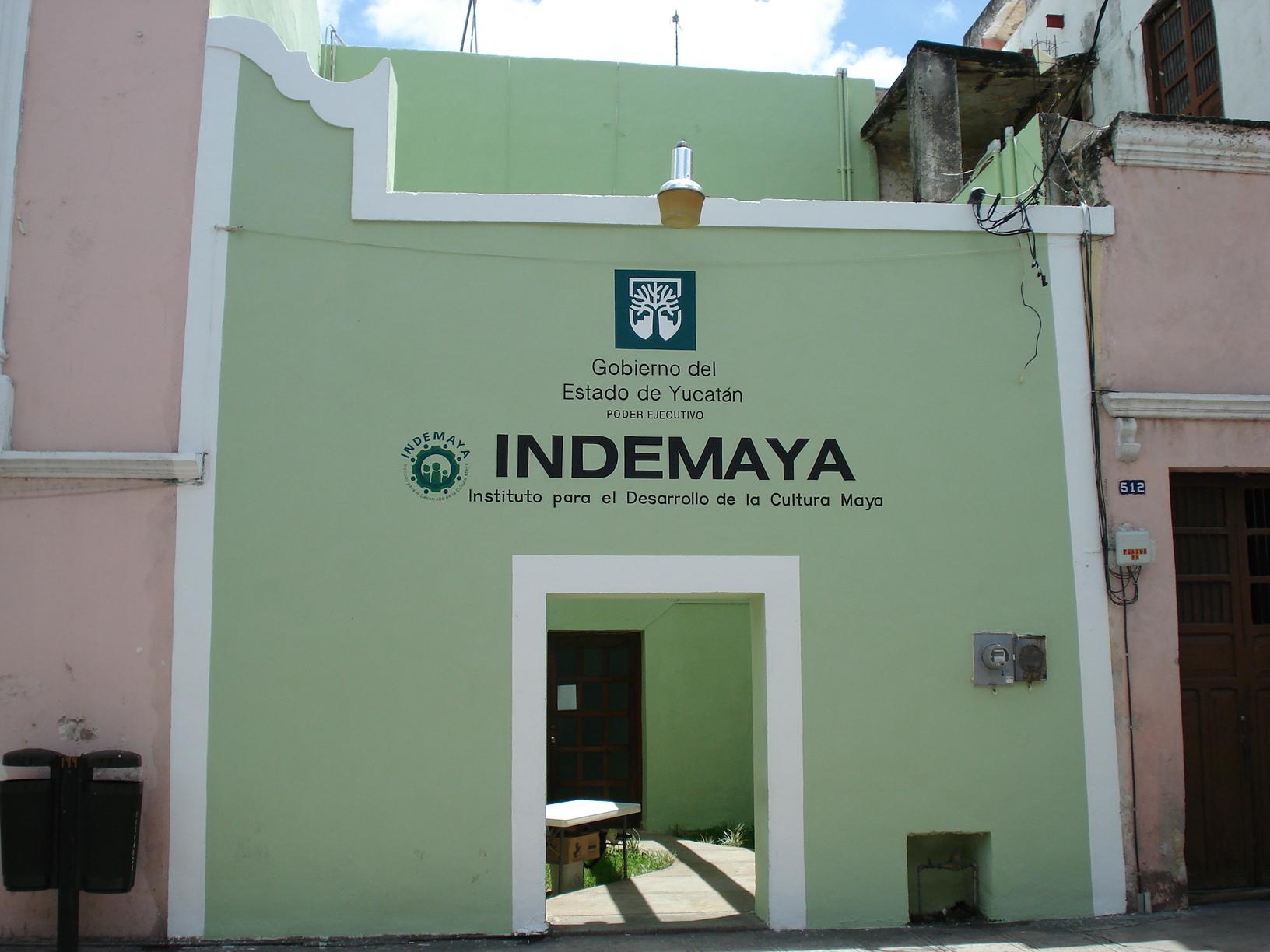 Direcciones para llegar:SEDESOL - Secretaría de Desarrollo Social del Estado de YucatánTitular: Mauricio Sahuí RiveroDirector General: Fernando Romero ÁvilaDirección: Calle 64 #518 x 65 y 67, Col. Centro, C.P. 97000, Mérida, Yucatán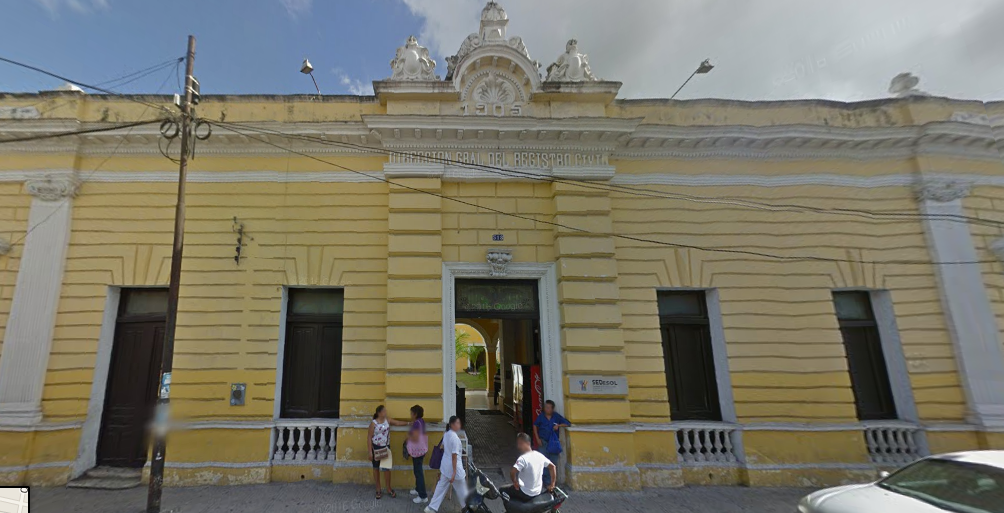 Direcciones para llegar:STPS- Secretaría del trabajo y previsión socialTitular: Martín Enrique Castillo RuizDirector de Administración: Ing. Crescencio Javier Poot y PechDirección: Calle 66 entre Calle 49 y 53 438, Centro, 97000 Mérida, Yucatán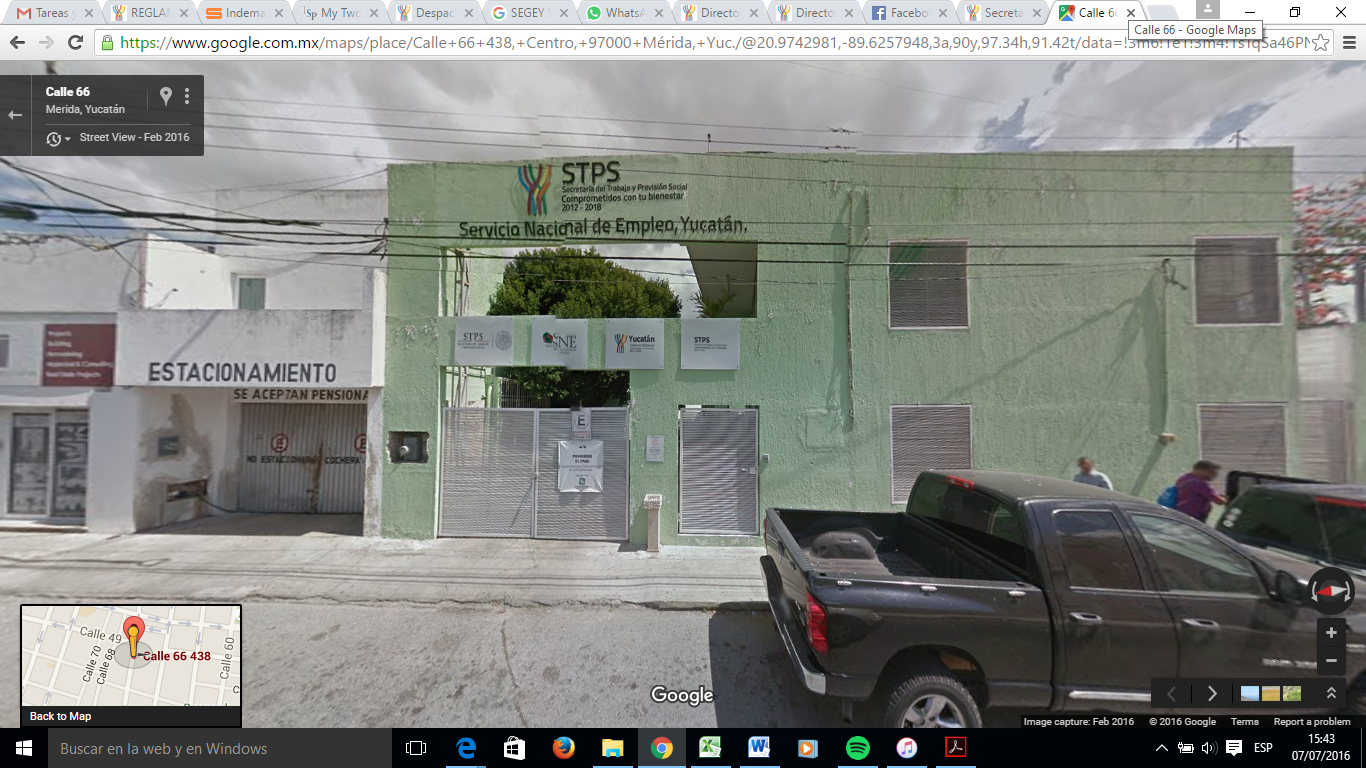 Direcciones para llegar:IBECEY- Instituto de becas y de crédito educativo del estado de YucatánTitular: Flor Díaz CastilloDirección: Calle 31ᴮ 360, López Mateos, 97140 Mérida, Yucatán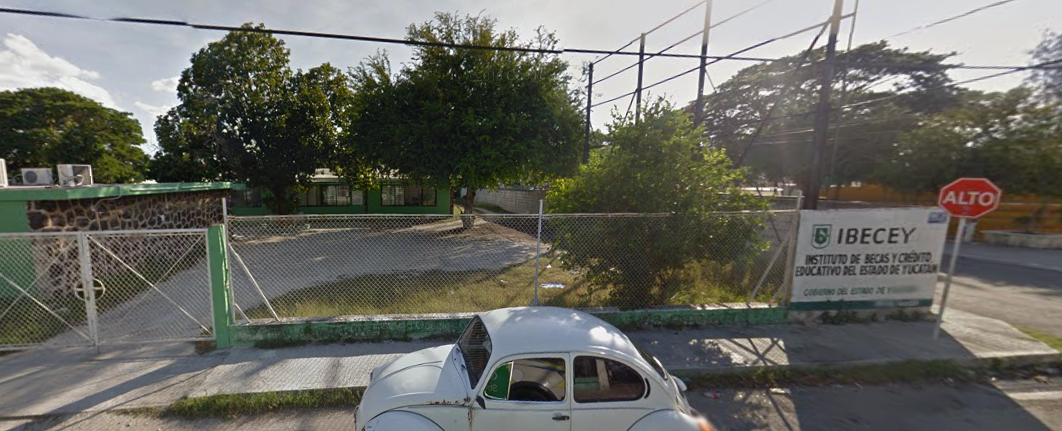 Direcciones para llegar:DIF- Sistema Nacional para el Desarrollo Integral de la FamiliaTitular: Sarita Blancarte de Zapata. Director General: José Limber Sosa LaraDirección del DIF Estatal: Av Alemán 355, Itzimná, 97100 Mérida, Yuc.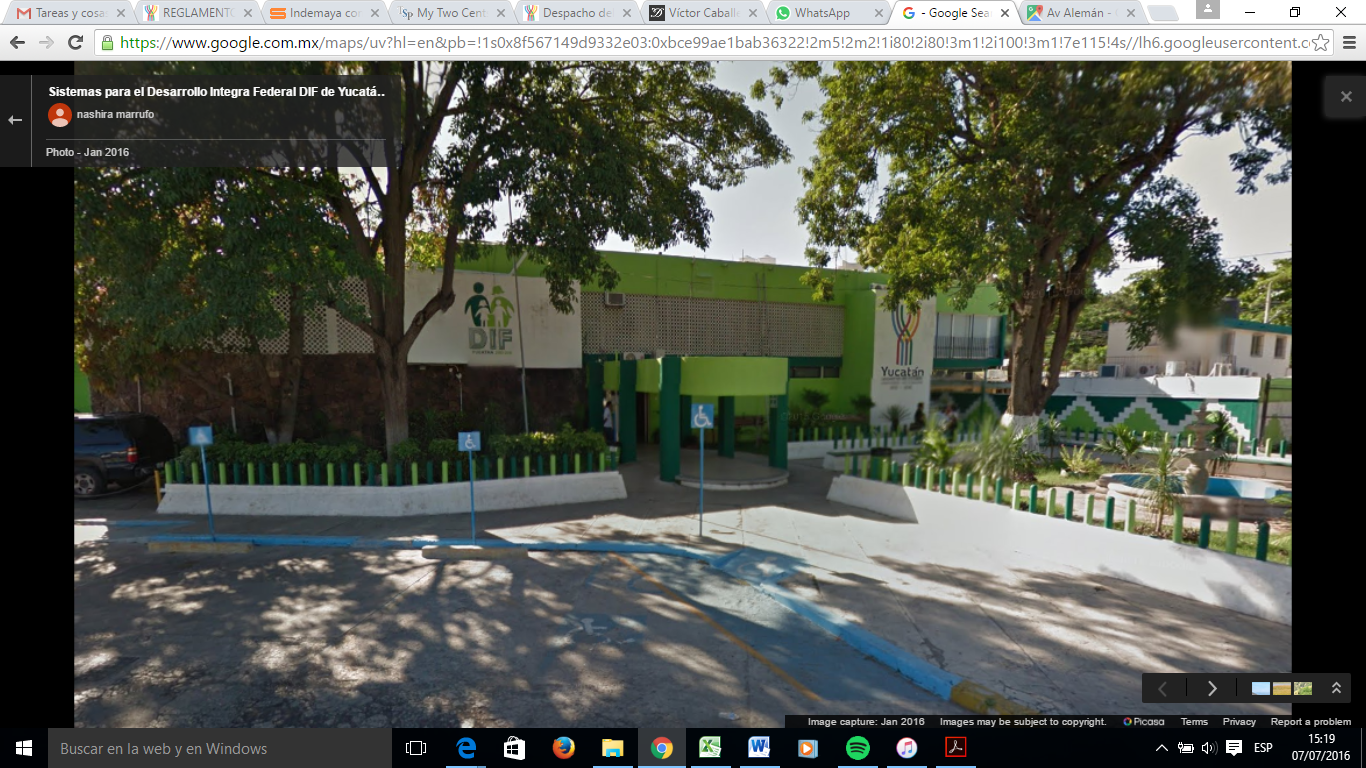 Direcciones para llegar:IPIEMH – Instituto Para la Igualdad Entre Mujeres y Hombres Titular: Ing. Alaine Patricia López BriceñoDirección: calle 17, c.p. 97179 Colonia Miraflores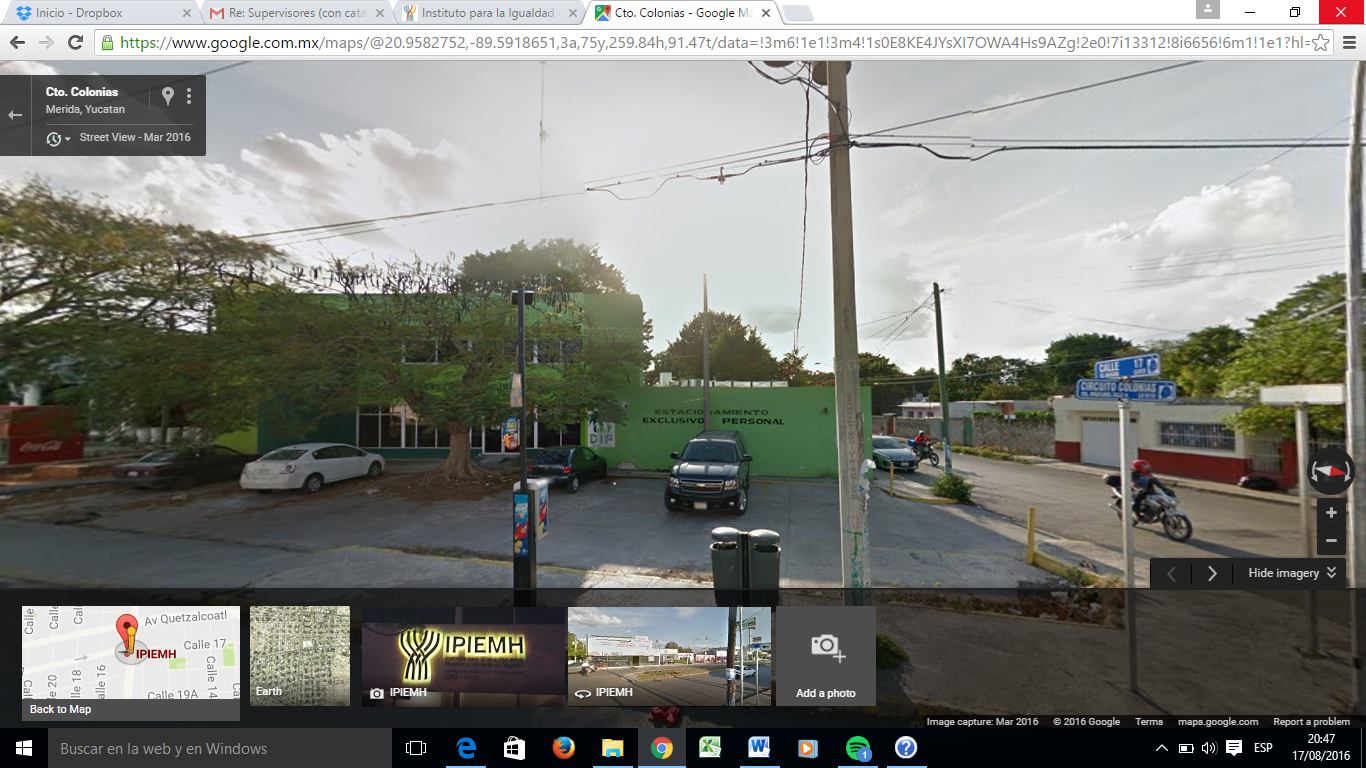 Direcciones para llegar:SEJUVE- Secretaría de la JuventudTitular: Luis Borjas Romero Director administrativo: Lic. Enrique Zapata ParedesDirección: Calle 64 Num. 460 x 53 y 55. Col. Centro, Mérida, Yucatán 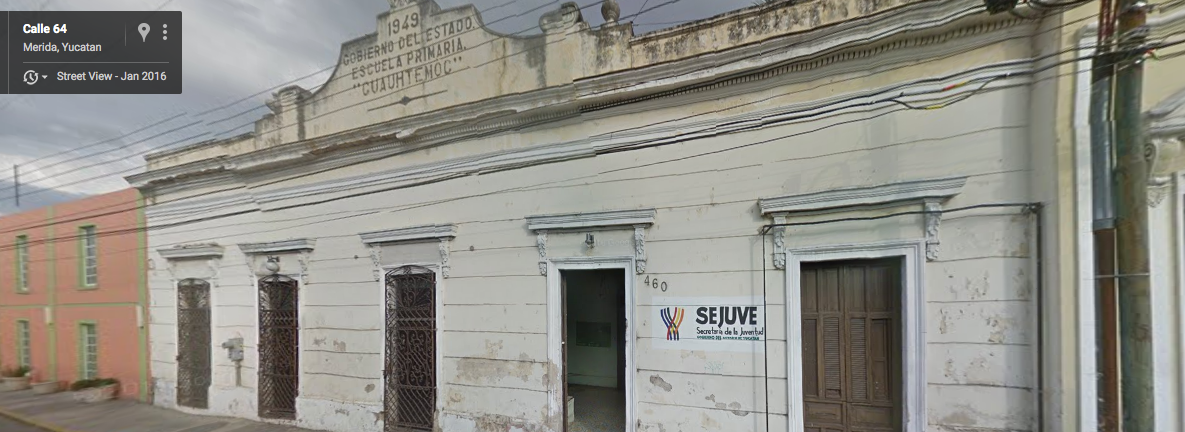 Direcciones para llegar:SSY- Servicios de Salud de YucatánTitular: Jorge Eduardo Mendoza MezquitaDirección: Cale #72 por 53 y 55 Col. Centro Mérida, Yucatán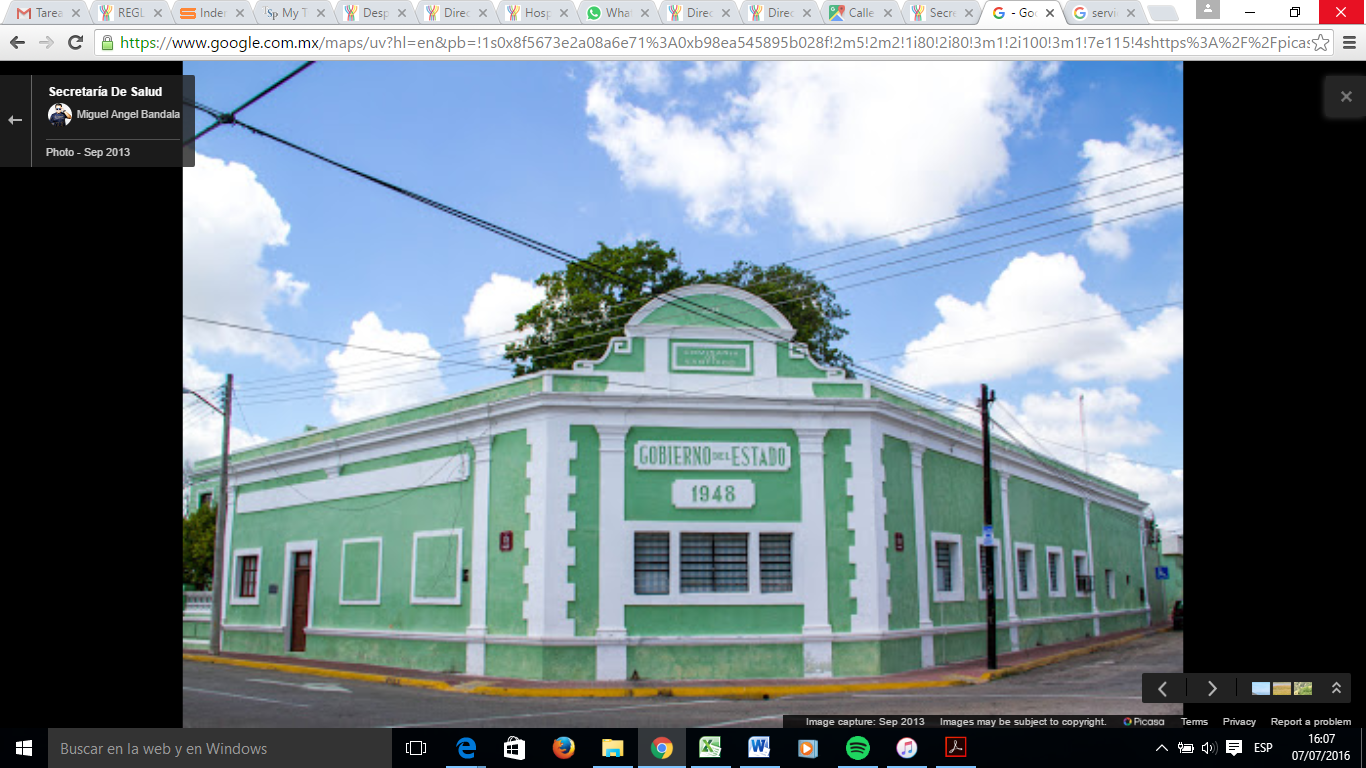 Direcciones para llegar:SEDER- Secretaría de Desarrollo Rural Dirección: Entre Calle 20 y Calle 20 Diagonal, Calle 21 444, Cd Industrial, 97983 Mérida, Yuc.Titular: Juan José Canul Pérez 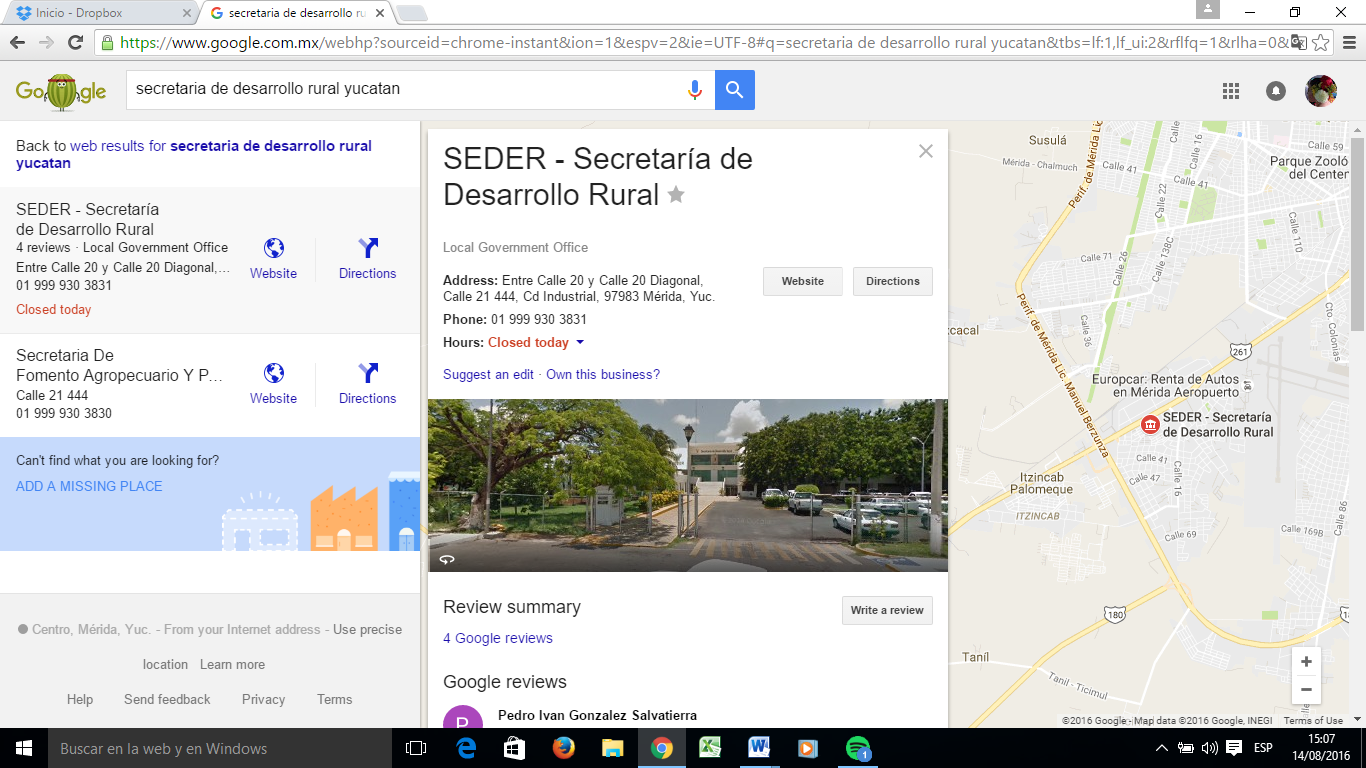 Direcciones para llegar: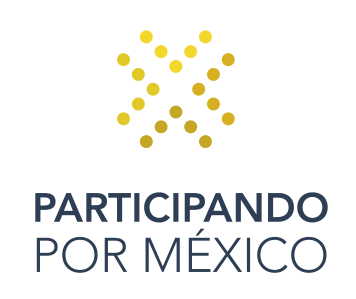 Tipo de ApoyosProgramasApoyoApoyos a actividades rurales, artesanales y/o pesqueras5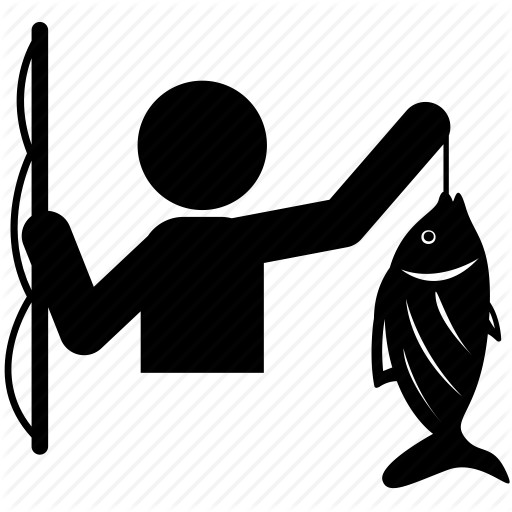 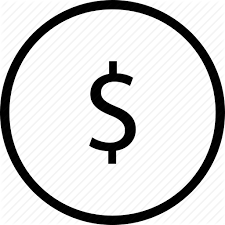 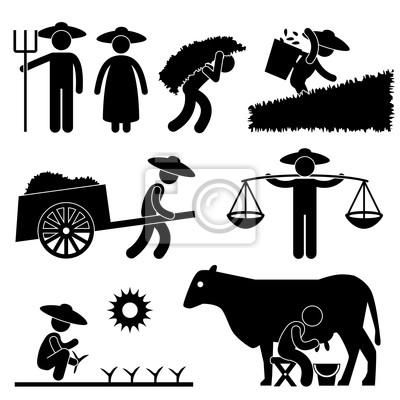 Apoyos al empleo y emprendimiento5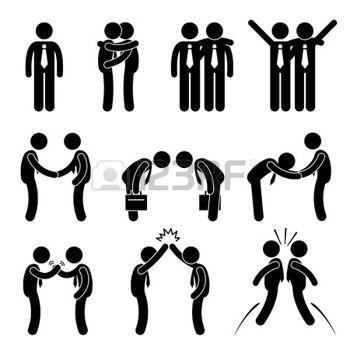 Apoyos en procesos legales2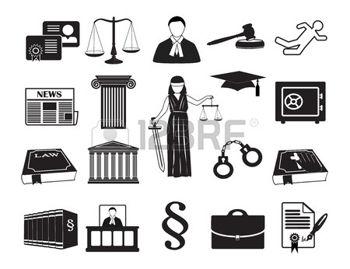 Apoyos Escolares5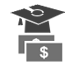 Apoyo por la Igualdad de Género4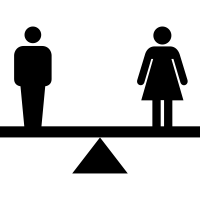 Apoyos al Deporte1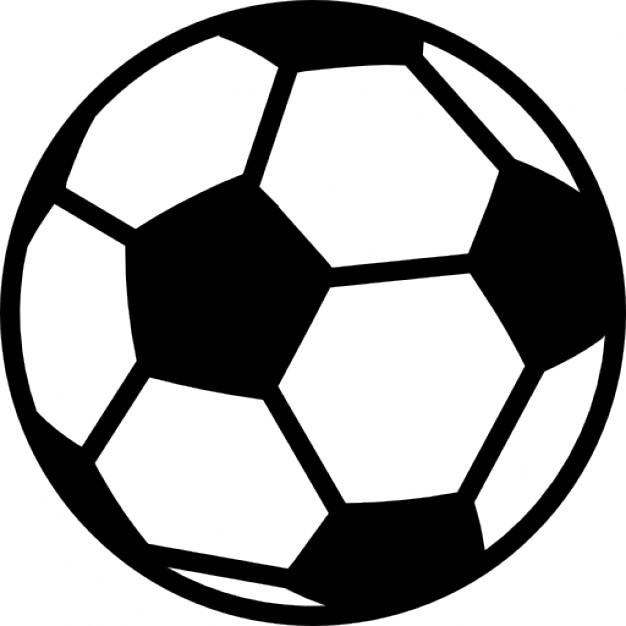 Apoyos a la Salud21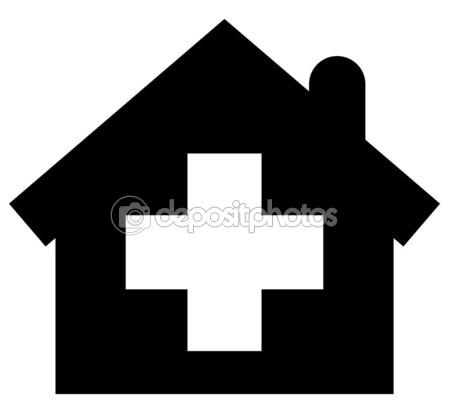 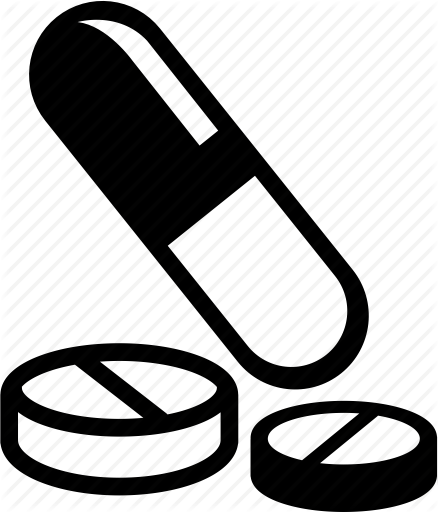 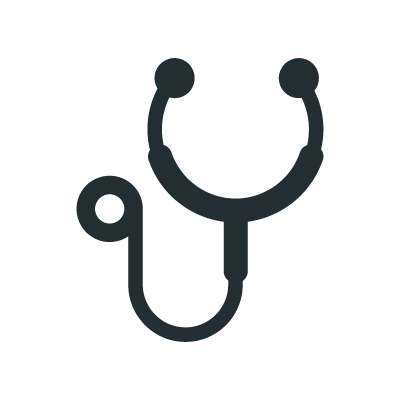 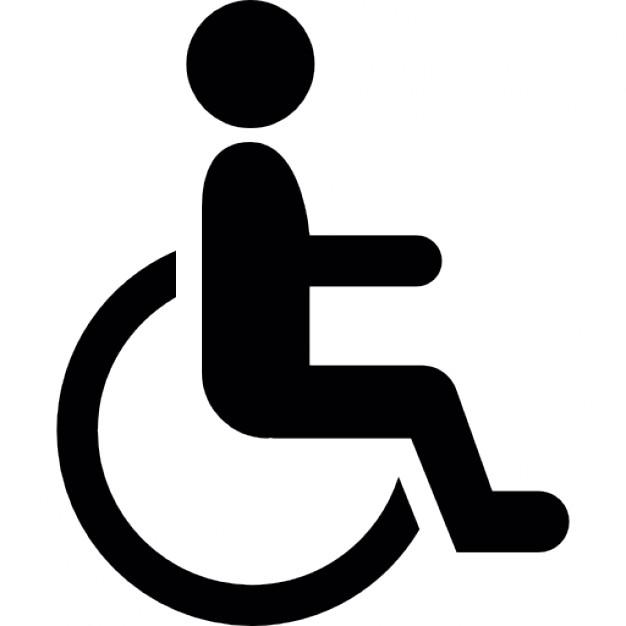 Total43Apoyos: Explica con mayor detalle el tipo de apoyo que otorga el programa.Tipo de solicitud: Explica si el programa se solicita de manera individual, comunitaria, por familia o mixta (ósea tanto individual como comunitaria)Población: Dice quién o quiénes pueden solicitar el programa.Vigencia: Explica si hay una convocatoria específica para solicitar el programa o si está siempre abierto. También aclara si el programa está abierto, pero puede no tener recursos. En esos casos es mejor que el interesado llame por teléfono a los números de contacto para preguntar si hay recursos.Apoyos: Explica con mayor detalle el tipo de apoyo que da el programa.Población: Dice quién o quiénes pueden solicitar el programa.PoblaciónPoblaciónPoblaciónProgramaEspecificacionespáginaSSY-Programa de Prevención y Control de Adicciones*Adolescentes se 12 años en adelante 100SSY-Planificación Familiar y Anticoncepción. Salud Reproductiva*Mujeres de 15 a 49 años y hombres de 20 a 64 años. 94IDEY-Centros de Deporte Escolar y MunicipalPoblación entre 9 y 50 años de edad que pertenecen a una liga deportiva y personas que quieran formalizar una liga.  89EstudiantesEstudiantesEstudiantesIBECEY-Programa de Becas EconómicasEstudiantes de primaria (a partir de segundo grado), secundaria, educación especial, media superior y superior de escuela públicas.  75IBECEY-Programa de Becas de Apoyo a la Educación Básica de Madres Jóvenes y Jóvenes Embarazadas (PROMAJOVEN))Madres jóvenes y jóvenes embarazadas de 12 a 18 años con 11 meses que sean estudiantes de escuelas de educación básica. 72IBECEY-Becas de Manutención Estudiantes de las Instituciones Públicas de Educación Superior que cursan estudios de Técnico Superior Universitario o de licenciatura y que provienen de hogares con ingreso menor o igual a 4 salarios mínimos (que equivalen a $8,764.8 pesos) por persona al mes. 67IBECEY-Crédito EducativoEstudiantes de carreras técnico superior, licenciaturas o posgrados. Pueden ser de escuelas públicas o privadas. 63SSY-Salud Mental para Comunidades Indígenas Mayas* Mujeres y hombres mayas mayores de 15 años. 99Población MayaPoblación MayaINDEMAYA-Apoyo a Proyectos Productivos para la Población Maya del Estado de YucatánPersonas que realicen alguna actividad productiva 24INDEMAYA-Asistencia Jurídica al Pueblo MayaTener necesidad de asesoría legal 51INDEMAYA-Impulso a Procesos de Desarrollo ComunitarioPersonas que realicen una actividad artesanal en la que utilice hilo para urdir, tela o pintura) 22PoblaciónProgramaEspecificacionespáginaPersonas conalgún proyectoproductivoINDEMAYA-Apoyo a Proyectos Productivos para la Población Maya del Estado de YucatánTambién debe considerarse población maya 24Personas conalgún proyectoproductivoSEDER-Programa de Desarrollo de Unidades Productivas Campesinas e Insumos Rurales ("PRODUCIR" por sus siglas)De preferencia deben ser mujeres, jóvenes y/o personas en situación de pobreza rural 26Personas conalgún proyectoproductivoSEDER-Programa de Apoyo Directo al Desarrollo Rural (PADDER, por sus siglas)Productores agropecuarios, pesqueros, acuícolas, agroindustriales y agentes económicos del medio rural.  28SEJUVE-Impulso al Autoempleo JuvenilPoblación de 18 a 29 años de Yucatán (o que tengan al menos 5 años de vivir en Yucatán) sin empleo. 47INDEMAYA-Impulso a Procesos de Desarrollo ComunitarioTambién debe considerarse población maya 22PersonasbuscandoempleoSTPS-Programa de Apoyo al Empleo: Subprograma de Movilidad LaboralDeben ser personas mayores de 16 años 44PersonasbuscandoempleoSTPS-Programa de Apoyo al Empleo: Subprograma de Fomento al AutoempleoDeben ser personas mayores de 18 años 41PersonasbuscandoempleoSTPS-Programa de Apoyo al Empleo: Subprograma de "Bécate" (Becas a la capacitación para el trabajo)Deben ser personas mayores de 16 años 38STPS-Programa de Apoyo al Empleo: Subprograma de "Servicios de Vinculación Laboral"Deben ser personas mayores de 16 años 35PescadoresSEDER-Programa Seguro en el MarEs únicamente para familia o personas seleccionadas por pescadores registrados en la Comisión de Pesca y Acuacultura Sustentables de Yucatán 31PoblaciónProgramaEspecificacionespáginaPersonas ensituación deviolenciaIPIEMH-Programa de Prevención y Detección de la Violencia contra las Mujeres y Promoción de la Igualdad y Equidad de Género*Hombres y mujeres de 12 años en adelante. 80Personas ensituación deviolenciaIPIEMH-Programa de Atención Psicológica a Hombre que desean renunciar a la violencia*Hombres mayores de edad que ejercen o ejercieron algún tipo de violencia (física, sexual, psicológica, económica o patrimonial) 81Personas ensituación deviolenciaIPIEMH-Atención a Mujeres Víctimas de Violencia*Ser mujer mayor de 15 años que sufre o ha sufrido violencia. 82Personas ensituación deviolenciaSSY-Prevención y Atención de la Violencia Familiar y de GéneroMujeres de 15 años en adelante en situación de violencia familiar. Hombres de 15 años en adelante que desean renunciar al uso de la violencia. 85Personas ensituación deviolenciaDIF-Atención a Personas con Problemas Familiares en el Estado de YucatánNiños (as), adolescentes, adultos mayores, personas con discapacidad y mujeres en situación de violencia.  56Niños y NiñasSSY-Programa de Combate a la Desnutrición Infantil en el Estado de Yucatán*Niñas y niños menores de 5 años de edad, así como responsables del cuidado del niño.  92Niños y NiñasSSY-Programa de Vacunación Universal*Toda la población del estado 104Niños y NiñasDIF-Programa de Asistencia Alimentaria a Sujetos Vulnerables*Adultos mayores de 60 años, personas con discapacidad, mujeres embarazadas y cualquier persona en situación de pobreza. 115Niños y NiñasDIF-Espacios de Alimentación, Encuentro y Desarrollo* Niños, mujeres embarazadas, adultos mayores, personas con discapacidad y mujeres voluntarias encargadas de preparar alimentos 116Niños y NiñasDIF-Programa de Atención al Menor de 5 años en riesgo no escolarizado*Menores de 5 años 117Niños y NiñasIDEY-Centros de Deporte Escolar y MunicipalPoblación entre 9 y 50 años de edad que pertenecen a una liga deportiva y personas que quieran formalizar una liga.  89PoblaciónProgramaEspecificacionespáginaPersonas conalgunadiscapacidadSSY-Apoyo para Atención Médica de Población Vulnerable en YucatánPersonas en situación de vulnerabilidad con algún padecimiento médico, que no cuenten con seguridad social o que ésta no cubra su padecimiento 99Personas conalgunadiscapacidadDIF-Programa de Atención a Personas con Discapacidad*Personas con algún tipo de discapacidad temporal y/o permanente. 110Personas conalgunadiscapacidadDIF-Atención a Personas con Algún Tipo de Discapacidad Motora en el estado de Yucatán*Personas con alguna discapacidad motora y/o personas que requieran de algún aditamento especial (órtesis). 111Personas conalgunadiscapacidadDIF-Asistencia a la comunidad en vulnerabilidad y discapacidad en el estado de Yucatán*Población en situación de pobreza y/o población con discapacidad 114Personas conalgunadiscapacidadDIF-Programa de Asistencia Alimentaria a Sujetos Vulnerables*Adultos mayores de 60 años, personas con discapacidad, mujeres embarazadas y cualquier persona en situación de pobreza. 115Personas conalgunadiscapacidadDIF-Espacios de Alimentación, Encuentro y Desarrollo* Niños, mujeres embarazadas, adultos mayores, personas con discapacidad y mujeres voluntarias encargadas de preparar alimentos 116Personas conalgunadiscapacidadDIF-Atención a Personas con Problemas Familiares en el Estado de YucatánNiños (as), adolescentes, adultos mayores, personas con discapacidad y mujeres en situación de violencia.  56Adultos MayoresSSY-Programa de Atención al Envejecimiento*Toda la población de 60 años y más 95Adultos MayoresDIF-Atención a Personas con Problemas Familiares en el Estado de YucatánNiños (as), adolescentes, adultos mayores, personas con discapacidad y mujeres en situación de violencia.  56Adultos MayoresSSY-Programa de Atención a las Demencias*Hombres y mujeres de 60 años o más y sus familias.  105Adultos MayoresSSY-Programa de Salud del Adulto y el Anciano (Diabetes y Riesgo Cardiovascular) Enfermedades Crónicas Degenerativas*Población a partir de los 20 años 96Adultos MayoresDIF-Programa de Asistencia Alimentaria a Sujetos Vulnerables*Adultos mayores de 60 años, personas con discapacidad, mujeres embarazadas y cualquier persona en situación de pobreza. 115Adultos MayoresDIF-Espacios de Alimentación, Encuentro y Desarrollo* Niños, mujeres embarazadas, adultos mayores, personas con discapacidad y mujeres voluntarias encargadas de preparar alimentos 116PoblaciónProgramaEspecificacionespáginaMujeres,embarazadas ymadresSSY-Programa de Combate a la Desnutrición Infantil en el Estado de Yucatán*Niñas y niños menores de 5 años de edad, así como responsables del cuidado del niño.  92Mujeres,embarazadas ymadresSSY-Planificación Familiar y Anticoncepción. Salud Reproductiva*Mujeres de 15 a 49 años y hombres de 20 a 64 años. 94Mujeres,embarazadas ymadresSSY-Prevención y Atención al Cáncer Cervicouterino*Mujeres de 25 a 34 años que quieran realizarse la prueba del Papanicolaou para detección del cáncer. Y mujeres de 35 a 64 para que quieran la prueba para detección del virus del papiloma humano. 102Mujeres,embarazadas ymadresSSY-Prevención y Control del Cáncer de Mama*Mujeres de 25 a 39 años para detección (exploración anual). Mujeres de 40 a 69 para toma de mastografía. Y mujeres de 25 a 69 para consulta y tratamiento.  103Mujeres,embarazadas ymadresSSY-Programa de Vacunación Universal*Toda la población del estado 104Mujeres,embarazadas ymadresDIF-Programa de Asistencia Alimentaria a Sujetos Vulnerables*Adultos mayores de 60 años, personas con discapacidad, mujeres embarazadas y cualquier persona en situación de pobreza. 115Mujeres,embarazadas ymadresDIF-Espacios de Alimentación, Encuentro y Desarrollo* Niños, mujeres embarazadas, adultos mayores, personas con discapacidad y las mujeres que se ofrezcan como voluntarias para preparar alimentos 116Mujeres,embarazadas ymadresIBECEY-Programa de Becas de Apoyo a la Educación Básica de Madres Jóvenes y Jóvenes Embarazadas (PROMAJOVEN))Madres jóvenes y jóvenes embarazadas de 12 a 18 años con 11 meses que sean estudiante de escuelas de educación básica. 72PoblaciónProgramaEspecificacionespáginaPersonas connecesidad deequipoo atenciónmédicaxSSY-Planificación Familiar y Anticoncepción. Salud Reproductiva*Mujeres de 15 a 49 años y hombres de 20 a 64 años. 94Personas connecesidad deequipoo atenciónmédicaxSSY-Programa de Atención al Envejecimiento*Toda la población de 60 años y más 95Personas connecesidad deequipoo atenciónmédicaSSY-Programa de Salud del Adulto y el Anciano (Diabetes y Riesgo Cardiovascular) Enfermedades Crónicas Degenerativas*Población a partir de los 20 años 96Personas connecesidad deequipoo atenciónmédicax SSY-Apoyo para Atención Médica de Población Vulnerable en YucatánPersonas en situación de vulnerabilidad con algún padecimiento médico, que no cuenten con seguridad social o que ésta no cubra su padecimiento 97Personas connecesidad deequipoo atenciónmédicaSSY-Salud Mental para Comunidades Indígenas Mayas* Mujeres y hombres mayas de 15 a 70 años 99Personas connecesidad deequipoo atenciónmédicaSSY-Programa de Prevención y Control de Adicciones*Adolescentes se 12 años en adelante 100Personas connecesidad deequipoo atenciónmédicaSSY-Prevención y Atención al Cáncer Cervicouterino*Mujeres de 25 a 34 años para detección a través de pruebas de Papanicolaou y mujeres de 35 a 64 para detección del virus del papiloma humano 102Personas connecesidad deequipoo atenciónmédicaSSY-Prevención y Control del Cáncer de Mama*Mujeres de 25 a 39 años para detección (exploración anual). Mujeres de 40 a 69 para toma de mastografía. Y mujeres de 25 a 69 para consulta y tratamiento.  103Personas connecesidad deequipoo atenciónmédicaSSY-Programa de Vacunación Universal*Toda la población del estado 104Personas connecesidad deequipoo atenciónmédicaSSY-Programa de Atención a las Demencias*Hombres y mujeres de 60 años o más y sus familias.  105Personas connecesidad deequipoo atenciónmédicaSSY-Programa de Cirugía Extramuros*Personas que requieran de cirugía de cataratas, cáncer de piel, labio leporino y paladar hendido, cirugía ortopédica y retinopatía diabética 106Personas connecesidad deequipoo atenciónmédicaSSY-Programa de Atención a la Esquizofrenia*Hombres y mujeres de 15 a 35 años de edad con alteraciones en el pensamiento y conducta de la persona con los demás. 107Personas connecesidad deequipoo atenciónmédicaDIF-Atención Médica y Odontológica a la Población en vulnerabilidad del estado de Yucatán*Población en general 113Personas connecesidad deequipoo atenciónmédicaSEDESOL-Programa de Estancia Temporal*Personas de escasos recursos provenientes del interior del estado que tengan algún familiar internado en el Hospital General Dr. Agustín O’Horán de la ciudad de Mérida 91Por población objetivoProgramasApoyoEstudiantes7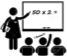 Población Maya4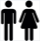 Personas con algún proyecto productivo5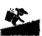 Personas buscando empleo4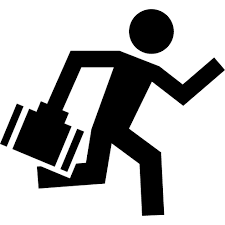 Pescadores1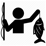 Personas en situación de violencia 5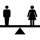 Mujeres, embarazadas y madres8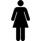 Niños y Niñas6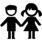 Personas con necesidad de equipo o atención médica14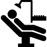 Personas con alguna discapacidad7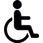 Adultos Mayores6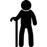                                   Tabla Equivalencia                                  Tabla Equivalencia                                  Tabla Equivalenciade Salarios Mínimos Diarios1 Salario Mínimo diario$73.046 Salarios Mínimos diarios$438.242 Salarios Mínimos diarios$146.087 Salarios Mínimos diarios$511.283 Salarios Mínimos diarios $219.128 Salarios Mínimos diarios$584.324 Salarios Mínimos diarios$292.169 Salarios Mínimos diarios$657.365 Salarios Mínimos diarios$365.2010 Salarios Mínimos diarios$730.40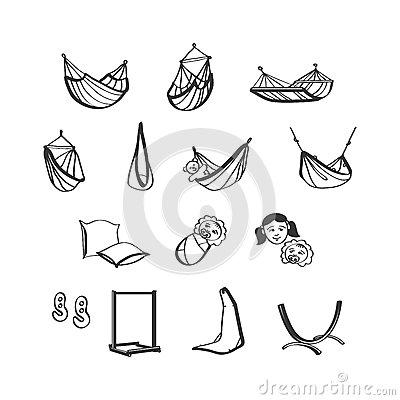 Apoyos: Apoyos económicos o apoyos en especie (hilo para urdir, tela, pintura, entre otros) para la elaboración de artesanías. O apoyo para la gestión de espacios para productores artesanales. 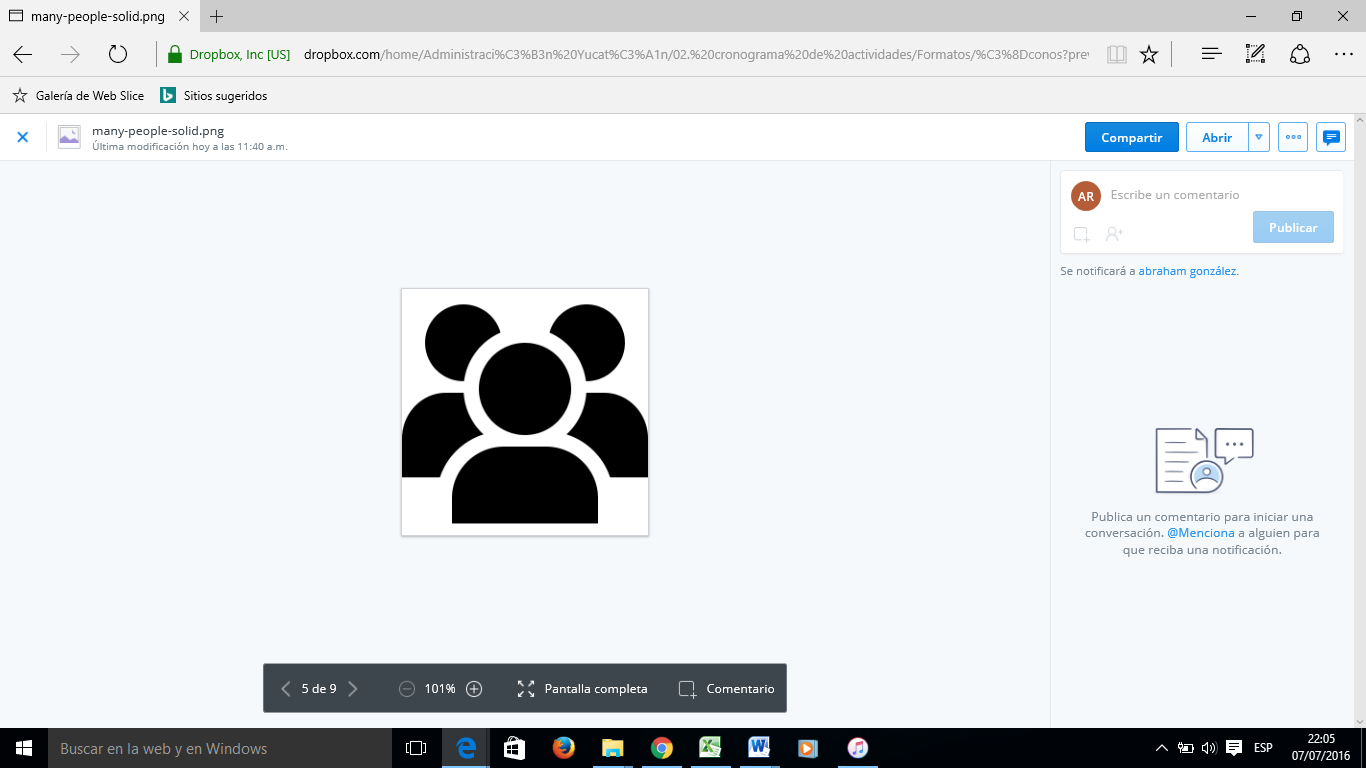 Tipo de aplicación: Comunitaria. (En caso de que quieras hacer una solicitud individual puedes llamar por teléfono al número de contacto para explicar tu caso y preguntar si es posible).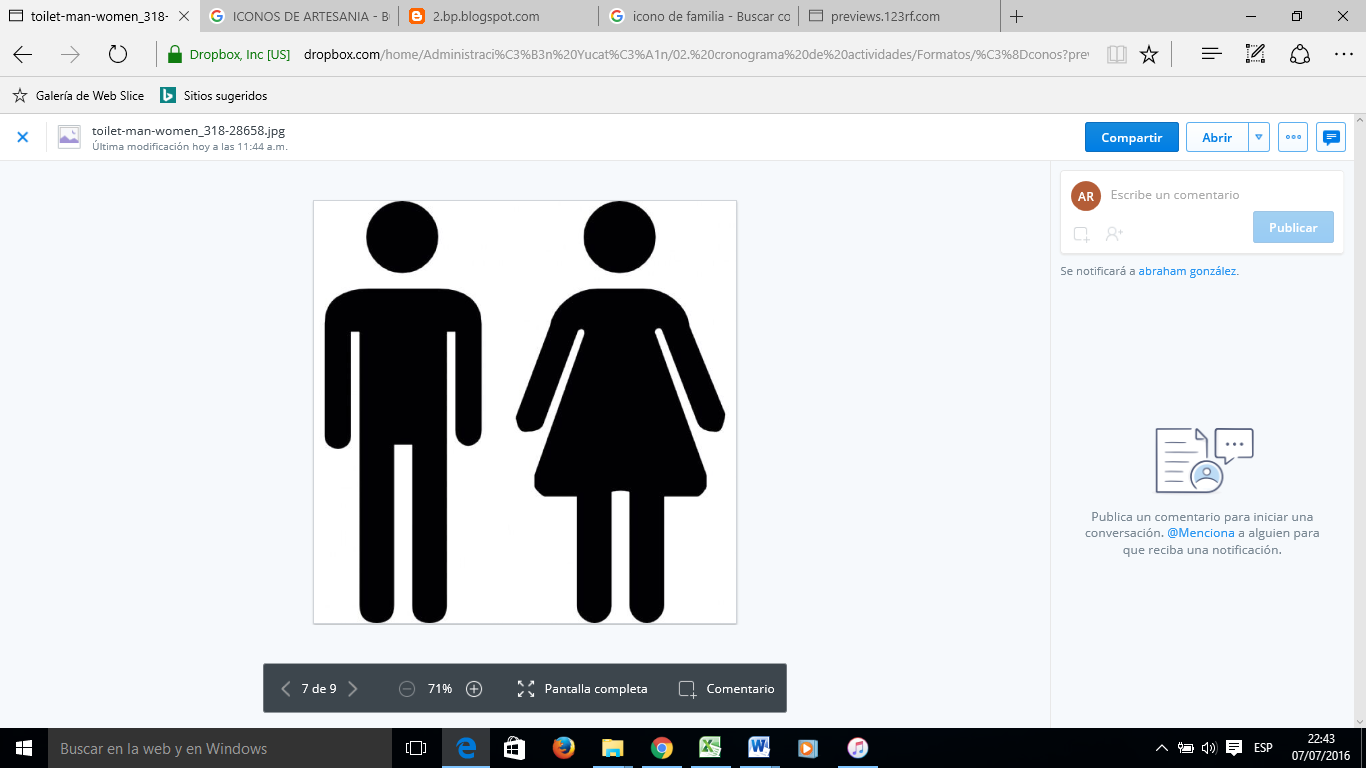 Población: Población maya (puede ser cualquiera que hable o entienda maya o que tengan origen maya o apellidos mayas) que realice alguna actividad artesanal.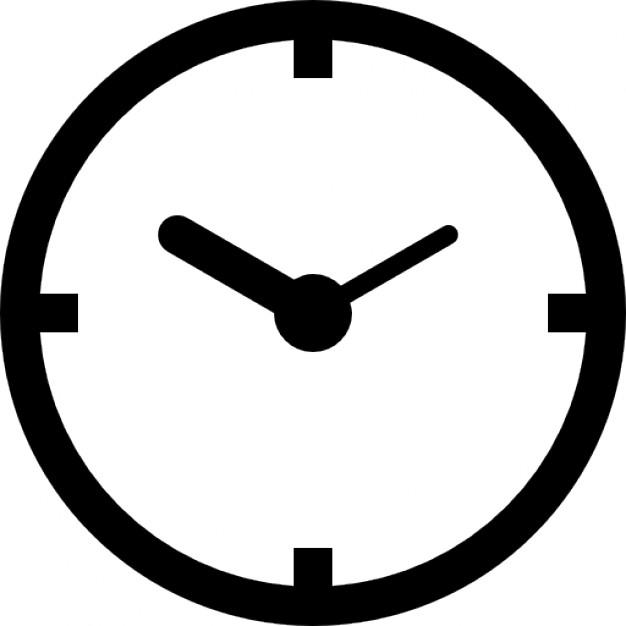 Vigencia: El periodo para solicitar está abierto y los apoyos se entregan una vez en mayo y otra vez en noviembre.  Debido a que este programa depende de recursos federales es recomendable que llames por teléfono para ver si estas a tiempo de meter tu solicitud.  Apoyos: Apoyos económicos o materiales o herramientas a productores de milpa o traspatio.Tipo de aplicación: Comunitaria. (En caso de que quieras hacer una solicitud individual puedes llamar por teléfono para preguntar si es posible).Población: Población mayor de 18 años maya (puede ser cualquiera que hable o entienda maya o que tengan origen maya o apellidos mayas) que vivan en localidades rurales y en situación de pobreza. Vigencia: El periodo para solicitar el programa está abierto. Pero es recomendable llamar por teléfono al número de contacto y preguntar si hay recursos disponibles para hacer una solicitud.Apoyos: Apoyos para hacer productos artesanales.Hilos para urdido de hamacaPaquete de bordado a manoO paquete de bordado a máquina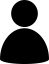 Tipo de aplicación: MixtaPoblación: Mujeres, jóvenes o personas en condiciones vulnerables en el medio rural. Vigencia: El periodo para solicitar está abierto. Debido a que el programa depende de recursos federales el tiempo para que te entreguen el apoyo puede ser hasta de un año. Apoyos: Apoyos económicos (de hasta 180,000 pesos) o en especie para:Infraestructura productiva, adquisición de insumos, maquinaria, herramientas y equipos.Capacitación, asistencia técnica, comercialización, difusión de las actividades productivas rurales.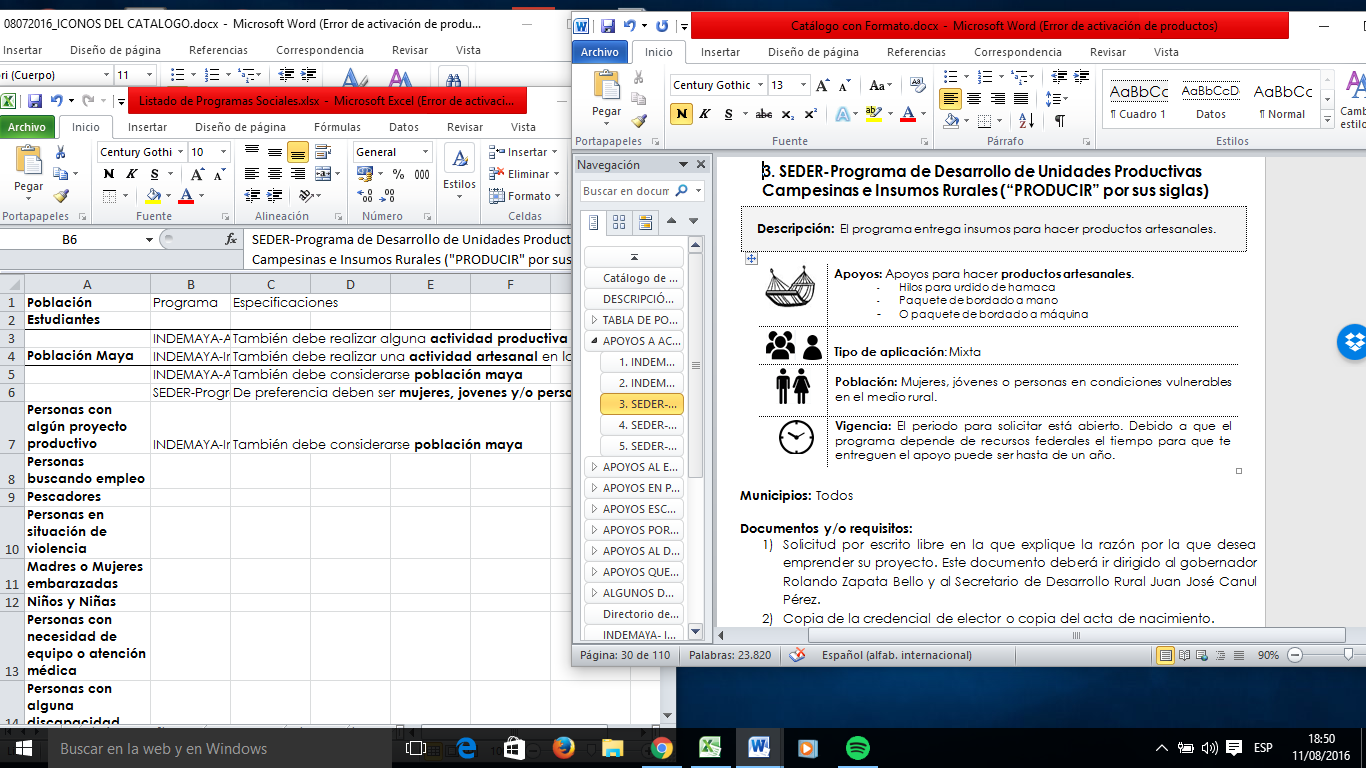 Tipo de aplicación: MixtoPoblación: Productores agropecuarios, pesqueros, acuícolas, agroindustriales y agentes económicos del medio rural. Vigencia: El periodo para solicitar está abierto. Apoyos: - Apoyo económico a la familia de pescadores fallecidos o incapacitados permanentemente (también da apoyos para gastos funerarios)- Entrega de despensas a las familias de pescadores fallecidos.Tipo de aplicación: Individual (por pescador)Población: Pescadores registrados en el padrón de pescadores de la Comisión de Pesca y Acuacultura Sustentables de Yucatán, así como las familias de pescadores de localidades costeras y localidades de influencia pesquera que se encuentren inscritas en el padrón del programa y cuyo jefe de familia (en este caso el pescador) haya perdido la vida o sufra alguna incapacidad permanente durante sus actividades en el mar.Vigencia: El periodo para solicitar está abierto.  Apoyos: Apoyo Servicios de Vinculación Laboral para encontrar trabajo (incluso en el extranjero): da información sobre las ofertas de empleo disponibles que van con el perfil del solicitante.Mecanismos de Atención Complementaria: da más información sobre los otros subprogramas de apoyo al empleo, ayuda a la elaboración del currículum y a prepararse para una entrevista de trabajoda recursos como uso de computadoras e internet para buscar empleo.Tipo de aplicación: IndividualPoblación: Personas mayores de 16 años que estén buscando empleo.Vigencia: El programa estará abierto para solicitar hasta octubre, pero está sujeto a la disponibilidad de recursos por lo que es muy recomendable que llame por teléfono para preguntar si todavía puede solicitar.  Apoyos:Entre los apoyos para solicitar están:Becas de capacitaciónCursos de capacitaciónCostos del instructorMateriales de capacitaciónSeguro contra accidentesCostos de inscripciónAyuda de transporteTipo de aplicación: IndividualPoblación: Personas mayores de 16 años que estén buscando empleo.Vigencia: El programa estará abierto para solicitar hasta octubre, pero está sujeto a la disponibilidad de recursos, por lo que es muy recomendable que llame por teléfono para preguntar si todavía puede solicitar.  Apoyos:Apoyo en especie de mobiliario, maquinaria, equipo y/o herramienta con un valor máximo de hasta 15,000 pesos.Tipo de aplicación: MixtoPoblación: Personas mayores de 18 años que estén buscando empleo.Vigencia: El programa estará abierto para solicitar hasta octubre, pero está sujeto a la disponibilidad de recursos, por lo que es muy recomendable que llame por teléfono para preguntar si todavía puede solicitar.  Apoyos:Sector agrícola:Si el lugar de trabajo está fuera de Yucatán, se otorgan 1,800 pesos. Si está dentro de Yucatán, pero fuera en un municipio o localidad diferente al que vive se le dan 1,100 pesos. Sector industrial y de servicios:Si el lugar de trabajo está fuera de Yucatán, se otorga el equivalente a un salario mínimo mensual.Si está dentro de Yucatán, pero fuera en un municipio o localidad diferente al que vive se le da lo equivalente a medio salario mínimo mensual.Tipo de aplicación: IndividualPoblación: Personas mayores de 16 años que estén buscando empleo.Vigencia: El programa estará abierto para solicitar hasta octubre, pero está sujeto a la disponibilidad de recursos, por lo que es muy recomendable que llame por teléfono para preguntar si todavía puede solicitarApoyos: Apoyos económicos de máximo 50,000 pesos Para la compra de herramientas, mobiliario, equipo, insumos y materia prima para el proyecto. Siempre y cuando los gastos sean comprobables con facturas. Tipo de aplicación: Mixta (puede ser individual o en grupos de 6 personas máximo)Población: Población de 18 a 29 años de Yucatán (o que tengan al menos 5 años de vivir en Yucatán) sin empleo y que cuente con un proyecto productivo o emprendedor.Vigencia: El periodo para solicitar el programa está abierto. El cierre de la convocatoria es el 24 de septiembre a las 3:00pm o antes si se llenan los lugares de registro para los talleres.  Puedes encontrar la convocatoria oficial al final de esta descripción o puedes consultarla en  http://www.sejuve.gob.mx/index.phpEn la página de la SEJUVE puedes descargar los 4 formatos que debes llenar como parte de los requisitos. Si no puedes descargarlos, podrás encontrarlos al final de la descripción de este programa para que les saques copias y los llenes con tus datos.La recepción de documentos será del 15 de septiembre al 21 de octubre del 2016 de 8:00am a 3:00pm.Apoyos: Asesorías para la ubicación de presos y desaparecidos en el extranjero.Traducción e interpretación del maya al español.Orientación jurídica.Y/o apoyo económico para: la liberación de personas mayas en prisión; para personas que fueron deportadas y necesitan dinero para regresar a su lugar de origenpara traer los restos humanos de población yucateca fallecida fuera del estado y para la traducción de actas de nacimiento y matrimonio o para los certificados del formato de pensión alimenticia internacional (esta pensión pueden solicitarla las personas que dependan económicamente de alguien que se fue a otro país a trabajar pero que dejo de mandarles dinero)Tipo de aplicación: IndividualPoblación: Población maya de Yucatán que necesite asesoría legal.Vigencia: Todos los trámites están sujetos a la disponibilidad de recursos con los que cuenta el INDEMAYA, por lo que es recomendable llamar por teléfono al número de contacto para preguntar.Apoyos: Asesoría jurídicaAsesoría psicológicaRegistro de menores ante el Registro Civil Pláticas para padres adoptivosIntegración de menores a una familia con fines de custodiaDiligencias de jurisdicción voluntaria para aprobación de la adopciónJuicios de pérdida de la patria potestadAcuerdos de separaciónAcuerdos de custodiaDenuncias penales por incumplimiento de obligaciones familiaresDenuncias penales por violencia familiarDenuncias penales por delitos sexualesConvenio de alimentosDiligencias para solicitar pensión alimenticia en el juzgado oralContinuación de denuncias de violencia familiar y sexualDiligencias de divorcio voluntarioDiligencia de nombramiento de tutorConciliaciones familiaresDenuncias por omisión de cuidadosRepresentación y atención jurídica a niñas, niños y adolescentes en conflicto con la leyTipo de aplicación:  Individual 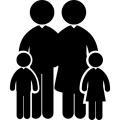 Población: Niños (as), adolescentes, adultos mayores, personas con discapacidad y mujeres en situación de violencia. Vigencia: El programa solo está disponible en los lugares donde el DIF municipal lo esté realizando. En caso de que no, entonces es posible solicitarlo en el DIF estatal ubicado en Mérida. Es recomendable preguntar en el municipio si existe el programa y en caso de que no, puede ir directamente a la PRODEMEFA en Mérida (el número de contacto está al final de esta descripción). Apoyos:Es un préstamo que se le da al estudiante durante sus estudios y que tendrá que devolver cuando los concluya.-El apoyo también puede aplicar para sistema abierto siempre y cuando tu escuela esté registrada ante la SEP. En este caso es recomendable que llames para preguntar si tu escuela es válida.Tipo de aplicación: Individual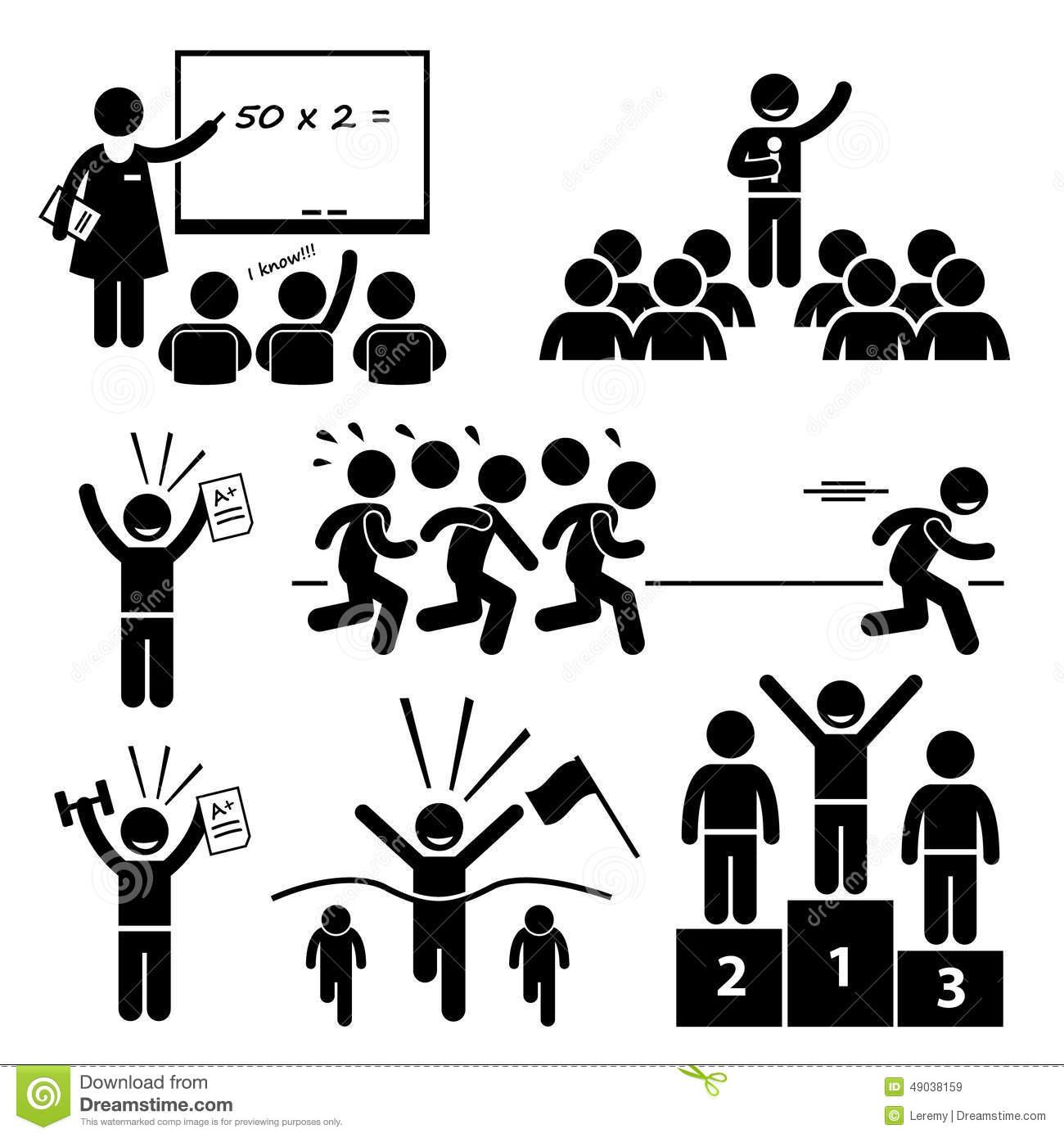 Población: Estudiantes de carreras técnico superior, licenciaturas o posgrados y pueden ser de escuelas públicas o privadas. El estudiante debe ser yucateco o tener por lo menos tres años viviendo en Yucatán.Vigencia: Es posible solicitar este programa en cualquier momento. Apoyos:Becas económicas para manutención que duran todo el año escolar y varían de:$750 pesos mensuales a los alumnos de primer grado$830 pesos mensuales a los alumnos de segundo grado$920 pesos mensuales a los alumnos de tercer grado$1,000 pesos mensuales a los alumnos de cuarto y quinto grado.Tipo de aplicación: IndividualPoblación: Estudiantes de las Instituciones Públicas de Educación Superior que cursan estudios de Técnico Superior Universitario o de licenciatura y que provienen de hogares con ingreso menor o igual a 4 salarios mínimos (que equivalen a $8,764.8 pesos) por persona al mes.Vigencia: La convocatoria para solicitar este apoyo sale entre septiembre y octubre. Par estar pendiente de las fechas puedes:consultar la página del IBECEY (http://www.ibecey.yucatan.gob.mx/secciones/ver/becas-manutencion) o la página de convocatorias (http://www.cnbes.sep.gob.mx/2-principal/153-hist_conv_2016)preguntar en el área de Control Escolar de tu escuela o puedes llamar por teléfono al número de contacto.Escuela de Enfermería del IMSS-YucatánEscuela Superior de Artes de YucatánUniversidad Autónoma de YucatánEscuela Normal de DzidzantúnInstituto Tecnológico de ConkalUniversidad de OrienteEscuela Normal de Educación PreescolarInstituto Tecnológico de MéridaUniversidad Pedagógica Nacional Unidad 31-AEscuela Normal de TiculInstituto Tecnológico de TizimínUniversidad Tecnológica del CentroEscuela Normal “Juan de Dios Rodríguez Heredia”Instituto Tecnológico Superior de MotulUniversidad Tecnológica del MayabBenemérita y Centenaria Escuela Normal de EducaciónInstituto Tecnológico Superior de ValladolidUniversidad Tecnológica del PonientePrimaria “Rodolfo Menéndez de la Peña”Instituto Tecnológico Superior del SurUniversidad Tecnológica MetropolitanaEscuela Normal Superior de Yucatán “Profesor Antonio Betancourt Pérez”Instituto Tecnológico Superior de ProgresoUniversidad Tecnológica Regional del SurApoyos: Becas, despensas y/o artículos para bebéTipo de aplicación: Individual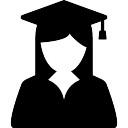 Población: Madres jóvenes y jóvenes embarazadas de 12 a 18 años con 11 meses que sean estudiante de escuelas de educación básica.Vigencia: El programa está abierto para solicitar durante todo el año 2016. Puede revisar la convocatoria por internet en http://www.ibecey.yucatan.gob.mx/files-content/general/94a5d9c4169edba4c8468e27ddb135a3.pdfO puede verla al final de esta descripción; si lo desea puede sacar una copia.Apoyos: Becas económicas o la credencial de becario del IBECEY:El apoyo dura 10 meses (de septiembre de 2016 a junio de 2017)Es un pago mensual y el monto depende del año escolar:$150 pesos mensuales para primaria$175 pesos para secundaria$325 pesos para educación especial$325 pesos para educación media superior$375 pesos para educación superiorTipo de aplicación: IndividualPoblación: Estudiantes de primaria (a partir de segundo grado), secundaria, educación especial, media superior y superior de escuela públicas. Vigencia: La convocatoria actualmente está abierta y tiene como periodo de recepción de documentos del 19 al 27 de septiembre de acuerdo con el grado escolar. Puedes consultar la convocatoria al final de esta descripción o,Por internet en: http://www.ibecey.yucatan.gob.mx/secciones/ver/economicasNivel EducativoApellidos que comiencen con la letra:FechaPrimariaDe la A a la D19 de septiembrePrimariaDe la E a la N20 de septiembrePrimariaDe la O a la Z21 de septiembreSecundariaDe la A a la J22 de septiembreSecundariaDe la K a la Z23 de septiembreEducación EspecialDe la A a la Z26 de septiembreMedio Superior y SuperiorDe la A a la Z27 de septiembre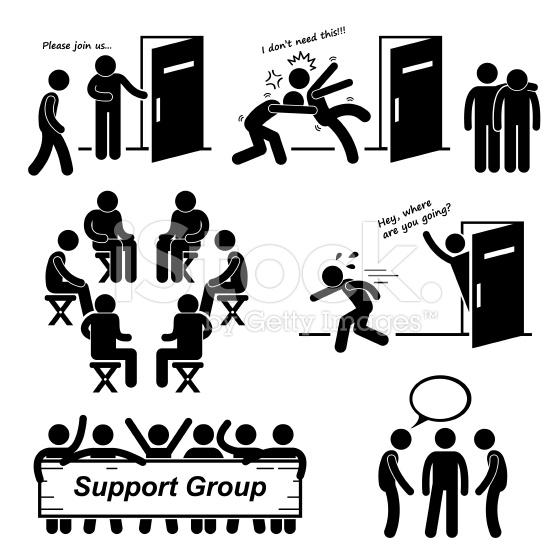 Apoyos: El programa da pláticas, cursos y talleres sobre violencia de género e igualdad entre hombres y mujeres. Se pueden dar a personal de empresas, a estudiantes de secundaria, preparatoria y universidades; grupos comunitarios y población en generalPoblación: Hombres y mujeres de 12 años en adelante.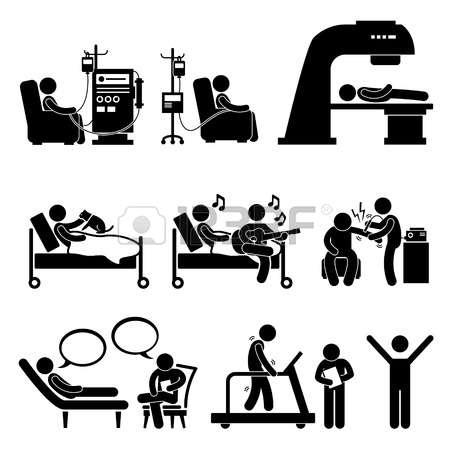 Apoyos: Pláticas, asesoría y atención psicológica gratuita, de manera individual o grupal a hombres que desean renunciar a la violencia.Población: Hombres mayores de edad que ejercen o ejercieron algún tipo de violencia (física, sexual, psicológica, económica o patrimonial)Apoyos: Atención psicológica, asesoría jurídica y canalizaciones a centros especializados de atención para mujeres que han sufrido algún tipo de violenciaPoblación: Ser mujer mayor de 15 años que sufre o ha sufrido violencia.Centros Municipales de Atención a la Violencia de Género (CMAVG)Centros Municipales de Atención a la Violencia de Género (CMAVG)Centros Municipales de Atención a la Violencia de Género (CMAVG)Municipio: TecohDirección: calle 28 Núm.120 A x 31 y 33 CentroHorario de atención: de8:00 am a 3:00 pm delunes a viernesMunicipio: DzidzantúnDirección: calle 17 Núm.105 A x 20 y 22 CentroHorario de atención: de8:00 am a 3:00 pm delunes a viernesMunicipio: HunucmáDirección: calle 33 Núm.196 x 28 y 30 CentroHorario de atención: de8:00 am a 3:00 pm delunes a viernesMunicipio: ProgresoDirección: calle 27 Núm.102B x 72, CentroHorario de atención: de8:00 am a 3:00 pm delunes a viernesMunicipio: MaxcanúDirección: calle 19 x 18 y 20CentroHorario de atención: de8:00 am a 3:00 pm delunes a viernesMunicipio: TekaxDirección: calle s/n 55 x 46CentroHorario de atención: de8:00 am a 3:00 pm delunes a viernesMunicipio: Mérida 1Dirección: calle 37 Núm.519 A x 62 y 62 A CentroTel. NA Correo: NAHorario de atención: de8:00 am a 3:00 pm delunes a viernesMunicipio: Mérida 2Dirección: calle 111 Núm.522 a x 62 y 64 Col.Castilla CámaraTel.: NA Correo: NAHorario de atención: de8:00 am a 3:00 pm delunes a viernesMunicipio: TiculDirección: calle 24 s/n x 25y 21 CentroHorario de atención: de8:00 am a 3:00 pm delunes a viernesMunicipio: ValladolidDirección: calle 32 s/n x27 Centro ComunitarioFernando NoveloHorario de atención: de8:00 am a 3:00 pm delunes a viernesMunicipio: MotulDirección: calle 33 Núm.299 x 24 y 26 CentroHorario de atención: de8:00 am a 3:00 pm delunes a viernesMunicipio: TizimínDirección: calle 48, s/nCentro Comunitario AdolfoLópez MateosHorario de atención: de8:00 am a 3:00 pm delunes a viernesCentros para el Desarrollo de la Mujer con Perspectiva de Género (CDM)Centros para el Desarrollo de la Mujer con Perspectiva de Género (CDM)Centros para el Desarrollo de la Mujer con Perspectiva de Género (CDM)Centros para el Desarrollo de la Mujer con Perspectiva de Género (CDM)Municipio: CelestúnDirección: Calle 10 x 20Núm. 155 CentroHorario de atención: de8:00 am a 3:00 pm delunes a viernesMunicipio: DzemulDirección: calle 20,carretera San Diego Guerra Centro ComunitarioHorario de atención: de8:00 am a 3:00 pm delunes a viernesMunicipio: ChankomDirección: calle 33 x 28 y 30 CentroHorario de atención: de 8:00 am a 3:00 pm de lunes a viernesMunicipio: PanabáDirección: calle 15 x 20 y22 colonia San JoséCorreo: cdmpanaba@gmail.comHorario de atención: de8:00 am a 3:00 pm delunes a viernesMunicipio: EspitaDirección: kilómetro 2carretera Espita-CalotmulCentro ComunitarioHorario de atención: de8:00 am a 3:00 pm delunes a viernesMunicipio: PetoDirección: calle 36 x 29 y31 centroHorario de atención: de8:00 am a 3:00 pm delunes a viernesMunicipio: TahdziúDirección: calle 13 x 8CentroHorario de atención: de 8:00 am a 3:00 pm de lunes a viernesMunicipio: HomúnDirección: calle 17 x 22y 24 centroHorario de atención: de8:00 am a 3:00 pm delunes a viernesMunicipio: SotutaDirección: calle 20 x 21y 19 CentroHorario de atención: de8:00 am a 3:00 pm delunes a viernesMunicipio: IzamalDirección: calle 30 x 23 y21 Núm. 262 CentroHorario de atención: de8:00 am a 3:00 pm delunes a viernesMunicipio: KanasínDirección: calle 21 x 24 y 26, Núm. 110 F CentroTeléfono: (999)2851126Horario de atención: de 8:00 am a 3:00 pm de lunes a viernesApoyos: Se da atención psicológica a mujeres en situación de violencia. Así como pláticas informativas y sesiones de grupos de reflexión. Tipo de aplicación: MixtaPoblación: Mujeres de 15 años en adelante en situación de violencia familiar. Hombres de 15 años en adelante que desean renunciar al uso de la violencia.Vigencia: El programa está disponible, pero es recomendable llamar por teléfono para solicitar el servicio de detección cuando el municipio de vives no cuenta con centro de atenciónPara Módulos de Atención EspecializadaPara Módulos de Atención EspecializadaPara Módulos de Atención EspecializadaPara Módulos de Atención EspecializadaHospital O’HoránDirección: Av. Itzaes x 59, Mérida, Yucatán.Tel. Módulo 924 82 33Horario de atención: de 7:00 am a 9:00 pmde lunes a viernes y de 9:00 am a 9:00 pmen fin, de semana y días festivosCentro de Salud de MéridaDirección: calle 67 x 50, Centro, Mérida, Yucatán.Tel. 924 42 05Horario de atención: de 7:00 am a 8:00 pmde lunes a viernesCentro de Salud de UmánDirección: calle 2 S/N x 27 y 29 colonia San Felipe,Umán, Yucatán.Tel. (01988)9330369Horario de atención: de 7:00 am a 3:00 pmde lunes a viernesCentro de Salud de KanasínDirección: calle 19 x 32 y 34, Kanasín, Yucatán.Tel. (01999)2123026Horario de atención: de 7:00 am a 3:00 pmde lunes a viernesCentro de Salud de ProgresoDirección: calle 27 Núm. 87 A x 16, Frac. Costa Azul,Progreso, Yucatán.Tel. (01969)9357844Horario de atención: de 7:30 am a 3:00 pmde lunes a viernesCentro de Salud de ValladolidDirección: calle 37 S/N x 60, colonia San Carlos,Valladolid, Yucatán.Tel. (01985)8565596Horario de atención: de 7:00 am a 8:00 pmde lunes a viernesCentro de Salud de TizimínDirección: calle 48 Núm. 478, salida a Valladolid.Tel. (01986)8636648Horario de atención: de 7:00 am a 8:00 pmde lunes a viernesCentro de Salud de TekaxDirección: calle 57 Núm. 174 x 38 y 40, Tekax, Yucatán.Tel. (01997)9740034Horario de atención: de 7:00 am a 3:00 pmde lunes a viernesCentro de Salud de PetoDirección: calle 33 Núm. 19 D x 24 y 26 Centro,Peto, Yucatán.Tel. (01997)9760120Horario de atención: de 7:30 am a 3:30 pmde lunes a viernesCentro de Salud de TiculDirección: calle 27 Núm. 226 x 30 y 32, coloniaSan Román, Ticul, Yucatán.Tel. (01997)9720086Horario de atención: de 7:30 am a 3:30 pmde lunes a viernes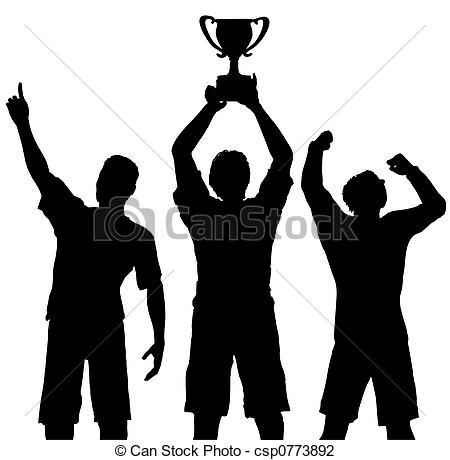 Apoyos: Apoyo en especie: material deportivo como balones, playeras, gorras, trofeosSe realizan eventos deportivos y se entregan actas constitutivas para hacer una liga.Tipo de aplicación: ComunitariaPoblación: Población entre 9 y 50 años de edad que pertenecen a una liga deportiva y personas que quieran formalizar una liga. Vigencia: El programa está disponibleApoyos: Brinda servicios gratuitos de hospedaje, tres alimentos diarios, baños, apoyo psicológico, acompañamiento de trabajo social y espacios para aseo de ropa. La estancia se ubica en: calle 59 A Núm. 558 A y Núm. 585 A x 84 y 84 A Col. Centro, Mérida.Población: Personas de escasos recursos provenientes del interior del estado que tengan algún familiar internado en el Hospital General Dr. Agustín O’Horán de la ciudad de Mérida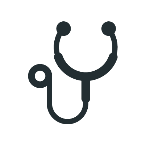 Apoyos: Pláticas para prevenir factores de riesgo de desnutrición infantil y anemia; y sobre lactancia materna; Consultas de control nutricional y orientación alimentaria; estudios de detección oportuna de anemia; y tratamiento preventivo y correctivo de la anemia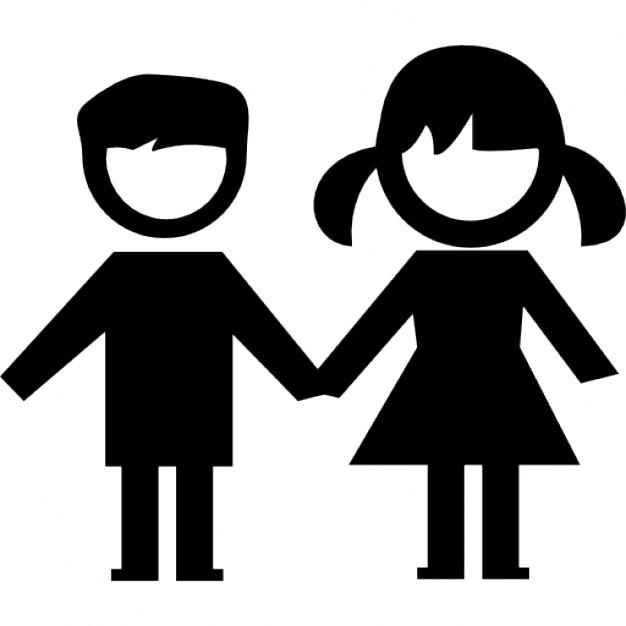 Población: Niñas y niños menores de 5 años de edad, así como responsables del cuidado del niño. Apoyos: Los métodos que se ofrecen son pastillas, inyecciones, condones (masculinos y femeninos), dispositivos, implantes subdérmicos, parches anticonceptivos y anticoncepción de emergencia. Si el solicitante lo pide también se puede realizar la ligadura de trompas o la vasectomía sin bisturí. También se dan consultas y bocetos informativos.Población: Mujeres de 15 a 49 años y hombres de 20 a 64 años.Apoyos: Detecciones de salud a través de cuestionarios, así como el acceso a tratamientos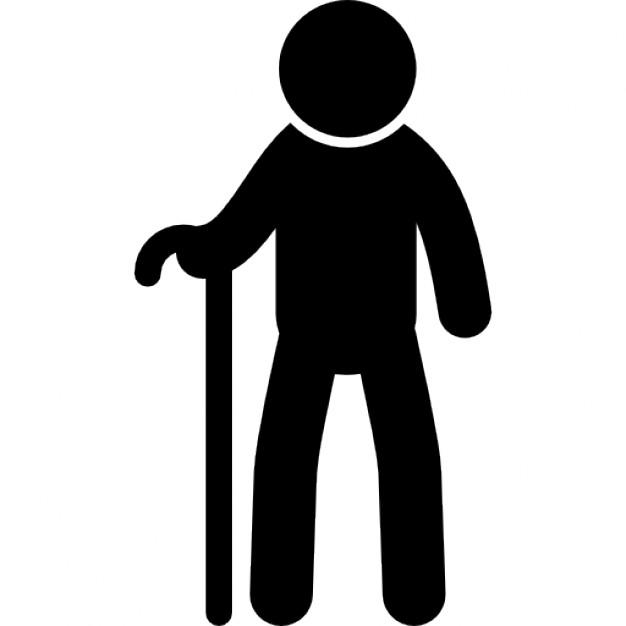 Población: Toda la población de 60 años y másApoyos: Pruebas de diabetes e hipertensión; tratamiento a pacientes diabéticos, hipertensos, con dislipidemias (colesterol y triglicéridos) y obesidad. También se le da orientación al paciente. Población: Población a partir de los 20 añosApoyos: Apoyo económico para el pago de servicios médicos, hospitalización, medicamentos y ayudas funcionales (bastones, burritos, sillas de ruedas, muletas, etcétera). Tipo de aplicación: IndividualPoblación: Personas en situación de vulnerabilidad con algún padecimiento médico, que no cuenten con seguridad social o que ésta no cubra su padecimiento.Vigencia: No especificaApoyos: Pláticas y trípticos de promoción de la salud mental con perspectiva interculturalPoblación: Mujeres y hombres mayahablantes, de 15 a 70 añosApoyos: Pláticas y campañas de prevención. Encuestas de detección de sustancias adictivas. Tratamiento de adicciones.Población: Adolescentes de 12 años en adelante.CAPAContactoCAPAContactoMérida 1(Bojórquez)Calle 59 x 116 Col. Bojórquez; dentro del Hospital Psiquiátrico YucatánTel. 945 99 71capa.merida1@ssy.gob.mxHorario de atención: de 7:00 am a 8:00 pm de lunes a viernesTiculCalle 48 A Núm. 482 x 17 y 19 Frac. Las Tinajas; a un costado del Hospital Comunitariotel. lada (01) 9979721451cnv.ticul@ssy.gob.mxHorario de atención: de 7:30 am a 3:00 pm de lunes a viernesMérida 2(Mayapán)Calle 39 C x 2 y 2 A Col. Mayapán; en los terrenos de la ex - Cordeleríatel. 188 06 67capa.merida2@ssy.gob.mxHorario de atención: de 7:00 am a 8:00 pm de lunes a viernesTizimínCalle 46 A s/n; a un costado del Hospital San CarlosTel. lada (01) 9868637357cnv.tizimin@ssy.gob.mxHorario de atención: de 7:00 am a 2:30 pm de lunes a viernesMérida 3(Dzununcán)Calle 94 x 187 y 187 A Col. San Luis Sur, Dzununcán; a tres cuadras de la Prepa 3 UADYtel. 596 27 98capa.merida3@ssy.gob.mxHorario de atención: de 7:00 am a 8:00 pm de lunes a viernesValladolidPolígono Yotzonot: a un costado del Hospital de Alta EspecialidadHorario de atención: de 7:00 am a 2:30 pm de lunes a viernescnv.valladolid@ssy.gob.mxApoyos: Estudios para detección-Información sobre el cáncer cervicouterinoConsulta de lesión precancerosa y tratamientoPoblación: Mujeres de 25 a 34 años para detección a través de pruebas de Papanicolaou y mujeres de 35 a 64 para detección del virus del papiloma humanoApoyos: Estudios para detección-Información sobre el cáncer de mamaConsulta de lesión precancerosa y tratamientoPoblación: Mujeres de 25 a 39 años para detección (exploración anual). Mujeres de 40 a 69 para toma de mastografía. Y mujeres de 25 a 69 para consulta y tratamiento. 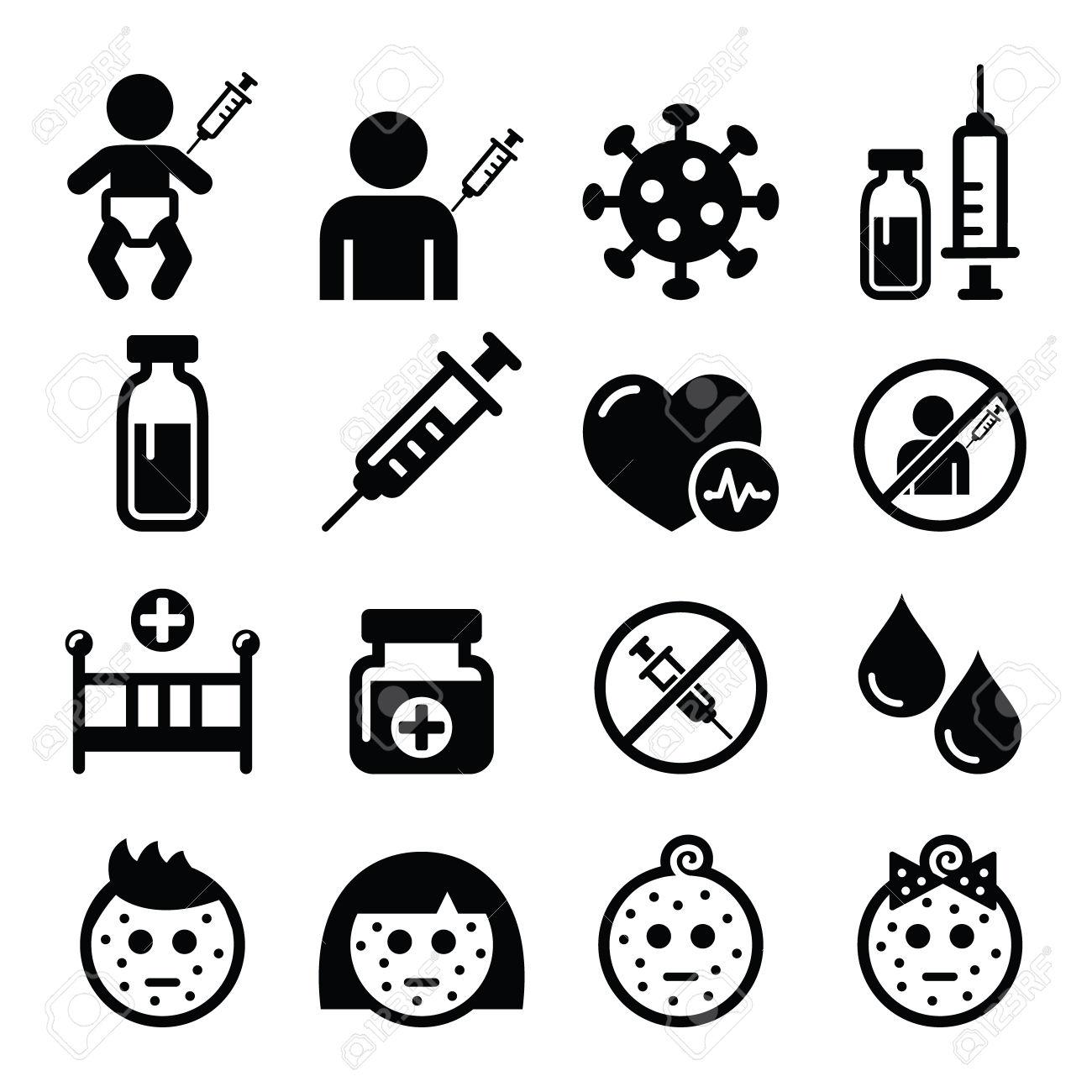 Apoyos: Vacunas Campañas de vacunaciónPoblación: Toda la población del estado. Apoyos: ConsultasCapacitación a la poblaciónTalleres para cuidadores o familiares de la persona enfermaPoblación: Hombres y mujeres de 60 años o más y sus familias. 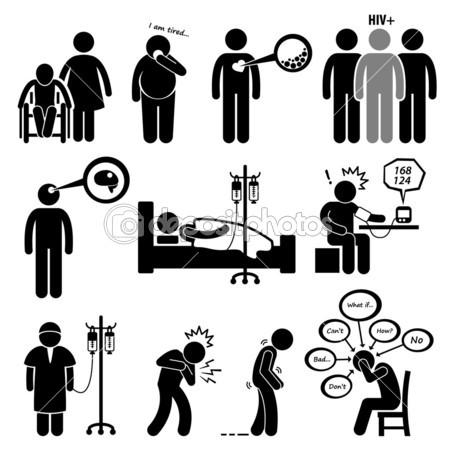 Apoyos: Cirugía de cataratas, cáncer de piel, labio leporino y paladar hendido, cirugía ortopédica y retinopatía diabéticaValoraciones para detección y posoperatoriasPoblación: Pacientes detectados y programados durante la campaña de valoración. Se recomienda llamar al número de contacto para preguntar cuando se realiza la campaña de valoración. Es recomendable llamar por teléfono al número de contacto para preguntar cuando son las campañas de valoración y en caso de que ya hayan pasado, preguntar si es posible ir a algún hospital o centro de salud para que hagan la valoración.Apoyos: Capacitación y pláticas en escuelas y otras institucionesDetección de síntomas en consulta médicaAtención médica y psicológicaPoblación: Hombres y mujeres de 15 a 35 años de edad con alteraciones en el pensamiento y conducta de la persona con los demás.Apoyos: Consultas médicas (medicina de rehabilitación, comunicación humana, ortopedia, neurología, psiquiatría),Consultas paramédicas (nutrición, psicología, pedagogía, odontología, consejería laboral, evaluación de aptitudes)Terapias (física, ocupacional, y de lenguaje)Integración laboral y educativa, eventos culturales y deportivosTambién se les da la Credencial Nacional para Personas con Discapacidad.*Recuerda preguntar en el DIF de tu municipio si cuenta con el programa. También puedes llamar al número de contacto para preguntar si puedes realizar tu solicitud en otro municipio o en el DIF Estatal que se encuentra en Mérida.Población: Personas con algún tipo de discapacidad temporal y/o permanente.Apoyos: Le dan el apoyo para pagar el aparato que requiera y haga el CROPAFY-Prótesis: extensiones artificiales que reemplazan una parte del cuerpo.-Órtesis: aparatos externos utilizados para sostener, alinear o prevenir deformidades o mejorar la función de partes móviles del cuerpo-Ayudas funcionales, como sillas de ruedas, bastones y cualquier instrumento de apoyo-Prótesis oculares, nasales, auriculares, de seno o dactilares-Reparaciones y mantenimiento a dichos aparato*Recuerda preguntar en el DIF de tu municipio si cuenta con el programa. También puedes llamar al número de contacto para preguntar si puedes realizar tu solicitud en otro municipio o en el DIF Estatal que se encuentra en Mérida.Población: Personas con alguna discapacidad motora y/o personas que requieran de algún aditamento especial (órtesis).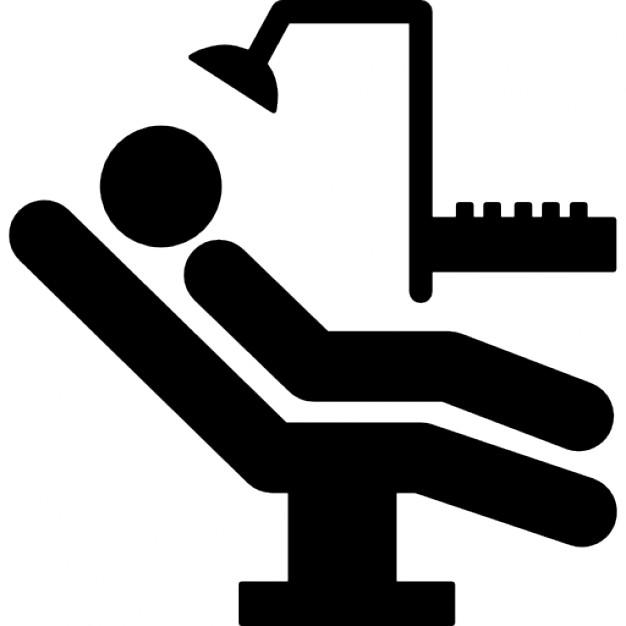 Apoyos: Consultas médicas, odontológicas y cardiología infantil, pruebas de detección de cáncer cervicouterino y mamario, lentes de medio uso. También se hacen gestiones para intervenciones quirúrgicas a menores de 17 años con cardiopatías (padecimientos del corazón o del sistema cardiovascular) congénitas.*Recuerda preguntar en el DIF de tu municipio si cuenta con el programa. También puedes llamar al número de contacto para preguntar si puedes realizar tu solicitud en otro municipio o en el DIF Estatal que se encuentra en Mérida.Población: Población en general Apoyos: Apoyos funcionales (como bastones y sillas de ruedas).*Recuerda preguntar en el DIF de tu municipio si cuenta con el programa. También puedes llamar al número de contacto para preguntar si puedes realizar tu solicitud en otro municipio o en el DIF Estatal que se encuentra en Mérida.Población: Población en situación de pobreza y/o discapacidad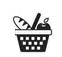 Apoyos: Entrega de mensual de despensa por un cobro de 2 pesos por familia.- Despensa tipo básica: arroz pulido de 1 kg, atún en agua de 140 g, avena en hojuelas de 450 g, ensalada de legumbres tetrapack de 380 g, frijol negro de 1 kg, leche descremada en polvo de 240 g, lentejas de 500 g y pasta para sopa de coditos integral de 200 g.- Despensa tipo comedor: aceite vegetal de canola, avena en hojuelas, arroz pulido, atún en agua, frijol negro, harina de maíz, harina de trigo integral, leche descremada en polvo, lentejas, pasta de codo integral, pasta de espagueti integral, puré de tomate y soya texturizada. *Recuerda preguntar en el DIF de tu municipio si cuenta con el programa. También puedes llamar al número de contacto para preguntar si puedes realizar tu solicitud en otro municipio o en el DIF Estatal que se encuentra en Mérida.Población: Adultos mayores de 60 años, personas con discapacidad, mujeres embarazadas y cualquier persona en situación de pobreza.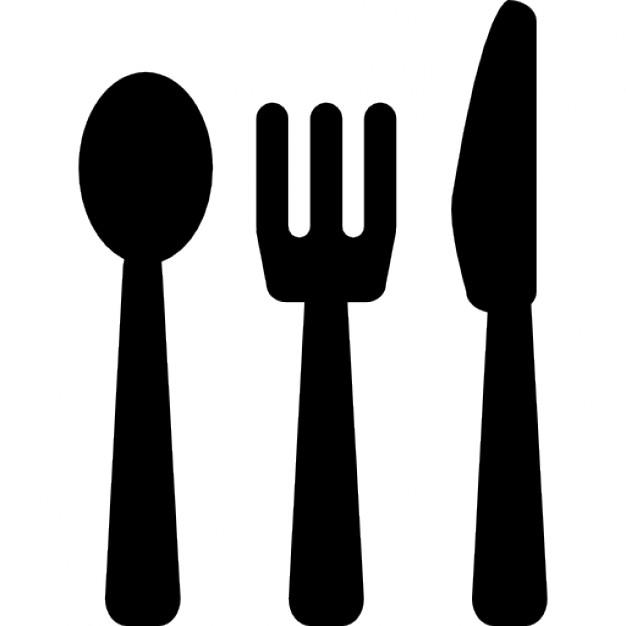 Apoyos: Instalación de comedores comunitarios y entrega de despensas para la preparación de alimentos. Los beneficiarios aportan una cooperación de 2 a 5 pesos. *Recuerda preguntar en el DIF de tu municipio si cuenta con el programa. También puedes llamar al número de contacto para preguntar si puedes realizar tu solicitud en otro municipio o en el DIF Estatal que se encuentra en Mérida.Población:  Niños a partir de un año o más, que ya consumen los mismos alimentos que el resto de la familia, y personas de hasta 18 años.Mujeres embarazadas o en periodo de lactanciaAdultos mayoresPersonas con discapacidadMujeres voluntarias encargadas de preparar los alimentosApoyos: Apoyos alimentarios y orientación alimentaria. 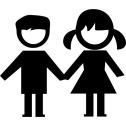 Población: Niños menores de 5 años